1. Паспорт программы2. Характеристика существующего состояния коммунальной инфраструктурыЭкономический рост территории и приток населения инициируют параллельную реализацию проектов в сфере жилищно-коммунального хозяйства. Развитие существующих производств, сферы строительства жилья сдерживает недостаточная коммунальная инфраструктура и высокие тарифы. Жилищно-коммунальная сфера - это многоотраслевой комплекс, в котором переплелись все социально-экономические вопросы жизнеобеспечения.Для создания комфортности проживания существенной помехой являются проблемы в сфере жилищно-коммунального хозяйства, связанные с высокими затратами и потерями энергоресурсов, изношенностью основных фондов, неудовлетворительным финансовым положением, неразвитостью конкурентной среды в данной сфере. Во исполнение закона Республики Татарстан «Об энергосбережении» и реализации программы «Энергосбережение и повышение энергетической эффективности в Республике Татарстан на 2010-2015 годы и на перспективу до 2020 года» по результатам проведенного социологического исследования население города Елабуга в целом положительно отметило преобразования, проведенные за годы реформирования жилищно-коммунального хозяйства. Первые примеры эффективных ремонтов в Елабуге: индивидуальные тепловые узлы, диспетчеризация узлов учета, теплоизоляция фасадов, современные кровельные и теплоизоляционные материалы. Жилищный фонд.Многоквартирные дома города Елабуга можно условно разделить на четыре группы: 1.Аварийный жилфонд – 2,7% жилищного фонда города - 12 многоквартирных домов не пригодных для дальнейшего проживания, общей площадью 4,02 тыс.кв.м., в которых проживают 99 семей.Переселение жителей из таких домов в ближайшие 5 лет предлагается осуществлять в рамках программы социальной ипотеки, действующей в Республике Татарстан. В дальнейшем с учетом инвестиционной привлекательности территория (историческая часть города), освобожденная от ветхих домов, будет предоставлена инвесторам под застройку, с обременением по переселению граждан из непригодного жилищного фонда.2.Дома с неполным благоустройством застройки 1917-1960 гг. – 27,8%. Таких многоквартирных домов в городе 123 (39 являются памятниками истории и архитектуры Федерального, Республиканского и местного значения).В 39 домах, являющихся памятниками истории и архитектуры необходимо провести капитальный ремонт с сохранением их внешнего облика, с восстановлением чердачных и межэтажных перекрытий и полным их благоустройством. 3.Дома с полным благоустройством массовой застройки 1960-1995 гг. – 64,8%. Количество домов застройки 1960 – 1995гг. - 287 многоквартирных домов общей площадью 565, 3 тыс. м².4.Новые дома (постройки после 1995 года) – 4,7% (21 МКД - построены после 2000г.). Дома, построенные в период с 1995 до 2000 года, являются панельными закладки 1995 года, не соответствуют требованиям энергосбережения и требуют утепления фасадов. Дома постройки после 2000 года соответствуют современным требованиям по энергосбережению и комфортности проживания, оснащены приборами учета. Уровень благоустройства жилищного фонда составляет:отоплением - 100 % (443 МКД), в том числе централизованным – 55,1 % (244 МКД);водоснабжением - 100 % (466 МКД), в том числе централизованным - 76,8 % (358 МКД);водоотведением - 88,6 % (413 МКД), в том числе централизованным - 75,8 % (353 МКД);горячим водоснабжением - 74,5 % (330 МКД), в том числе централизованным - 54 % (239 МКД);газоснабжением (сетевым, сжиженным) - 93,3 % (413 МКД).Доля многоквартирных домов, одновременно оборудованных централизованным водопроводом, водоотведением, отоплением, газом и горячим водоснабжением составляет - 72,3%.Всего в течение 7 лет по всем источникам финансирования (бюджет РФ, бюджет РТ, бюджет МО и собственных средств населения) выполнен капитальный ремонт общего имущества на общую сумму 1012,8 млн рублей.ТеплоснабжениеАО «Елабужское ПТС» является основным предприятием в городе по производству тепловой энергии (96% от общего объема потребляемой тепловой энергии), незначительная часть тепла вырабатывается ведомственными котельными, и котельными ООО «Тепловик», ОАО «Альтрансгаз», «ОАО «Алабуга-соте» (4% от общего объема потребляемой тепловой энергии). Для потребителей центральной районной больницы проведена реконструкция котельной с установкой оборудования для комбинированной выработки тепловой энергии. Для промышленных потребителей ОЭЗ тепловую энергию вырабатывает котельная Елабужской ТЭЦ.Структура потребительского рынка АО «Елабужское ПТС» такова:Население                         78,1 %Бюджет                             15,1 %Прочие потребители          6,8 % Таблица  1Показатели реализации тепловой энергии по годам   в  тыс. Гкал.Плановая величина реализации за 2013 год составляла 300,895 тыс.Гкал (415 541 тыс.руб.), а фактическая реализация за 2013 год составила 271,824 тыс.Гкал (362 446 тыс.руб.).На 01.01.2014 г. на балансе предприятия находится 5  котельных, 9 центральных тепловых пунктов (ЦТП), 3 насосных станции: ПНС, бойлерная ЕУБР, центральная бойлерная.Оборудование котельных  находится в удовлетворительном состоянии.Центральная котельная обеспечивает теплом и горячей водой  91%  всех потребителей новых микрорайонов  г. Елабуга. Установленная мощность Центральной котельной  - 188,58 Гкал/час, присоединенная нагрузка 117,54 Гкал/час, установленное оборудование: 6 водогрейных котлов марки КВГМ 30/150, 2 паровых котла марки ДЕ 6,5/14ГМ. (Год ввода котлов -1994).  Загрузка котельной составляет 62 % от установленной мощности.  Правительством РФ принято решение о  создании свободной экономической зоны в городе Елабуга,  ведется строительство  жилья и объектов социального назначения в существующих микрорайонах и во вновь строящихся микрорайонах 4-5, что увеличит загрузку Центральной котельной.Малые котельные, расположенные в других районах Елабуги,  снабжают  теплом и горячей водой жилые дома, объекты соцкультбыта  старой части города. Одна котельная находятся за чертой города – котельная «Тарловка», которая обеспечивает теплом поселок Тарловка. Общая протяженность тепловых сетей составляет 103 930,6 п. м. в однотрубном исчислении, в том числе тепловых сетей отопления – 86 032 п. м., сетей ГВС – 17 898,6 п. м.Данные по протяженностям и прокладке теплосетейДанные по  сети  горячего водоснабженияОсновная доля тепловых сетей, эксплуатируемых АО «Елабужское ПТС» проложены в конце 80-х, 90-х годах ХХ века подземным способом в непроходных каналах в грунтах, с высоким содержанием грунтовых вод. Низкое качество гидроизоляции лотков, выполненной при строительстве, вызывает ежегодное подтопление лотков грунтовыми водами. Есть участки теплосети, постоянно залитые водой. Намокшая тепловая изоляция, выполненная минеральной ватой, приобрела свойства агрессивного воздействия на стальную трубу и вызывает ускоренную коррозию, в результате чего, тепловые сети, даже с учетом ежегодных ремонтов, имеют физический износ 59,7%, в результате чего, порывы на тепловых сетях случаются до 250 раз в год, что, в свою очередь, вызывает снижение уровня надёжности и качества теплоснабжения потребителей, а так же снижение объема реализации тепловой энергии и повышение потерь  от установленных значений.   Основная проблема теплоэнергетического и теплосетевого хозяйства – это потери. Фактические потери тепловой энергии в 2013 году составили 65,64 тыс. Гкал (19,45%) при нормативе тепловых потерь 50,62 тыс. Гкал (14%).Кроме того, установленные в котельных котлы типа НР, КВГМ, ДКВР не соответствуют современным требованиям, имеют низкий КПД (60-80 %) при удельном расходе условного топлива 179 кг.у.т, несовершенную автоматику безопасности горения. Докотловая обработка воды в малых котельных практически отсутствует, что вызывает преждевременный выход из строя котлов и тепловых сетей.Реконструкция тепловых сетей с применением трубопроводов с пенополиуретановой изоляцией (ППУ) реконструкция сетей горячего водоснабжения общей протяженностью позволит сократить потери тепловой энергии при ее передаче и получит экономию ресурсов.Реконструкция тепловых сетей каждого микрорайона предполагает реконструкцию подводящего магистрального участка трубопровода и реконструкцию сетей холодного водоснабжения с увеличением диаметра.Перспективной деятельностью АО «ЕПТС» является переход от ЦТП к ИТП в домах с реконструкцией подводящих сетей теплоснабжения, водоснабжения и закрытие малоэффективных котельных с переходом на двухконтурные котлы. Приоритетной задачей является и замена котельного оборудования с центральной котельной на газотурбинные установки.Тарифы  на  тепловую  энергию  для  организаций,  осуществляющих услуги  теплоснабжения  в  муниципальном  образовании,  утверждаются Государственным комитетом по тарифам Республики Татарстан. Стоимость  отпущенной  гигакалории теплоснабжающих организаций, а также динамика ее изменений представлена в таблице.Динамика тарифов на тепловую энергию					(руб./Гкал)Водоснабжение. Оказание коммунальных услуг в сфере водоснабжения и водоотведения, а также очистку сточных вод г. Елабуга и резидентов АО «ОЭЗ ППТ «Алабуга» осуществляет согласно концессионному соглашению №1 от 07.12.2016 г. АО «ОЭЗ ППТ «Алабуга».Структура потребительского рынка холодного водоснабжения и водоотведения следующая: - население - 41% и 54%, - бюджетные организации - 5% и 7%,- категория промышленных и непромышленных потребителей - 54% и 39%.Так же АО «ОЭЗ ППТ «Алабуга» осуществляет отпуск технической воды АО «Химзавод им. Карпова», ПАО «Татнефть», АО «Аммоний». Через СОВ АО «Аммоний» осуществляется снабжение водой населения г. Менделеевска Менделеевского района Республики Татарстан.Источником водоснабжения объектов г. Елабуга и г. Менделеевска, является река Кама и подземные воды. На хозяйственно-питьевые и промышленные нужды из р. Кама (Нижнекамское водохранилище) забирается 45183 м³/сут. воды, из подземных источников – 2500-2800 м³/сут.В технологическую цепь системы водоснабжения Водоканала-департамента ВиВ АО «ОЭЗ ППТ «Алабуга» входят следующие объекты:- Водозаборные сооружения «Тураево» - проектной производительностью 300 тыс. м³/сутки.- Насосная станция подкачки «Сарсаз» - производительностью 300 тыс. м³/сутки.- Напорные водоводы В7 2Ф1020 мм. от водозабора «Тураево» до станции очистки воды (СОВ) г. Елабуга, длиной 47,7 км каждый.- Станция очистки воды (СОВ) – проектной производительностью 180 тыс. м³/сутки хозяйственно-питьевой воды, введена 1 очередь мощностью 50тыс. м³/сутки. Фактическая мощность составляет 25 тыс.м3/сутки.- Водозабор № 1 с двенадцатью артезианскими скважинами, станцией 2-го подъема и резервуарами чистой воды объемом 1000м3. Производительность водозабора №1- 6,3тыс. м³/сутки.- Подкачивающая насосная станция №2 с насосной станцией II-го подъема и двумя резервуарами чистой воды объемом 500 м³. Производительность ПНС №2 – 9,6 тыс. м³/сутки.- Насосная станция третьего подъема с двумя насосными станциями, резервуарами чистой воды объемом 4300 м³. Производительность – 17,0 тыс. м³/сутки.- Водопроводные сети протяженностью 325,15 км.Тураевский водозабор на Нижнекамском водохранилище расположен на правом берегу реки Кама у села Тураево (170,9 км по карте р. Кама). Забор воды осуществляется затопленным бетонным в металлической оболочке водоприемником с двухсторонним приемом воды и рыбозащитными устройствами в виде сегментных объемных фильтров. Водоприемники вынесены в русло реки на 85,0м и заглублены на глубину 16 м. Водозаборное сооружение с камерой переключений совмещено с насосной станцией 1-го подъема и размещается в опускном колодце диаметром 30,0 м на глубине 18 м. Насосная станция по степени надежности подачи воды относится к 1 категории. На момент пуска водозабора в эксплуатацию не были завершены строительно-монтажные работы по берегоукреплению и рассеивающему выпуску хозяйственно-бытовой канализации санатория «Ижминводы», поэтому производится размыв территории берега, на котором находится насосная станция 1-го подъема. Из-под плит берегоукрепления вымывается каменная наброска, что вызывает смещение плит и может вызвать излом труб сифонных водоводов, идущих под ними, от заглубленного водоприемника к насосной станции. Речная вода по двум водоводам В7 Ф1020мм подается на Станцию очистки воды (СОВ) АО «ОЭЗ ППТ «Алабуга» и 1 водоводу Ø800мм (принадлежащему ООО «Менделеевсказот») подается на станцию очистки воды ООО «Менделеевсказот», завод ОАО «Аммоний», Менделеевский химический завод им. Карпова, объекты НГДУ «Прикамнефть». Протяженность водоводов от водозабора «Тураево» до СОВ г. Елабуга составляет 47,7 км. каждый.В связи с большой разницей в высотных отметках, на трассе водоводов построена подкачивающая насосная станция «Сарсаз». Очищенная на сооружениях станции очистки питьевая вода собирается в резервуаре объемом 20 тыс.м3. Из резервуара вода насосами по 2 водоводам Ø1020мм подается потребителям ОЭЗ «Алабуга», предприятиям промплощадки ПО «ЕлАЗ» и в распределительную сеть г. Елабуга.На вводах станции очистки воды и перед подачей в распределительную сеть установлены ультразвуковые расходомеры-счетчики воды UFM-001 – 4 шт.Подземная вода с водозабора №1 (12 артезианских скважин) собирается в резервуары объемом 1000 м³, откуда насосами подается в распределительную сеть города Елабуга. Можно определить основные проблемы водоснабжения и водоотведения:- высокие эксплуатационные расходы, определяющие тариф на водоснабжение и водоотведение, связанные с эксплуатацией сооружений водозабора «Тураево» и станции очистки воды. Сооружения рассчитаны на проектную производительность, значительно превышающую фактическую потребность в воде. Так, производительность насосной станции 1-го подъема рассчитана на 300 тыс. м³/сутки речной воды при фактической потребности 48 тыс. м³/сутки, а станция очистки воды, рассчитанная на выпуск воды в объеме 180 тыс. м³/сутки, при мощности действующей части пускового комплекса 50 тыс. м³/сутки фактически выпускает лишь 24 тыс. м³/сутки. Все это приводит к перерасходу электроэнергии и увеличению эксплуатационных расходов. Техническое состояние объектов и сооружений водоснабжения Водоканала-Департамента ВиВ АО «ОЭЗ ППТ «Алабуга» на 01.01.2020- высокий износ сетей водоснабжения и водоотведения. Существующие магистральные и городские сети водоснабжения имеют значительный износ от 70% до 100% и не позволяют из-за своей ветхости увеличивать давление в системе. Увеличение давления на выходе с СОВ на 0,1-0,2кг/см2 приводит к авариям и вынужденной остановке водоводов.- недостаточная пропускная способность сетей потребностям растущего города. Вода подается в город со станции очистки воды по двум трубопроводам 2Ø426мм, которые эксплуатируются с 1989 года. Пропускной способности указанных сетей для города уже недостаточно. Основной объем воды поступает с СОВ в количестве 1000-1100м3/час. Потребность города составляет 1300-1500м3/час. С вводом жилья в новых микрорайонах («Лесная поляна», «Радужный», микрорайон для многодетных семей), потребность в воде увеличится до 1450-1650м3/час. На фоне явной нехватки воды для нужд города (на 01.01.2020 дефицит водоснабжения в весенне-осенний период составляет 4200 м3/сут.), невозможно в полном объеме обеспечить строительство и эксплуатацию многоэтажных жилых домов мкр. 4-5, и микрорайонов с малоэтажной застройкой, Сосновка, Колосовка, Радуга, Танайка, «Гринландия», «Царицыно», «Северный». Для улучшения качества водоснабжения города Елабуга АО «ОЭЗ ППТ «Алабуга» выполнено строительство и ввод в эксплуатацию второго резервуара чистой воды объемом 20000 м3 Так же при софинансировании планируется провести:В 2021г. реконструкцию сетей водоснабжения от ПНС-2 (нижняя часть города); сетей водоснабжения мкр.9.В 2022г. строительство магистрального водопровода от СОВ до КП-4; реконструкцию сетей водоснабжения мкр.10; сетей водоснабжения мкр.11; сетей водоснабжения мкр.12; водовод от КП-4 до НС 3 подъема; сетей водоснабжения мкр.3; сетей водоснабжения мкр.4; сетей водоснабжения кв.6; сетей водоснабжения кв.8; сетей водоснабжения кв.5; сетей водоснабжения мкр.2;В 2023г. реконструкцию сетей водоснабжения от в/з №1; сети водоснабжения Промбаза; сетей водоснабжения п. Голубой; сетей водоснабжения мкр.1; сетей водоснабжения мкр. Танайка; сетей водоснабжения мкр.4-1;В 2023-2024 гг. реконструкцию водовода технической воды В7.Техническое состояние сетей водоснабжения Водоканала-Департамента ВиВ 
АО «ОЭЗ ППТ «Алабуга» на 01.01.2020г.Анализ количества порывов на сетях водоснабжения.Установление тарифов Водоканал - Департамент Водоснабжения и водоотведения 
АО «ОЭЗ ППТ «Алабуга» относится к компетенции Государственного комитета Республики Татарстан по тарифам. Тарифы, установленные ГК РТ по тарифам за период с 2016-2020 годы, руб. за куб.м. без НДС.Водоотведение. К объектам водоотведения Водоканала – департамента ВиВ АО «ОЭЗ ППТ «Алабуга» относятся: - районные очистные сооружения (РОС) проектной производительностью 160 тыс. м³/сутки, введенная мощность I-й очереди 40 тыс. м³/сутки, при фактической производительности 18-20 тыс.м3/сутки предназначены для очистки хозяйственно-бытовых и производственных сточных вод города, ОАО «ОЭЗ ППТ «Алабуга» и промплощадки АО «ПО ЕлАЗ». В 2020 г. на объекте РОС выполнена реконструкция - Канализационные насосные станции - 12 единиц.- Канализационные сети общей протяженностью 159,4 км.Техническое состояние объектов и сооружений водоотведения Водоканала-Департамента ВиВ АО «ОЭЗ ППТ «Алабуга» на 01.01.2020г	Сточные воды от жилой застройки и промышленных предприятий г. Елабуга двенадцатью канализационными насосными станциями г. Елабуга и двумя канализационными насосными станциями ОЭЗ ППТ «Алабуга» и ОАО «ПО ЕлАЗ» по напорным коллекторам перекачиваются на районные очистные сооружения, расположенные в районе н.п. Колосовка.Первая очередь очистных сооружений проектной мощностью 40 тыс. м3/сутки была запущена в эксплуатацию в 1991 г. и представляет собой комплекс сложных технических сооружений, производственная мощность которых обеспечивает гарантированную очистку сточных вод г. Елабуга и промышленной зоны.Существует проблема утилизации и хранения осадков. В технологической цепочке очистки воды имеется процесс обработки и уплотнения осадка и избыточного активного ила, их подача на иловые площадки (карты) для высыхания и дальнейшей утилизации. Из 9 шт. иловых карт каскадного типа, 7 - являются рабочими, которые функционируют с декабря 1990 г. Действующие карты заполняются в течение одного года, тогда как по технологии осадки должны храниться на картах 5 лет. Анализ текущего состояния системы водоотведения выявил основные проблемы, которые оказывают существенное влияние на качество и надежность обслуживания и требуют решения:-	низкая надежность сетей и сооружений;- загрязнение окружающей среды некачественно очищенными бытовыми и производственными сточными водами (недостаточный уровень очистки);- низкая ресурсная эффективность производства услуг;- загрязнение окружающей среды при порывах на канализационных сетях и остановах канализационных насосных станций.Инженерно-технический анализ выявил следующие основные технические проблемы эксплуатации сетей и сооружений водоотведения:- старение сетей водоотведения, увеличение протяженности сетей с износом до 80%; - значительное увеличение объемов работ по замене насосного оборудования и запорной арматуры на канализационных насосных станциях;- неорганизованное поступление ливневых, талых и дренажных вод в централизованную систему водоотведения;- попадание не соответствующих нормативам очистки производственных сточных вод от промышленных предприятий, предприятий общественного питания в сети водоотведения ввиду отсутствия локальных очистных сооружений.Техническое состояние сетей водоотведения Водоканала-Департамента ВиВ АО «ОЭЗ ППТ «Алабуга» на 01.01.2020гПостановлением исполнительного комитета города Елабуга от 12.04.2019. № 576 утверждены схемы водоснабжения и водоотведения города на период до 2024 года.В 2018-2019гг. АО «ОЭЗ ППТ «Алабуга» выполнила за свой счет проектно-изыскательские работы на сумму 16,9 млн. рублей с прохождением государственной экспертизы проектно-сметной документации (согласно ГЭ стоимость реконструкции I этапа составляет 841 млн. рублей, II этапа -  634 млн. рублей, совокупная мощность объекта 19 500 м3/сут.). В результате Республика Татарстан направила заявку по объекту «Реконструкция районных очистных сооружений бытовых и промышленных сточных вод ОЭЗ ППТ "Алабуга" и г. Елабуга. I этап» на участие в софинансировании по Федеральной программе «Оздоровление Волги» Так же при софинансировании планируется провести в 2021-2022г.:- реконструкцию, модернизацию и автоматизацию канализационных насосных станций №1; №2; №3; №4; №5; №6; №8; №9; - реконструкцию напорного коллектора от КНС-4 до КП-3; напорного коллектора от КНС-2 до КНС-1; напорного коллектора от КНС-6 до КП-4; напорного коллектора от КНС-1 до КНС-5; самотечных сетей хоз.-бытовой канализации к КНС-1; напорного коллектора от КНС-5 до РОС; напорного коллектора от КНС-3 до КНС-2; реконструкцию самотечных сетей хоз.-бытовой канализации к КНС-2; самотечных сетей хоз. бытовой канализации к КНС-4; самотечных сетей хоз.-бытовой канализации к КНС-3; самотечных сетей хоз.-бытовой канализации к КНС-5; самотечных сетей хоз.-бытовой канализации к КНС-6; самотечных сетей хоз.-бытовой канализации к КНС-8; коллектора очищенных стоков К04.ГазоснабжениеПо состоянию на 01.01.2014 г. на обслуживании ЭПУ «Елабугагаз» ООО «Газпром трансгаз Казань» находятся:-3028,54 км. газовых сетей,-69882 квартир, газифицированных природным газом, (из них с приборами учета 40869 (58,48%))-182 ГРП, ГРУ и 435 ШРП, 252 установки ЭХЗ,- 1073 коммунально-бытовых объектов,- 44 промышленных объектов,- 13 сельскохозяйственных объектов.Количество абонентов, пользующихся природным газом, составляет 71244 лицевых счетов, из них по приборам учета 40703 или 57,1% от общего количества, отапливаемая площадь 2 226 636 кв.м., количество бань у абонентов 1782, объем отапливаемых теплиц 24702 куб.м.Отпуск газа населению составил 96,753 млн. куб.м. или 97,7% к плану. По сравнению с 2012 годом отпуск газа населению составил 99,5%.Оказано услуг по транспортировке газа прочим потребителям в объеме 228,378 млн.куб.м.ЭлектроснабжениеЭлектроснабжение потребителей Елабужского муниципального района осуществляется от системы ОАО «ТАТЭНЕРГОСБЫТ». Елабужские электрические сети созданы в 1984 г. путем разукрупнения Нижнекамских и Приволжских электрических сетей.В настоящее время сетевое хозяйство ЕЭС характеризуется следующими показателями:    площадь обслуживаемой территории – 9977,14 кв.км;    количество подстанций- 48;    количество РЭС - 8;    количество ТП и РП – 2271;    протяженность ВЛ 35-220 кВ по трассе – 1109 км, КЛ-110 кВ 0,5 км;    протяженность по трассе ВЛ 6 -10 кВ – 3527,1 км, КЛ 6-10 кВ – 184,9 км, ВЛ 0,4 кВ – 3810,5 км, КЛ 0,4 кВ – 323,2 км;    установленная мощность ПС 35-220 кВ – 2620,6 МВА;ЕЭС обеспечивают электроэнергией промышленные, сельскохозяйственные предприятия и население семи административных районов республики: Агрызского, Менделеевского, Елабужского, Мамадышского, Кукморского, Сабинского и Тюлячинского. Основные потребители электроэнергии: НГДУ Прикамнефть, ОАО «ПО ЕлАЗ», ОАО «Менделеевск Азот», Химзавод им.Карпова, ОАО «ОЭЗ ППТ «Алабуга», сельскохозяйственные производители.Динамика тарифов на электрическую энергию				(руб./кВт.час)Во всех семи РЭС созданы современные ремонтно-производственные базы, построены заново и реконструированы более двух десятков подстанций.Сбор и захоронение бытовых отходовСбор и удаление твердых бытовых отходов производится с отдельно стоящих мусоросборных контейнерных площадок и бункерных мусорокамер. Ежегодно на полигон твердых бытовых отходов вывозится около 26 тысяч тонн ТБО собранных с населения и промышленных предприятий города до IV класса опасности. С учетом строительства межмуниципального полигона на территории Елабужского муниципального района объем образующихся отходов увеличится до 50 тысяч тонн в год. На сегодняшний день наполняемость полигона составляет 98,6%, в 2014 году отходы из Елабужского района и г.Елабуги захоронение ведутся на полигоне в Менеделеевском районе, что обуславливает необходимость К основным природоохранным мероприятиям отнесены следующие:-   проведение мероприятий, направленных на борьбу с негативными природными и техногенными процессами, вызывающими подтопление территории, развитие овражной сети:-    создание на территории города развитой сети поверхностной канализации и включение в нее поверхностных ручьев и дренажных систем;-   укрепление склонов оврагов путем их озеленения, благоустройство территории оврагов. В сфере благоустройства имеются следующие проблемы: - отсутствие законченной ливневой канализации;- качество покрытия тротуаров, участков магистральных и внутриквартальных дорог не соответствуют нормам безопасности и негативно сказываются на формировании современного имиджа территории;- недостаток спецтехники в дорожном хозяйстве и озеленении;- недостаточное и неэкономичное наружное освещение города;- обустройство и содержание городского пляжа.БЮДЖЕТНАЯ СФЕРАВозможные к реализации технические и технологические мероприятия по энергосбережению и повышению энергетической эффективности в рамках реализации программы необходимо на объектах управления образования Елабужского муниципального района установить приборы учета на 5 млн.935 тыс. рублей в количестве 151 штук, в том числе:- узел регулирования тепловой энергии – 6 шт.- приборы учета тепловой энергии в количестве – 2 шт.- горячей воды – 20 шт.- газ -13 шт. - электроэнергии – 110 шт.на объектах ГАУЗ «Елабужской центральной районной больницы» централизованная замена ламп на энергосберегающие, установка узлов управления освещением на сумму 4 млн. 700 тыс. рублей.В целях обеспечения жизнедеятельности и улучшения качества жизни населения необходимо провести комплекс мер по инфраструктурному обустройству микрорайонов «Танайка», «Колосовка» и «Саралинский».Также необходимо произвести замену воздушных линий электропередач на кабельные с устройством подземных шахт.Однако для обеспечения развития промышленного потенциала района, в том числе развития ОЭЗ «Алабуга», создания имиджа города европейского уровня и привлечения инвестиций необходимо провести мероприятия, направленный на модернизацию системы коммунального хозяйства города.Существующие проблемы в сфере ЖКХ необходимо решать с точки зрения комплексного подхода и программно-целевых методов. Этим обусловлена необходимость разработки данной программы. 3. Перспективы развития муниципального образования и прогноз спроса на коммунальные ресурсыРеспублика Татарстан является одним из регионов Российской Федерации, демонстрирующих стабильность в социально-экономическом развитии. В 2011 году Татарстан признан лидером списка Forbes «30 лучших регионов для бизнеса». Административный центр Елабужского муниципального района - город Елабуга расположен в 215 км от столицы Республики Татарстан - города Казани, в 180 км от столицы Удмуртии - города Ижевска, в 360 км от столицы Башкирии - города Уфы. По территории района проходит федеральная автомобильная трасса М-7 «Москва-Уфа». На реке Кама имеется свой пассажирский причал, а на реке Криуша во время навигации разгружаются баржи с инертными строительными материалами. Пассажирский и грузовой речной порты имеются в Набережных Челнах. Ближайшая железнодорожная станция «Промышленная» находится на территории промышленной площадки «Алабуга», а станции «Тихоново» и «Набережные Челны» - в радиусе 20-ти километров. Международный аэропорт «Нижнекамск» расположен в 40 км.Административные центры 15-ти других поселений имеют полноценное автомобильное сообщение, необходимую социальную и инженерную инфраструктуру, что позволяет минимизировать издержки реализации инвестиционных проектов. План города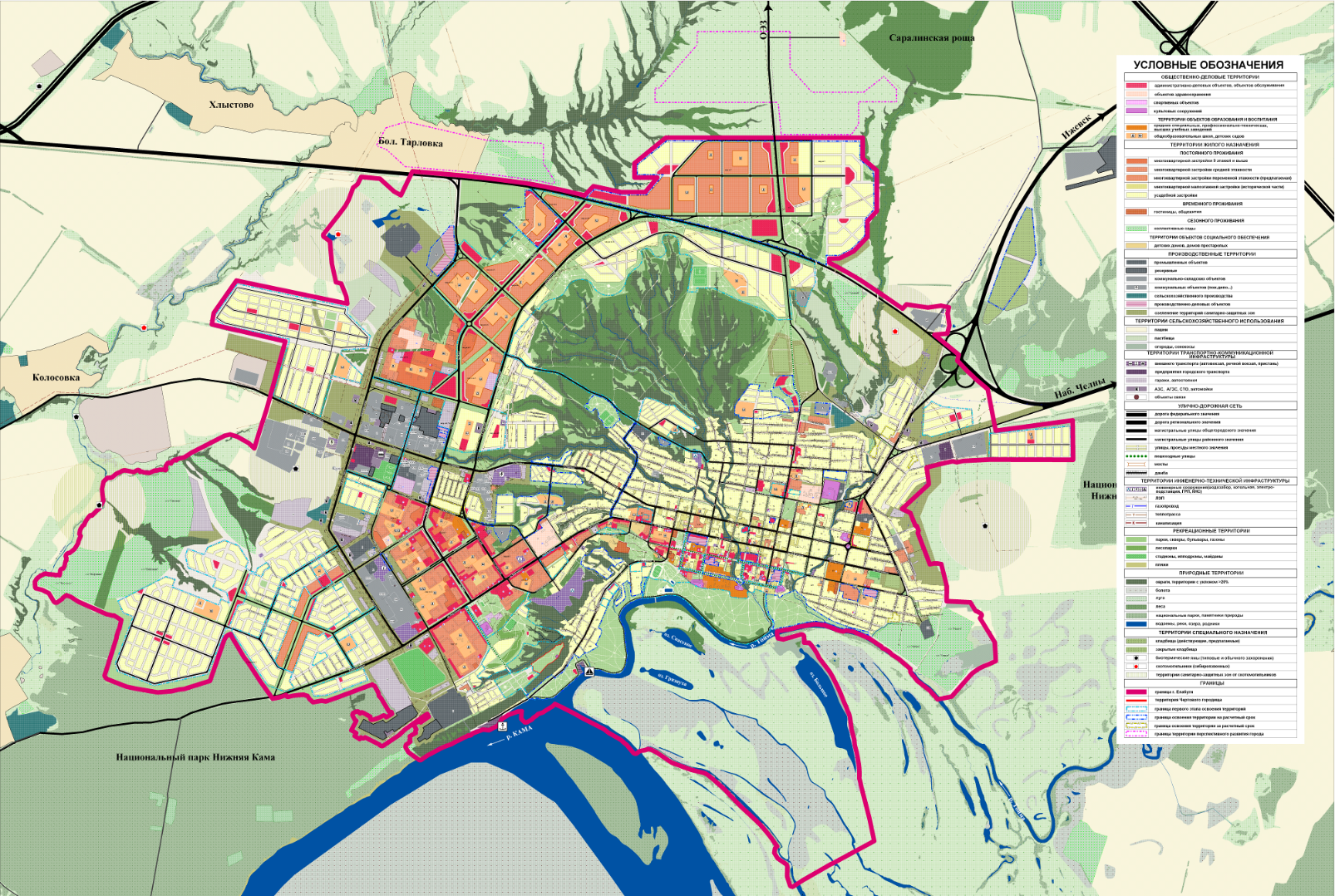 Елабуга - это второй по значимости (после Казани) город Республики Татарстан с точки зрения уникального историко-культурного и архитектурного наследия. Сегодня Елабуга входит в число городов, которые рассматриваются как перспективные историко-культурные, туристические и музейные центры, имеющие всероссийское и международное значение. Ежегодно город с тысячелетней историей привлекает порядка 140 тысяч туристов. Елабужский муниципальный район входит в состав Камского инновационного территориально-производственного кластера (КИПТК), занимающего 11,3 % территории Республики Татарстан и включающего в себя несколько муниципальных районов - Менделеевский, Елабужский, Заинский, Нижнекамский, Тукаевский, а также городской округ Набережные Челны.По экономическому потенциалу КИПТК занимает второе место среди остальных экономических районов Республики Татарстан. Главными его отраслями являются машиностроение (автомобилестроение, электротехническая промышленность), а также химическая и нефтехимическая (в т.ч. шинная) промышленность. Из других отраслей представлены нефтедобыча, электроэнергетика (Заинская ГРЭС, Нижнекамская ГЭС, многочисленные ТЭЦ), промышленность строительных материалов, пищевая промышленность.КИПТК обладает значительным промышленно-производственным потенциалом, имея на своей территории такие гиганты, как ОАО «КАМАЗ», ОАО «Нижнекамскнефтехим», Особую экономическую зону промышленно-производственного типа «Алабуга», сеть технопарков (КИП «Мастер», Технопарк «Татэлектромаш», НП «Технопарк Прикамья», ГАУ «Бизнес-инкубатор г.Елабуга»). По производству промышленной продукции на душу населения Елабужский муниципальный район превосходит средний показатель по Республике Татарстан в 2 раза, а среднероссийский уровень – в 1,7 раза. Основными отраслями специализации территориальной экономики являются промышленность, сельское хозяйство, образование, туризм. На промышленной площадке «Алабуга» располагаются предприятия особой экономической зоны промышленно-производственного типа «Алабуга» (4000 га), открытое акционерное общество «ПО ЕлАЗ» (189 га), и 30 предприятий «Дирекции инвестиционных программ» (349 га).Залогом успешного развития территории является реализация крупного федерального проекта – Особой экономической зоны «Алабуга».Особая экономическая зона промышленно-производственного типа «Алабуга» (далее – ОЭЗ «Алабуга») была создана Постановлением Правительства Российской Федерации № 784 от 21 декабря 2005 года. ОЭЗ «Алабуга» является одной наиболее подготовленных инвестиционных площадок в России для реализации крупнейших промышленных проектов. Территория разделена на модули, к каждому модулю подводятся все необходимые коммуникации – дороги, электричество, теплоснабжение, газ, вода, высокоскоростные линии связи и так далее. По территории ОЭЗ проходит железнодорожная ветка, которая будет обслуживать крупнейшие земельные участки с помощью ответвлений, ведущих непосредственно к будущим корпусам.   На территории работает Административно-деловой центр, в котором располагается офис администрации ОЭЗ, офисные помещения для резидентов зоны и все необходимые объекты деловой инфраструктуры - отделение банка, почта, медпункт, конференц-зал, ресторан, фитнес-зал и др. За время существования ОЭЗ «Алабуга» удалось достичь внушительных результатов в развитии инфраструктуры и привлечь такие известные компании мирового бизнеса как Ford-Sollers, Saint-Gobain, Air Liquide, Rockwool, Sisecam, Hayat Group и др. На сегодняшний день на территории ОЭЗ ППТ «Алабуга» зарегистрировано 42 предприятий-резидентов, в ближайшие годы их количество вырастет до 120. В развитие инфраструктуры ОЭЗ «Алабуга» с начала создания вложено 22,7 млрд.руб. Общий объем инвестиций в развитие площадки составил 86 млрд. рублей.Общая территория ОЭЗ расширена с 20 кв. км.  до 40 кв. км. Общее количество предприятий-резидентов будет насчитывать уже порядка 120 предприятий, что позволит создать более 16 тысяч новых рабочих мест. Учитывая коэффициент семейственности равный 3, в перспективе увеличение численности населения города и района почти на 40 тысяч человек.В настоящее время численность населения  на 01.01.2014 г. составляет  по городу 72801 человек. Таблица 1. Демографические показатели Рисунок 1. Естественное движение населения  Основными приоритетами экономической политики  являются: - развитие конкурентных преимуществ региона в виде высокой обеспеченности энергоресурсами, удобства географического положения, наличия земельных, лесных и водных ресурсов;- развитие высокотехнологичных производств, не связанных с потреблением большого объема привозных сырьевых ресурсов;- поддержка широкомасштабного жилищного строительства, предъявляющего спрос на различные материальные ресурсы и являющегося одним из главных показателей уровня жизни населения; развитие налогоемких производств, обеспечивающих высокий приток средств в местный бюджет;- стимулирование поставок продукции предприятий района на общероссийский и зарубежный рынок;- поддержание высокого потребительского спроса на рынке товаров и услуг;- улучшение качественных характеристик и повышение конкурентоспособности продукции в сельскохозяйственном производстве;- первоочередное направление бюджетных средств на развитие инфраструктуры, создающей условия для привлечения частных инвестиций;- привлечение средств федерального бюджета для решения социально-экономических проблем, имеющих общегосударственное значение.Главный фактор экономического развития на перспективу - это рост инвестиционной активности и другие диверсифицированные источники увеличения производства, целью которых является формирование модели региональной экономики, обладающей долгосрочным потенциалом динамичного роста, способной обеспечивать последовательное повышение благосостояния населения, эффективное воспроизводство и модернизацию производственного аппарата, укрепление конкурентоспособности. В Елабужском муниципальном районе сложилась многоуровневая система образования, которая включает в себя 3 государственных, 33 муниципальных общеобразовательных учреждения, 44 дошкольных образовательных учреждения, 9 учреждений дополнительного образования, 4 средних специальных образовательных учреждения, детский дом, 5 высших учебных заведений.Интенсивно развивающаяся в городе социально-экономическая инфраструктура требует соответствующего кадрового обеспечения предприятий и организаций. Один из способов решения - это снижение оттока молодежи в другие города. Выпускники учебных заведений, желающие остаться в Елабуге, ориентированы на местный рынок труда. Это связано с повышением привлекательности местного рынка труда и учебных заведений, располагающихся в Елабуге. Филиал КГТУ им. Туполева и Политехнических колледж становятся базой для подготовки специалистов для особой экономической зоны производственно-промышленного типа «Алабуга».На сегодняшний день в городе и районе существует развитая инфраструктура физической культуры и спорта. В системе управления по делам молодежи, спорту и туризму ведут работу 4 ДЮСШ по 28 видам спорта и 10 подростковых клубов. Для удовлетворения разнообразных интересов жителей города и района в сфере физической культуры и спорта действуют 227 спортивных сооружений, в том числе 2 стадиона, 1 крытый легкоатлетический манеж, 59 плоскостных сооружений, 31 стандартных и 61 нестандартных спортивных залов, 4 крытых плавательных бассейна, 2 лыжные базы, Ледовый дворец, 3 тира, 2 лыжероллерные трассы, ипподром, картодром, автогородок, ТЗЦ «Майдан», «Универсальный игровой зал с бассейном», «Многофункциональный зал из КДК с тентовым покрытием» села Хлыстово, Физкультурно-оздоровительный комплекс с бассейном и многофункциональным залом из КДК с тентовым покрытием, тренировочный стадион, центральный стадион, ДОЛ «Юный строитель» и ДОЛ «Лесная сказка». Спорт становится своеобразным брендом территории и мощным стимулом для развития спортивного туризма. В рамках проекта «Территория спорта» за последние годы было построено большое количество спортивных объектов, соответствующих международным требованиям, созданы все условия для подготовки сборных команд России.На сегодняшний день в Елабужском районе и городе Елабуга функционируют 3 учреждения здравоохранения: МБУЗ «Елабужская центральная районная больница», МБУЗ «Елабужская городская поликлиника», ЗАО «Стоматологическая поликлиника «АлСтом». Коечный фонд насчитывает 367 коек круглосуточного стационара. Показатель обеспеченности в 2013 году составил 43,8 коек на 10 тысяч человек и 100 коек дневного стационара при больнице. Анализ потенциала территории позволяет сделать вывод о значительном влиянии промышленного сектора на все сферы деятельности территории. В промышленном секторе формируется преобладающая часть добавленной стоимости (более 80%). Таким образом, промышленность для города Елабуга является основной структурообразующей отраслью экономики, и от эффективности её функционирования зависит возможность реализации главной стратегической цели развития территории – повышение качества жизни населения.Рисунок 2. Современная структура промышленного производства Елабужского муниципального района, %Основные показатели развития  территории отражены в Программе социально-экономического развития Елабужского муниципального района на 2010-2015 годы, утвержденной решением Совета ЕМР от 14.11.2011 №156 и представлены ниже в таблице 2.4. Целевые показатели развития коммунальной инфраструктурыНа сегодняшний день в отрасли жилищно-коммунального хозяйства накопилось много проблем, решение которых жизненно важно, и должно быть заложено в основу развития города в среднесрочной и долгосрочной перспективах. Направления решения проблем развития базируются на следующих принципах:1. 	Эффективное управление отраслью.2.	Государственно-частное партнерство в развитии отрасли с учетом ключевых интересов города. Приоритеты развития жилищно-коммунального хозяйства определены с учетом интересов всех основных городских субъектов – населения, бизнеса и бюджетного сектора. Развитие инженерной, транспортной и социальной инфраструктур в целях обеспечения жилищного строительства должны основываться на существующем фонде объектов коммунальной инфраструктуры. Программа модернизации и энерго-ресурсоэффективности жилищно-коммунального комплекса представляет собой комплекс взаимоувязанных по ресурсам и срокам мероприятий и направлена на снижение тарифной нагрузки, как для населения территории, так и для резидентов ОЭЗ и важна в целом для развития территории. В настоящее время программа является и антикризисной мерой. Основные направления программы:обеспечение ресурсосбережения в жилищно-коммунальном комплексе;модернизация тепловых источников и инженерной инфраструктуры;модернизация объектов водоснабжения и канализации.Реализация программных мероприятий позволит:повысить надежность работы инженерных систем жизнеобеспечения;качественно улучшить эффективность энерго-ресурсопотребления;создать комфортные и безопасные условия проживания;обеспечить сдерживание роста тарифов на услуги жилищно-коммунального комплекса.Для достижения программных целей планируется применение инструментов территориальной экономической политики, организация согласованных действий федеральных органов государственной власти, органов государственной власти Республики Татарстан, органов местного самоуправления. Главная цель Программы: создание комфортной среды проживания населения путем качественного преобразования всей системы предоставления жилищно-коммунальных услуг.Основные цели Программы:снижение энергоемкости жилищно-коммунального комплекса;сдерживание роста тарифов на жилищно-коммунальные услуги;устойчивое, надежное функционирование и развитие жилищно-коммунального комплекса города Елабуги; содействие долгосрочному устойчивому социально-экономическому развитию города Елабуги. Задачи Программы:В сфере жилищного хозяйства	внедрение новых механизмов организации капитального ремонта с применением ресурсосберегающих технологий и новых материалов;переселение граждан из ветхого жилого фонда с дальнейшей реализацией земельных участков под новое строительство;привлечение частных инвестиций в сферу обслуживания жилого фонда.В сфере коммунального хозяйствамодернизация объектов жилищно-коммунального комплекса;внедрение прогрессивных технологий энерго-ресурсосбережения в сфере ЖКХ;	выполнение мероприятий на объектах водоснабжения и водоотведения для выхода на целевые показатели использование эффективных ресурсосберегающих техники, технологий и материалов, обеспечивающих качественное улучшение энерго-ресурсопотребления.Задачи Программы входят в число приоритетов формирования федеральных целевых программ, носят межотраслевой и межведомственный характер и не могут быть решены без участия государственной поддержки. 5. Программа инвестиционных проектов, обеспечивающих достижение целевых показателейОсновные мероприятия инвестиционных проектов, обеспечивающие достижение целевых показателей, и финансирование по ним представлено в таблице 5.1.Таблица 5.1.5.1 Жилищное хозяйствоОсновные характеристики жилищного фонда:Всего жилых домов 	4 397 ед., общей площадью 1 406,8 тыс.кв.м.из них:муниципального		554 ед., общей площадью 958,6,0 тыс.кв.м. государственных		106 ед., общей площадью 61,5 тыс.кв.м.частных 3737 ед., общей площадью 	386,7 тыс.кв.м.Управление жилищным фондом осуществляют три управляющих компании (ООО «Жилсервис» - 88 дома, ООО «Домуправ-3» - 85 домов, УК ООО «Жилкомфортсервис» -  255 домов), 10 ТСЖ - 108 дома, в непосредственном управлении - 8 домов.Условия Федерального закона от 21.07.2007г. №185-ФЗ «О Фонде реформирования ЖКХ» выполняются.Многоквартирные дома по материалу стен распределяются по следующим видам (% от общего количества домов):кирпичные – 37%; панельные – 3%; деревянные и смешанные – 60%. Многоквартирные дома города Елабуга можно условно разделить на четыре группы:1.Аварийный жилфонд – 2,7% жилищного фонда города;Развитие города Елабуги происходило в конце ХIX столетия. Основными строениями того времени были дома с цокольным первым этажом из кирпича и деревянным 2-м этажом. Количество квартир в данных домах от 4 до 12. Чердачные и межэтажные перекрытия деревянные, которые со временем пришли в негодность, с большим сроком эксплуатации. В 30 % таких домов отсутствует канализация, холодное и горячее водоснабжение, жильцы обеспечивались водой из колонки. Проводить капитальный ремонт в таких домах экономически нецелесообразно.В результате реализации Республиканской программы ликвидации ветхого жилья (1996-2004 гг.) большинство таких многоквартирных домов ликвидировано путем реализации их частным лицами после переселения граждан. Таким образом, доля ветхого жилья была доведена до уровня среднестатистического показателя на момент начала программы.Переселение жителей таких домов предлагается в ближайшие 5 лет осуществлять по программе социальной ипотеки, действующей в Республике Татарстан, в дальнейшем с учетом инвестиционной привлекательности территория(историческая часть города), освобожденная от ветхих домов, будет предоставлена инвесторам под застройку, с обременением по переселению граждан из непригодного жилищного фонда.В городе остается 12 домов не пригодных для дальнейшего проживания, общей площадью 4,02 тыс кв.м., в которых проживает 99 семей.2.Дома с неполным благоустройством застройки 1917-1960 гг. – 27,8% (123 МКД);Таких многоквартирных домов в городе 123 МКД (39 являются памятниками истории и архитектуры Федерального, Республиканского и местного значения).В 39 домах, являющихся памятником истории и архитектуры необходимо провести капитальный ремонт с сохранением их внешнего облика, с восстановлением чердачных и межэтажных перекрытий и полным их благоустройством. 3.Дома с полным благоустройством массовой застройки 1960-1995 гг. – 64,8% (287 МКД);Количество домов застройки 1960 – 1995гг. в городе – 287 многоквартирных домов общей площадью 565, 3 тыс. м², остальные частные.Как правило, квартиры в таких домах имеют маленькие проходные комнаты – не больше кухни – узкие коридоры, степень комфорта невысокая, что не соответствует современным требованиям. Низкие теплозащитные качества наружных ограждений являются основной причиной высокого уровня потребления тепловой энергии таких домов и не отвечают современным требованиям тепловой защиты зданий (потери тепла через ограждающие конструкции – до 40%). Основная причина плохого состояния жилищного фонда данной категории многолетнее отсутствие надлежащего технического обслуживания и достигший критического уровня «недоремонт» домов.До вступления в силу Федерального закона от 21.07.2007г. № 185-ФЗ «О Фонде содействия реформированию жилищно-коммунального хозяйства» капитальный ремонт проводился за счет средств Елабужского муниципального района, а также за счет средств собственников жилья. Однако в виду того, что средств собственников явно не хватало, капитальный ремонт проводился выборочно.4.Новые дома (постройки после 1995 года) – 4,7% ( 21 МКД - построены после 2000г.). Дома построены в период с 1995 до 2000 года, являются панельными закладки 1995 года, не соответствуют требованиям энергосбережения и требуют утепления фасадов. Дома постройки после 2000 года соответствуют современным требованиям по энергосбережению и комфортности проживания, оснащены приборами учета. Проведения капитального ремонта не требуют. Поддержание нормативного состояния домов данной группы должно обеспечиваться выполнением комплекса мероприятий по технической эксплуатации и ремонтных работ в установленные нормативные сроки.Уровень благоустройства жилищного фонда составляет:отоплением - 100 % (466 МКД), в том числе централизованным – 55,1 % (257 МКД);водоснабжением - 100,0 % (466 МКД), в том числе централизованным - 76,8 % (340 МКД);водоотведением - 86,6 % (404 МКД), в том числе централизованным - 75,8 % (289 МКД);горячим водоснабжением - 74,5 % (347 МКД), в том числе централизованным - 54 % (252 МКД);газоснабжением (сетевым, сжиженным) - 93,3 % (435 МКД).Доля многоквартирных домов одновременно оборудованных централизованным водопроводом, водоотведением, отопление, газом и горячим водоснабжением составляет - 72,3%По видам отопления многоквартирные дома г.Елабуга подразделяются следующим образом:199 дома с двухконтурными котлами;244 дома с центральным отоплением, из них:121 дом от 4 до 8 квартир, где установка приборов учета и узлов управления не целесообразна.Оснащение жилищного фонда поквартирными приборами учета энергоресурсовОбеспечение учета используемых энергетических ресурсов и применение приборов учета при осуществлении расчетов за них определены Федеральным законом от 23.11.2009г. № 261-ФЗ «Об энергосбережении и повышении энергетической эффективности и о внесении изменений в отдельные законодательные акты Российской федерации».Общее количество квартир по МКД составляет 21525, из них оснащены индивидуальными приборами учета:на системах горячего водоснабжения		- 68,2 %на системах холодного водоснабжения	- 77,5 %на системах электроснабжения		- 99 %на системах газоснабжения			- 17, %Установлено общедомовых узлов учета с диспетчеризацией на 01.07.2014г.:центрального отопления		- 128 шт. горячего водоснабжения		- 186 шт. холодного водоснабжения		- 186 шт. Капитальный ремонт многоквартирных домов с 2008 по 2014 годы.Всего в течение 7 лет по всем источникам финансирования (бюджет РФ, бюджет РТ, бюджет МО и собственных средств населения) выполнен капитальный ремонт на общую сумму 1012,8 млн.рублей.В 2008-2014 году капитальный ремонт многоквартирных домов в городе Елабуга проводился в рамках реализации Федерального закона от 21.07.2007 г. № 185-ФЗ «О Фонде содействия реформированию жилищно-коммунального хозяйства». В результате реализации указанной программы в 2008-2014 гг. произведен капитальный ремонт 284 многоквартирных домов общей площадью 1157674,27 кв.м. Основные мероприятия при проведении капитального ремонта многоквартирных домов данной категории:разработка проектной документации на проведение капитального ремонта многоквартирных домов и ее государственная экспертиза;проведение технического надзора за выполнением капитального ремонта;проведение с применением долговечных материалов с улучшенными эксплуатационными характеристиками следующих видов работ по капитальному ремонту многоквартирных домов:ремонт внутридомовых инженерных систем электро-, тепло-, газо-, водоснабжения, водоотведения;ремонт или замена лифтового оборудования, признанного непригодным для эксплуатации, при необходимости ремонт лифтовых шахт;ремонт кровли;ремонт подвальных помещений, относящихся к общему имуществу в МКД;ремонт фасадов.По состоянию на 01.01.2015г. необходимо проведение капитального ремонта Лифтовое хозяйствоОбслуживание и техническую эксплуатацию лифтов жилищного фонда г. Елабуга оказывает ООО «Елабуга-Лифт». Основными видами деятельности предприятия являются:ремонт, техническое обслуживание и эксплуатация лифтов, диспетчерской связи по решению аварийных ситуаций;монтаж, демонтаж и пуско-наладочных работ, техническое обслуживание пожарной и охранной сигнализации и систем дымоотведения;комплектование и ревизия лифтов и лифтового оборудования;разработка проектно-конструкторской документации;ремонт и техническое обслуживание, эксплуатация систем КСКТП.В жилищном хозяйстве города Елабуга эксплуатируются 180 лифтов всех типов и назначений, из них 178 лифт - в многоквартирных домах.Учитывая повышенные требования безопасности при эксплуатации лифтового оборудования, особенно актуальным является вопрос замены и модернизации лифтов (101 лифт подлежит замене). Основные проблемы жилищного хозяйства:1. 	Наличие аварийного жилищного фонда: 12 многоквартирных домов, в которых проживают 99 семей - не пригодны для дальнейшего проживания, площадь – 4,02 тыс. кв. метров, проводить капитальный ремонт в таких домах экономически не целесообразно. 2.	Наличие многоквартирных домов требующих капитального ремонта;3. 	Высокий уровень энергопотребления; 4.	Отработали нормативный срок эксплуатации и подлежат замене 101 лифт.5. 	Неудовлетворительное состояние внутриквартальных дорог и тротуаров. Основные направления модернизации жилищного хозяйства:1.	Переселение граждан из аварийного жилищного фонда;2.	Дальнейшая реализация программы проведения капитального ремонта жилищного фонда;3.	Реализация мероприятий по повышению энерго-ресурсоэффективности жилищного хозяйства (установка общедомых и поквартирных приборов учета, узлов управления, установка индивидуальных тепловых пунктов);4.	Замена и модернизация лифтового оборудования;5.	Приведение внутриквартальных дорог и тротуаров в нормативное состояние.Планируемые мероприятия в сфере жилищного хозяйства1.Переселение граждан из аварийного жилищного фонда предполагается осуществить в рамках Муниципальной адресной программе ЕМР по переселению граждан из аварийного жилищного фонда 2013-2015г.г. Объем необходимых средств – 98,8 млн. рублей.	2.Установка общедомовых и поквартирных приборов учета энергоресурсов и узлов управления	Внедрение общедомовых приборов учета продиктовано задачей учета энергоресурсов на содержание общего имущества собственников в многоквартирном доме, уборку и поливку. В соответствии с Правилами предоставления коммунальных услуг гражданам, утвержденными постановлением Правительства Российской Федерации от 06.05.2011г. № 354, все затраты на содержание общего имущества собственников помещений в многоквартирном доме должны оплачивать собственники. Это повышает роль общедомовых приборов учета, с помощью которых возможно учесть весь объем горячей и холодной воды, потребленный домом на полив газонов, уборку тротуаров у многоквартирного дома, влажную уборку подъездов и т.д.Внедрение общедомовых приборов учета позволит:1.	Точно определить количество и качество предоставляемых коммунальных услуг поставщиками;2.	Снизить оплату за тепло и воду;3.	Оценить баланс своего фактического потребления тепла и воды, определить потенциал снижения потребления тепла и воды за счет:а) 	утепления окон и дверей в квартирах и в подъездах жилых домов, б) 	ремонта или замены кранов и смесителей (которые зачастую текут),в) 	ремонта или замены смывных бачков,г) 	замены труб в подвалах на современные пластиковые трубы или утепление существующих труб;д) 	внедрения в домах автоматизированных систем погодного регулирования тепла, что позволит дополнительно снизить оплату населения за тепловую энергию.4.	Внедрить диспетчеризацию узлов учета, что позволит производить постоянный контроль качества работы приборов и оборудования, установленных в подвалах жилых домов, увеличить срок службы оборудования без поломок и ремонтов, сэкономить средства населения (даст возможность сделать перерасчет за любой прошедший период с учетом недопоставок или некачественно оказанных услуг и вернуть населению деньги).В городе Елабуга по лизинговой программе 2009-2011 гг. произведена установка узлов учета в 257 домах. Потребность в установке общедомовых приборов учета энергоресурсов 841 тыс. рублей, в том числе:- на холодное водоснабжение 22 многоквартирных дома- на горячее водоснабжение 2 жилых дома- на отопление 3 жилых домаПотребность на установку узлов погодного регулирования в 22 жилых домах на сумму 7480 тыс. рублейВсего на закупку и установку общедомовых приборов учета требуется 8,321 млн. рублей.Замена лифтов Планируется закупить и установить лифты в 2015-2024 г. 62 лифт на сумму 116,6 млн. рублейПроведение капитального ремонта жилищного фонда	Капитальный ремонт многоквартирных домов предполагается осуществлять через региональный Фонд, в котором будут сконцентрированы средства федерального бюджета, средства бюджета Республики Татарстан, бюджета муниципального образования, платежи населения. При этом систему учета доходов и расходов предполагается вести по каждому дому. Действующий тариф за капитальный ремонт на 1 м² общей площади жилья в месяц составляет 5,0 руб./кв.м.В соответствии с постановлением Кабинета Министров Республики Татарстан от 29.12.2007 г. № 789 «О дополнительных мерах социальной поддержки населения при реализации Федерального закона от 21.07.2007 г. № 185-ФЗ «О Фонде содействия реформированию жилищно-коммунального хозяйства» сохраняется предоставление субсидий на капитальный ремонт для малообеспеченной категории граждан. На финансирование работ по капитальному ремонту будет использовано 50% платежей за текущий ремонт жилого фонда и средства, поступающие за наем жилых помещений. Объем потребности финансовых средств на проведение капитального ремонта многоквартирных домов за счет средств населения с 2015-2024 годы 1 120 млн.рублейРеализация мероприятий по капитальному ремонту МКД позволит:привести в нормативное техническое состояние жилищный фонд и увеличить его надежность;создать безопасные и благоприятные условия для проживания граждан;добиться самоокупаемости капитального ремонта за счет средств населения в связи с увеличением тарифа на капремонт до уровня федерального стандарта.7 . Установка индивидуальных тепловых пунктов в МКД.С целью повышения энергоэффективности организаций жилищно-коммунального хозяйства и улучшения на этой основе эксплуатации жилищного фонда, комфортности проживания населения, сдерживание роста коммунальных платежей, а также уменьшение затрат на энергообеспечение объектов ЖКХ необходимо провести мероприятия по утеплению фасадов и установке приборов учета, систем автоматизированного управления энергопотреблением.Это уход от 4-х трубной системы теплоснабжения – выполнение данного мероприятия положительно скажется как на работе предприятия тепловых сетей (энергоснабжающей организации), так и для населения – потребителей услуг.Ведется работа по модернизации системы горячего водоснабжения. Данная работа проводится в рамках муниципальных и федеральных адресных программ. Работа по модернизации сетей горячего водоснабжения началась в 2012 году с установки Индивидуальных тепловых пунктов (ИТП) в двух домах нижней части нашего города – ул. Г.Тукая, д.41, д.41а за счет финансирования ООО УК «КЭР-Холдинг», далее работа продолжилась уже в рамках муниципальной адресной программы «Капитальный ремонт МКД и реконструкция систем теплоснабжения, горячего и холодного водоснабжения в Елабужском муниципальном районе на 2012 - 2013 годы». По Программе было установлено 28 ИТП в 27 многоквартирных домах на общую сумму 25,040 млн. руб. Финансирование осуществлялось из средств собственников, собранных по статье «Капитальный ремонт». Следующим этапом стала установка ИТП по программе «Капитальный ремонт многоквартирных домов 2013 года», утвержденной Постановлением Исполнительного комитета Елабужского муниципального района № 356 от 11.03.2013г. По данной программе установлено 59 ИТП в 59 МКД на сумму 55,2 млн. рублей. Финансирование программы осуществляется в рамках действия 185-ФЗ «О Фонде содействия реформированию жилищно-коммунального хозяйства», т.е.  состоит из 4-х источников: бюджет Российской Федерации, бюджет Республики Татарстан, местный бюджет и средства собственников.Таким образом, установлены 89 ИТП в многоквартирных домах 5, 6, 8, 8а и 11 микрорайонов города Елабуги. Необходимость данной работы обусловлена улучшением качества горячего водоснабжения и позволяет сократить расходы на тепловую энергию и подачу ГВС в местах установки ИТП, т.к. при переходе на двухтрубную систему отопления и ГВС от четырехтрубной сокращаются потери воды, а соответственно тепловой энергии и природного газа. Следует учесть, что ввиду изменения данной схемы снабжения ГВС потребителей отпадает необходимость в ежегодных ремонтах и перекладке сетей ГВС. Существенным моментом в работе ИТП является его правильная регулировка и сервисное обслуживание, которые позволяют получить качественный продукт. Размещение подогревателей (ИТП) горячей воды непосредственно в жилом доме, в близости к конечному потребителю, как уже говорилось, позволит сократить потери тепловой энергии и снижения температуры ГВС при её транспортировке.Работа по модернизации системы ГВС продолжается: в 2014 году проведена работа по установке 16 ИТП в 12 домах 10 микрорайона. Источниками финансирования: 9 ИТП в 7 домах по программе «Капитального ремонта МКД», а 7 ИТП в 5 домах - за счет средств ОАО «ЕПТС». Работа по установке узлов водоподготовки (модернизация системы ГВС) и погодного регулирования на обьектах соц. культ. быта. проводится по республиканской программе "Энергосбережение и повышение энергетической эффективности в Республике Татарстан на 2010-2015 годы и на перспективу до 2020 года". В 2013 году произведена установка узлов водоподготовки (модернизация системы ГВС) и погодного регулирования в 18 образовательных учреждения (16 детских садов, одна школа (№8) и одна гимназия (№1)). По этой же программе установлен ИТП в социальном приюте для детей и подростков «Новый дом». Сумма финансирования составляет 10,5 млн. рублей.В 2014 году установлены ИТП в 7 социальных объектах на сумму 4,79 млн.рублей.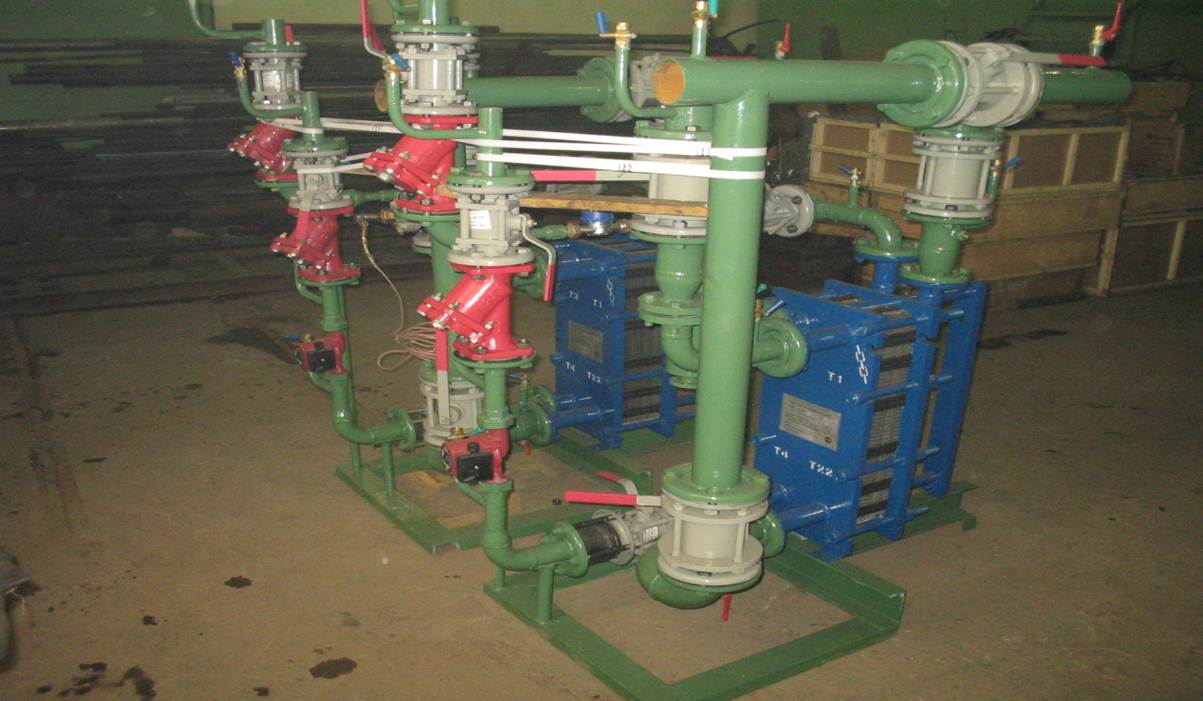 8. Приведение внутриквартальных дорог и тротуаров в нормативное состояние. Развитие зон городской транспортной инфраструктуры заключается в создании на территории города развитой сети магистральных улиц и дорог - трассировке новых улиц и дорог, изменению параметров существующей уличной сети в сторону их увеличения (ширины, плотности) за пределами зон охраны памятников истории и культуры, созданию разветвленной сети стоянок для временного и длительного хранения автомобилей, остановок общественного транспорта. Продолжается формирование улично-дорожной сети и транспортно-коммуникационной системы, обеспечивающих транспортную доступность территорий города и исключающих транзитные потоки на территорию города. Транзитные потоки осуществляются по автомагистрали федерального значения М7.  Проектом Генерального плана сохраняются и получают дальнейшее развитие магистральные улицы в широтном и меридианальном направлении. (Окружное шоссе, проспект Нефтяников, Мира, улица Строителей, Московская, Первомайская, Тугарова).Объем необходимых средств – 1000,0 млн. руб.Весь объем необходимых средств на мероприятия по модернизации и повышению энерго – и ресурсоэффективности жилищного хозяйства 5.2. Коммунальное хозяйствоХарактеристика теплоэнергетического хозяйстваОАО «Елабужское ПТС» является основным предприятием в городе по производству тепловой энергии, незначительная часть тепла вырабатывается ведомственными котельными, для потребителей центральной районной больницы проведена реконструкция котельной с установкой оборудования для комбинированной выработки тепловой энергии. Для промышленных потребителей СЭЗ тепловую энергию вырабатывает котельная Елабужской ТЭЦ.В 2013 году ОАО «Елабужское ПТС» выработало 346,427  т.Гкал. Потери т/энергии составили 65,640 тыс. Гкал, что составляет 18,95 %, при плане 14,06 %. В первую очередь причинами отклонения показателя в сторону увеличения является ветхость тепловых сетей.Структура потребительского рынка ОАО «Елабужское ПТС» такова:Население                         78,1  %Бюджет                             15,1  %Прочие потребители          6,8 % Таблица  1Показатели реализации тепловой энергии по годам                                            в  тыс. Гкал.Плановая величина реализации за 2013 год составляла 300,895 тыс.Гкал (415 541 тыс.руб.), а фактическая реализация за 2013 год составила 271,824 тыс.Гкал (362 446 тыс.руб.).Разница между плановой и фактической реализацией за 2013 год составляет -29,161 тыс. Гкал (-37 040,8 тыс.руб.).Отклонения между плановыми и фактическими значениями реализации в разрезе потребителейУменьшение реализации в категории потребителей «население» на 25,904 тыс. Гкал (33 530,2 тыс. руб.) произошло по причине:несоответствия договорных величин и фактически потребленных из-за узлов учета 23,621 тыс.Гкал (30 477,8тыс.руб.)по недопоставке тепловой энергии было удержано с предприятия на 2,191 тыс.Гкал (2 929 тыс.руб.) перевод жилых домов на индивидуальное отопление – 0,092 тыс.Гкал (123,4 тыс.руб.)Уменьшение реализации в категории потребителей «бюджет» на 4,123 тыс.Гкал (5 148,6 тыс.руб.) произошло по причине:установки узлов учета и введения программы энергосбережения – 2,628 тыс.Гкал (3 150,1 тыс.руб.),консервацией котельной МСЧ – 1,495 тыс.Гкал (1 998,5 тыс.руб.)Увеличение реализации в категории потребителей «прочие» на 0,956 тыс.Гкал (1 639 тыс.руб.) произошло по причине:Строительства 2-х жилых домов строительными организациями.В настоящее время на  вводах теплосетей и сетей горячего водоснабжения в жилые дома города Елабуги установлены приборы учета энергоносителей. Показания с приборов учета тепловой энергии стали фиксироваться только с января 2010г. В настоящее время приборами учета тепловой энергии на нужды отопления  на границе раздела эксплуатационной ответственности оборудованы 75 % потребителей, поквартирные приборы учета тепловой энергии на нужды отопления отсутствуют. Для полного оснащения общедомовыми приборами учета тепловой энергии необходимо установить приборы учета  в 11 домах  с часовой нагрузкой 0,2 Гкал/час.  Общая установленная мощность котельных ОАО «Елабужское ПТС» (суммарная мощность котельных, находящихся на балансе предприятия) – 204,31  Гкал/час, присоединенная нагрузка – 127,44 Гкал/час: Таблица 2Изменение установленной мощности                                                             (Гкал/час)На 01.01.2014 г. на балансе предприятия находится 5  котельных. 9 центральных тепловых пунктов (ЦТП).3 насосных станции: ПНС, бойлерная ЕУБР, центральная бойлерная.Оборудование котельных  находится в удовлетворительном состоянии.	Центральная котельная обеспечивает теплом и горячей водой  91%  всех потребителей новых микрорайонов  г. Елабуга. Установленная мощность Центральной котельной  - 188,58 Гкал/час, присоединенная нагрузка 117,54 Гкал/час, установленное оборудование: 6 водогрейных котлов марки КВГМ 30/150, 2 паровых котла марки ДЕ 6,5/14ГМ. (Год ввода котлов -1994).  Загрузка котельной составляет 62 % от установленной мощности.  Правительством РФ принято решение о  создании свободной экономической зоны в городе Елабуга,  ведется строительство  жилья и объектов социального назначения в существующих микрорайонах и во вновь строящихся микрорайонах 4-5, что увеличит загрузку Центральной котельной.Малые котельные, расположенные в других районах Елабуги,  снабжают  теплом и горячей водой жилые дома, объекты соцкультбыта  старой части города. Одна котельная находятся за чертой города – котельная «Тарловка», которая обеспечивает теплом поселок Тарловка. Общая протяженность тепловых сетей составляет 103 930,6 п. м. в однотрубном исчислении, в том числе тепловых сетей отопления – 86 032 п. м., сетей ГВС – 17 898,6 п.Таблица  3Данные по протяженностям и прокладке теплосетейДанные по  сети  горячего водоснабжения                                                           Таблица  4Из-за высокого  уровня  грунтовых  вод происходит интенсивная наружная  коррозия трубопроводов, истончаются  стенки  труб, тепловая  изоляция не  выполняет  своих  функций, имеют  место  нарушения  целостности  минераловатного изоляционного  слоя.  В таких неблагоприятных условиях срок службы трубопроводов сокращается до 3-4 лет. Предприятие  несет  потери, как с утечками горячей  воды, так и с потерями тепла с поверхности  трубопроводов. Постоянные  ремонтные  работы  требуют  больших  затрат. За последние 4 года в ОАО «Елабужское ПТС» было заменено  36 041.27  м  ветхих сетей.Данные по замене ветхих сетей                                                                 Таблица 5В таблице 6 приводится сравнительная характеристика плановых и фактических объемов потерь тепловой энергии, также приведен процент потерь к отпуску тепловой энергии.Анализ объема тепловых потерь.                                                              Таблица  6Проблемы теплоэнергетического и теплосетевого хозяйства1.Основная часть основных фондов объектов теплоснабжения отслужило нормативный срок, износ оставляет: котельных - 80%, центральных тепловых пунктов - 68%, тепловых сетей - 85%,	2.Потери по горячей воде составляют – 30 %, по тепловой энергии при транспортировке - более 15% .3.В существующих котельных установлены котлы типа НР, КВГМ, ДКВР, которые не соответствует современным требованиям, имеют низкий КПД (60-80 %) при удельном расходе условного топлива 179 кг.у.т, автоматика безопасности горения не соответствует требованиям органов Ростехнадзора, докотловая обработка воды в малых котельных практически отсутствует, что вызывает преждевременный выход котлов и тепловых сетей из строя.4.Тепловые сети имеют 4-х трубное исполнение (отопление и горячее водоснабжение) и проложены в канальном варианте (80%) и лишь малая часть (20%) проложена по современной технологии – в бесканальном варианте в пенополиуретановой изоляции в полиэтиленовой оболочке. 5.Территориально котельные ПТС и ведомственные котельные расположены на большом удалении друг от друга, что не позволяет их объединить в единую тепловую сеть. Малые котельные в основном расположены в нижней части города на территории музея заповедника.Основные направления модернизации теплоэнергетического и теплосетевого хозяйства:реконструкция и модернизация источников тепловой энергии;реконструкция и модернизация тепловых сетей. Планируемые мероприятия: В целях повышения эффективности работы, надёжности и качества снабжения потребителей тепловой энергии г.Елабуга  в 2014-2018 годах необходимо реализовать следующие инвестиционные мероприятия:- произвести замену участков тепловых сетей общей протяженностью 5.548 км;- произвести замену участков сетей ГВС общей протяженностью – 1.5665 км;- произвести замену минеральной ваты на тепловых сетях наружной прокладки на ППУ скорлупы 18,219 км;- монтаж преобразователя частоты  на сетевой насос СЭ-800 в центральной котельной;- произвести замену двух сетевых насосов ст.№1 и ст.№8 центральной котельной, с монтажом ЧРП и монтажом электростанции на газовом топливе;- реконструкцию котельной "Д/сад 14";- реконструкцию котельной  "УППВОС";- организацию резервного источника водоснабжения центральной котельной;- техническое перевооружение узла приема аварийного топлива.- оснащение ОАО «Елабужское ПТС» АиСКУЭ.Объемы и источники финансирования инвестиционной программыОбъем финансовых потребностейОбъем финансовых потребностей по годам реализации мероприятий, предусмотренных настоящей Инвестиционной программой, определен путем применения дефлятора – Промышленность к стоимости мероприятий, определенных в ценах 2014 года, и составляет 133 826.92 тыс. рублей (без НДС).Объем финансовых потребностей на реализацию мероприятий Инвестиционной программы по годам реализации.тыс. руб.Источники финансирования Инвестиционной программы.В соответствии с действующим законодательством затраты на реконструкцию существующих тепловых сетей не включаются в плату за технологическое присоединение к сетям тепловой организации. Следовательно, плата за технологическое присоединение потребителей не может рассматривается как источник финансирования мероприятий настоящей Инвестиционной программы.Источниками финансирования мероприятий, предусмотренных  Инвестиционной программой являются средства внешних инвесторов, а также амортизационные отчисления.Финансирование капитальных вложений через тариф предусматривает использование амортизационных отчислений. В связи с этим, для финансирования настоящего проекта предусматривается использование амортизационных отчислений, приходящихся на вновь введенные после реконструкции объекты. Датой начала начисления амортизационных отчислений, принят год, следующий за годом ввода в эксплуатацию объектов Инвестиционной программы.Расчёт амортизационных отчислений при реализации инвестиционных проектов, приведен в таблице 9.Расчет амортизационных отчислений при реализации инвестиционных проектов,				 Таблица 8, тыс. руб.Расчет суммы амортизационных отчислений в тарифе на тепловую энергию, как дополнительного источника финансирования капитальных вложений при реализации инвестиционной программы, приведен в таблице 9.Таблица 9    ( тыс. руб.)Объем финансовых потребностей, необходимых для реализации Инвестиционной программы, и источники ее финансирования (без учета НДС) представлены в Таблице 10.Объем финансовых потребностей, необходимых для реализации Инвестиционной программы, и источники ее финансирования (с НДС) представлены в Таблице 11.Окупаемость проектаПоказатели  экономической эффективности от реализации инвестиционных мероприятий приведены в таблице 12. Эффективность от мероприятий наступает в год, следующий за реализацией мероприятия.Расчет окупаемости инвестиционных проектов приведен в таблице 13.Окупаемость инвестиционных проектов Таблица 13Расчет коммерческой эффективности реализации Инвестиционной программы  приведен в таблице 14.Таблица 14.Расчет коммерческой эффективности реализации Инвестиционной программы		 (тыс. руб.)Дисконтированный срок окупаемости мероприятий Инвестиционной программы составляет 5.27 лет. Выполнение настоящей Инвестиционной программы является целесообразным с точки зрения повышения качества и надежности теплоснабжения потребителей, снятия социальной напряженности в Муниципальном образовании, связанной с частыми аварийными остановками теплоснабжения и снижения убытков предприятия, связанных со сверхнормативными потерями и недоотпуском тепловой энергии.Обоснование необходимости мероприятия по замене участков тепловых сетей.Основная доля тепловых сетей, эксплуатируемых ОАО «Елабужское ПТС» проложены в конце 80-х, 90-х годах ХХ века подземным способом в непроходных каналах в грунтах, с высоким содержанием грунтовых вод. Низкое качество гидроизоляции лотков, выполненной при строительстве, вызывает ежегодное подтопление лотков грунтовыми водами. Есть участки теплосети, постоянно залитые водой. Намокшая тепловая изоляция, выполненная минеральной ватой, приобрела свойства агрессивного воздействия на стальную трубу и вызывает ускоренную коррозию, в результате чего, тепловые сети, даже с учетом ежегодных ремонтов, имеют физический износ 59,7%, в результате чего, порывы на тепловых сетях случаются до 250 раз в год, что, в свою очередь, вызывает снижение уровня надёжности и качества теплоснабжения потребителей, а так же снижение объема реализации тепловой энергии и повышение потерь  от установленных значений. Дефицит финансовых средств по статье расходов «ремонт основных средств», получаемых предприятием через тариф на тепловую энергию не дает возможности производить ежегодную плановую замену сетей, позволяющую снизить износ и повысить уровень надежности теплоснабжения потребителей. При плановых затратах на ремонт тепловых сетей в составе НВВ на 2013 год около 7 млн. руб., фактические затраты превысили 12 млн. руб.  Обоснование необходимости мероприятия по замене участков сетей горячего водоснабжения.Основная доля сетей горячего водоснабжения, эксплуатируемых ОАО «Елабужское ПТС» проложены в конце 80-х, 90-х годах ХХ века подземным способом в непроходных каналах в грунтах, с высоким содержанием грунтовых вод. Низкое качество гидроизоляции лотков, выполненной при строительстве, вызывает ежегодное подтопление лотков грунтовыми водами. Есть участки теплосети, постоянно залитые водой. Намокшая тепловая изоляция, выполненная минеральной ватой, приобрела свойства агрессивного воздействия на стальную трубу и вызывает ускоренную коррозию, в результате чего, тепловые сети, даже с учетом ежегодных ремонтов, имеют физический износ 59,7%, в результате чего, порывы на тепловых сетях случаются до 200 раз в год, что, в свою очередь, вызывает снижение уровня надёжности и качества теплоснабжения потребителей, а так же снижение объема реализации тепловой энергии и повышение потерь  от установленных значений.   Дефицит финансовых средств по статье расходов «ремонт основных средств», получаемых предприятием через тариф на тепловую энергию не дает возможности производить ежегодную плановую замену сетей, позволяющую снизить  износ и повысить  уровень надежности теплоснабжения потребителей.Обоснование необходимости мероприятия по замене минеральной ваты на тепловых сетях наружной прокладки на ППУ скорлупыОсновная доля тепловых сетей, эксплуатируемых ООО «Елабужское ПТС» проложены в конце 80-х, 90-х годах ХХ века подземным способом в непроходных каналах в грунтах, с высоким содержанием грунтовых вод. Низкое качество гидроизоляции лотков, выполненной при строительстве, вызывает ежегодное подтопление лотков грунтовыми водами. Есть участки теплосети, постоянно залитые водой. Намокшая тепловая изоляция, выполненная минеральной ватой, приобрела свойства агрессивного воздействия на стальную трубу и вызывает ускоренную коррозию, в результате чего, тепловые сети, даже с учетом ежегодных ремонтов, имеют физический износ 59,7%, в результате чего, порывы на тепловых сетях случаются до 250 раз в год, что, в свою очередь, вызывает снижение уровня надёжности и качества теплоснабжения потребителей, а так же снижение объема реализации тепловой энергии и повышение потерь  от установленных значений.   Дефицит финансовых средств по статье расходов «ремонт основных средств», получаемых предприятием через тариф на тепловую энергию не дает возможности производить ежегодную реконструкцию сетей, позволяющую снизить износ и повысить уровень надежности и эффективности теплоснабжения потребителей. Фактические потери тепловой энергии в 2013 году составили 65,64 тыс. Гкал (19,45%) при нормативе тепловых потерь 50,62 тыс. Гкал (15%).Обоснование необходимости мероприятия по монтажу частотно-регулируемого привода на сетевой насос ст№3 в центральной котельной.В Центральной котельной, для обеспечения требуемого гидравлического и теплового режимов функционирования системы теплоснабжения, в постоянной работе в отопительный период находятся 4 сетевых насоса СЭ-800, с двигателями мощностью 315 кВт, в межотопительный период – 1 сетевой насос СЭ-800.В межотопительный период, при работе одного сетевого насоса, для обеспечения потребителей горячей водой, нормативный расход сетевой воды колеблется в пределах 550 ÷ 700 м 3/ч. Колебания расхода связаны с работой автоматических систем регулирования, осуществляющих количественное регулирование расходов греющей среды в ИТП потребителей и ЦТП и неравномерностью потребления горячей воды потребителями. В связи с колебаниями расхода теплоносителя в сети, для поддержания постоянного рабочего давления, возникла необходимость установки системы частотного регулирования работы привода сетевого насоса. Помимо поддержания постоянного давления теплоносителя в сети, частотно-регулируемый привод значительно повышает энергетическую эффективность работы системы за счет снижения потребления электрической энергии насосным агрегатом. Особый экономический эффект от использования преобразователей частоты дает применение частотного регулирования на объектах, обеспечивающих транспортировку жидкостей. До сих пор самым распространённым способом регулирования производительности таких объектов является использование задвижек или регулирующих клапанов, что значительно менее эффективно, чем частотное регулирование асинхронного двигателя, приводящего в движение рабочее колесо насосного агрегата.Обоснование необходимости мероприятия по модернизации сетевой группы в центральной котельной с заменой 2 сетевых насосов ст.№ 1 и ст.№ 8, с монтажом ЧРП и монтажом электростанции на газовом топливе.В межотопительный период, при работе одного сетевого насоса, для обеспечения потребителей горячей водой, нормативный расход сетевой воды колеблется в пределах 550 ÷ 700 м 3/ч. Колебания расхода связаны с работой автоматических систем регулирования, осуществляющих количественное регулирование расходов греющей среды в ИТП потребителей и ЦТП и неравномерностью потребления горячей воды потребителями. В связи с колебаниями расхода теплоносителя в сети, для поддержания постоянного рабочего давления, возникла необходимость установки системы частотного регулирования работы привода сетевого насоса. Помимо поддержания постоянного давления теплоносителя в сети, частотно-регулируемый привод значительно повышает энергетическую эффективность работы системы за счет снижения потребления электрической энергии насосным агрегатом. Особый экономический эффект от использования преобразователей частоты дает применение частотного регулирования на объектах, обеспечивающих транспортировку жидкостей. До сих пор самым распространённым способом регулирования производительности таких объектов является использование задвижек или регулирующих клапанов, что значительно менее эффективно, чем частотное регулирование асинхронного двигателя, приводящего в движение рабочее колесо насосного агрегата.Суммарная разрешенная установленная мощность электроприемных устройств в организации составляет 5707,36 тыс. кВт, при этом среднегодовая заявленная мощность составляет 1120,0 тыс. кВт.Наиболее крупным энергопотребляющим объектом на предприятии является Центральная котельная. Наиболее мощным оборудованием – группа сетевых насосов:Сетевые насосы. В целях повышения энергетической эффективности работы электропотребляющего оборудования предлагается выполнить мероприятие по модернизации сетевой группы в центральной котельной с заменой двух сетевых насосов ст.№1 и ст.№8, с монтажом ЧРП и монтажом электростанции на газовом топливе. Обоснование необходимости мероприятия по организации резервного источника водоснабжения Центральной котельной.В настоящее время, обеспечение Центральной котельной водой на технологические цели (подпитка тепловой сети) и коммунально-бытовые нужды осуществляется МУП «Елабужский Водоканал» от городского водопровода. Отсутствие резервного источника водоснабжения, снижает надежность работы самого крупного источника тепловой энергии г. Елабуга. Так, в 2012 году, при крупной аварии на центральном водоводе, водоснабжение котельной было прервано на трое суток, что при резко отрицательных температурах наружного воздуха в зимний период могло повлечь остановку котельной и размораживание систем. Благодаря действиям МЧС, подвозивших воду на котельную автотранспортом, в этот раз удалось избежать критических последствий. Однако в целях снижения риска возникновения подобных критических ситуаций в будущем, а так же для снижения затрат на энергоресурсы (воду), предлагается организация скважины на территории Центральной котельнойОбоснование необходимости мероприятия по реконструкции котельной УПП ВОСОт Котельной  УПП  ВОС осуществляется подача тепловой энергии на жилые дома и производство Всероссийского общества слепых. Подключенная   нагрузка составляет 3,4Гкал/ч. На котельной установлено 5 стальных секционных водогрейных котлов НР-20, четыре из которых смонтированы в 1980 – 1982 годах и  полностью изношены. КПД котлов, согласно результатам режимно-наладочных испытаний не превышает 87%.  В связи с предаварийной ситуацией, сложившейся из-за ветхости котельного оборудования, в 2013 году была произведена замена котла  № 2 на новый, за счет ремонтного фонда предприятия. Морально устаревшая и физически изношенная автоматика котельной не позволяет вывести дежурный персонал, а высокий физический износ оборудования требует постоянного проведения ремонтно-восстановительных работ. В связи с вышеизложенными фактами, работа котельной УПП ВОС является убыточной, убыток за 2013 год составил 3, 35 млн. Фактическая калькуляция затрат по котельной УПП ВОС за 2013 годВ целях повышения надежности и качества теплоснабжения от данной котельной, где 80 % потребителей инвалиды, а также в рамках повышения энергетической эффективности предприятия, предлагается полная реконструкция котельной.Обоснование необходимости мероприятия по реконструкции котельной Д/с № 14От Котельной Д/сад 14 осуществляется подача тепловой энергии на жилые дома и специализированный детский сад с круглосуточным нахождением детей. Подключенная   нагрузка составляет 1,3 Гкал/ч. На котельной установлено 3 стальных секционных водогрейных котлов НР-18, смонтированные в 1990 годах и полностью изношены. КПД котлов, согласно результатам режимно-наладочных испытаний не превышает 78%.  Морально устаревшая и физически изношенная автоматика котельной не позволяет вывести дежурный персонал, а высокий физический износ оборудования требует постоянного проведения ремонтно-восстановительных работ. В связи с вышеизложенными фактами, работа котельной д/сад 14 является убыточной, убыток за 2013 год составил 3,72 млн. руб.Фактическая калькуляция затрат по котельной Д/с №14 за 2013 годВ целях повышения надежности и качества теплоснабжения от данной котельной, где основной потребитель специализированный Детский сад с круглосуточным пребыванием детей инвалидов, а также в рамках повышения энергетической эффективности предприятия, предлагается полная реконструкция котельной.Обоснование необходимости мероприятия по техническому перевооружению узла приема аварийного топлива.В соответствии с письмом № 15-906 от 24.02.2014г., подписанным начальником ГБУ «Управления рационального использования ТЭР» Гилязиевым Р.Ф., ОАО «Елабужскому ПТС» предписано, в целях предотвращения аварийной ситуации в случае ограничения, или прекращения подачи газа, безотлагательно приступить к восстановлению и вводу в эксплуатацию резервного топливного хозяйства Центральной котельной.Обоснование необходимости мероприятия по оснащению приборами учета используемых энергетических ресурсовВ организации установлено 36 приборов учета электрической энергии, 11 – тепловой энергии, 5 – газа, 14 – горячей воды, 16 – холодной воды. Приборы учета электрической энергии, установленные на объектах электропотребления предприятия не обвязаны системой автоматизированного сбора данных и не позволяют:-  производить учет и анализ мощности, регистрацию профиля нагрузки.- осуществить выбор третьей – шестой ценовых категорий электрической энергии в соответствии с Постановлением Правительства РФ №442 от 4 мая 2012г. "О функционировании розничных рынков электрической энергии, полном и (или) частичном ограничении режима потребления электрической энергии".- Приобретать электрическую энергию у свободного поставщика (сбытовой компании) с выводом точки поставки на оптовый рынок электроэнергии.В целях решения указанных проблем, предприятию необходимо установить АиСКУЭ.Основные показатели деятельности ОАО «Елабужское ПТС»	На протяжении всего периода предприятие по итогам хозяйственной деятельности имеет отрицательный результат.	Так убыток за период с 2011 по 2013 годы составил:2011 год – 44 470 тыс.рублей;2012 год – 81 396 тыс.рублей;2013 год – 39 654 тыс.рублей;	Деятельность ОАО «Елабужское предприятие тепловых сетей» регулируется Государственным Комитетом Республики Татарстан по тарифам.Тарифы установленные Государственным Комитетом Республики Татарстан по тарифам за период с 2011 по 2014 годы, руб. за 1Гкал. без НДСДоля потребителей услуг отопления и горячего водоснабжения в 2014 году представляет следующее: население составляет 78,1%, бюджетные организации 15,1%, категории прочие потребители 6,8%.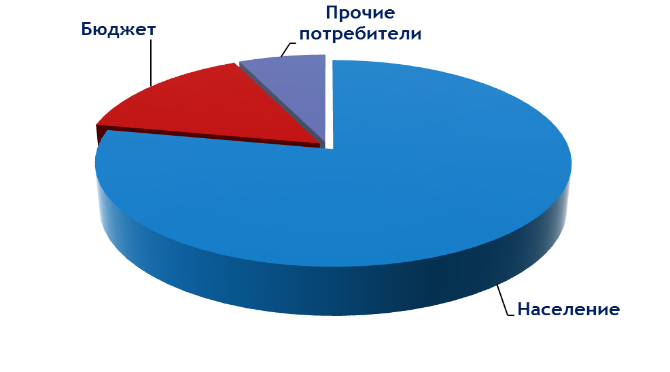 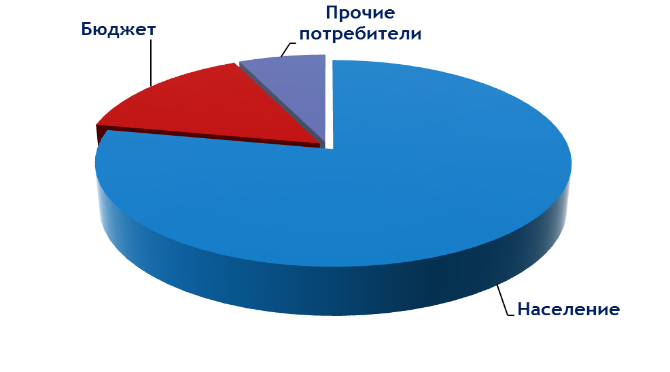 	В среднем за 1 полугодие 2014 года собираемость за оказанные услуги отопление и горячее водоснабжение составило 108%. Уровень собираемости по категории потребителей население составил 91%.	В связи с этим дебиторская задолженность на 01.01.2014 года составлявшая 105 800 тыс.руб. на 01.07.2014 год составила 84 800 тыс.руб., т.е. уменьшилась на 19,8%.5.3 Водопроводно-канализационное хозяйствоОказанием коммунальных услуг в сфере водоснабжения и водоотведения в г. Елабуга Елабужского муниципального района с 07.12.2016 г. согласно концессионному соглашению №1 осуществляет Акционерное Общество «Особая экономическая зона промышленно производственного типа «Алабуга» (АО «ОЭЗ ППТ «Алабуга»).Основными видами деятельности Водоканала-Департамента ВиВ АО «ОЭЗ ППТ «Алабуга» является обеспечение населения, организаций и предприятий г. Елабуга услугами холодной питьевой воды, водоотведение и очистка сточных вод. Кроме того, дополнительными услугами является отпуск технической воды                   АО «Химзавод им. Карпова», ПАО «Татнефть», АО «Аммоний». Через СОВ АО «Аммоний» осуществляется снабжение водой населения г. Менделеевска Менделеевского района Республики Татарстан. Взаимодействие с поставщиками товаров, работ, услуг осуществляется путем заключения договоров, в соответствии с Федеральными законами Российской Федерации № 223 – ФЗ от 18.07.2011 года «О закупке товаров, работ, услуг отдельными видами юридических лиц», № 44 - ФЗ от 05.04.2013 года «О контрактной системе в сфере закупок товаров работ, услуг для обеспечения государственных и муниципальных нужд».	Взаимодействие с потребителями услуг водоснабжения и водоотведения осуществляется путем заключения единого договора холодного водоснабжения и водоотведения утвержденного Постановлением Правительства Российской Федерации № 645 от 29.07.2013 года «Об утверждении типовых договоров в области холодного водоснабжения и водоотведения».Краткая характеристика существующей технологической схемы водопроводного хозяйства.	Источником водоснабжения объектов г. Елабуга и г. Менделеевска, является река Кама и подземные воды. На хозяйственно-питьевые и промышленные нужды из р. Кама (Нижнекамское водохранилище) забирается 45183 м³/сут. воды, из подземных источников – 2500-2800 м³/сут. В технологическую цепь системы водоснабжения Водоканала-департамента ВиВ АО «ОЭЗ ППТ «Алабуга» входят следующие объекты:Водозаборные сооружения «Тураево» - проектной производительностью 300 тыс. м³/сутки.Насосная станция подкачки «Сарсаз» - производительностью 300 тыс. м³/сутки.Напорные водоводы В7 2Ф1020 мм. от водозабора «Тураево» до станции очистки воды (СОВ) г. Елабуга, длиной 47,7 км каждый.Станция очистки воды (СОВ) – проектной производительностью 180 тыс. м³/сутки хозяйственно-питьевой воды, введена 1 очередь мощностью 50тыс. м³/сутки. Фактическая мощность составляет 25 тыс.м3/сутки.Водозабор № 1 с двенадцатью артезианскими скважинами, станцией 2-го подъема и резервуарами чистой воды объемом 1000м3. Производительность водозабора №1- 6,3тыс. м³/сутки.Подкачивающая насосная станция №2 с насосной станцией II-го подъема и двумя резервуарами чистой воды объемом 500 м³. Производительность ПНС №2 – 9,6 тыс. м³/сутки.Насосная станция третьего подъема с двумя насосными станциями, резервуарами чистой воды объемом 4300 м³. Производительность – 17,0 тыс. м³/сутки.Водопроводные сети протяженностью 325,15 км.Тураевский водозабор на Нижнекамском водохранилище расположен на правом берегу реки Кама у села Тураево (170,9 км по карте р. Кама). Забор воды осуществляется затопленным бетонным в металлической оболочке водоприемником с двухсторонним приемом воды и рыбозащитными устройствами в виде сегментных объемных фильтров. Водоприемники вынесены в русло реки на 85,0м и заглублены на глубину 16 м. Водозаборное сооружение с камерой переключений совмещено с насосной станцией 1-го подъема и размещается в опускном колодце диаметром 30,0 м на глубине 18 м. Насосная станция по степени надежности подачи воды относится к 1 категории.Речная вода по двум водоводам В7 Ф1020мм подается на Станцию очистки воды (СОВ) АО «ОЭЗ ППТ «Алабуга» и 1 водоводу Ø800мм (принадлежащему ООО «Менделеевсказот») подается на станцию очистки воды ООО «Менделеевсказот», завод ОАО «Аммоний», Менделеевский химический завод им. Карпова, объекты НГДУ «Прикамнефть». Протяженность водоводов от водозабора «Тураево» до СОВ г. Елабуга составляет 47,7 км. каждый.      В связи с большой разницей в высотных отметках, на трассе водоводов построена подкачивающая насосная станция «Сарсаз». Очищенная на сооружениях станции очистки питьевая вода собирается в резервуаре объемом 20 тыс.м3. Из резервуара вода насосами по 2 водоводам Ø1020мм подается потребителям ОЭЗ «Алабуга», предприятиям промплощадки ПО «ЕлАЗ» и в распределительную сеть г. Елабуга.    На вводах станции очистки воды и перед подачей в распределительную сеть установлены счетчики воды Cello 4s 2штПодземная вода с водозабора №1 (12 артезианских скважин) собирается в резервуары объемом 1000 м³, откуда насосами подается в распределительную сеть города Елабуга.Техническое состояние объектов и сооружений водоснабжения Водоканала-Департамента ВиВ АО «ОЭЗ ППТ «Алабуга» на 01.01.2020Основные проблемы и недостатки системы водоснабжения.Одной из главных проблем в эксплуатации объектов системы водоснабжения является то, что основные головные объекты: насосная станция «Тураево», п.с. «Сарсаз», магистральные водоводы В7, водоводы хоз-питьевой воды на промплощадке ПО «ЕлАЗ», станции очистки воды (СОВ) были запроектированы и построены на производительность значительно превышающую сегодняшнюю фактическую потребность в воде. Это приводит к увеличению эксплуатационных расходов и повышению себестоимости.Тураевский водозабор был сдан в эксплуатацию в 1997 году. На момент пуска объекта в эксплуатацию не были завершены строительно-монтажные работы по берегоукреплению и рассеивающему выпуску хозяйственно-бытовой канализации санатория «Ижминводы». Завершение работ по берегоукреплению необходимо, из-за того, что водой производится размыв территории берега, на котором находится насосная станция 1-го подъема в опускном стакане, заглубленном на 16 м расположен машинный зал с насосными агрегатами. Из-под уложенных плит берегоукрепления вымывается каменная наброска, что вызывает смещение плит и может вызвать излом труб сифонных водоводов, идущих под ними, от заглубленного водоприемника к насосной станции.Производительность насосной станции 1-го подъема рассчитана на 300 тыс. м³/сутки речной воды при фактической потребности 48 тыс. м³/сутки, а станция очистки воды, рассчитанная на выпуск воды в объеме 180 тыс. м³/сутки, при мощности действующей части пускового комплекса 50 тыс. м³/сутки фактически выпускает лишь 24 тыс. м³/сутки. Все это приводит к перерасходу электроэнергии и увеличению эксплуатационных расходов.Сооружения станции очистки воды рассчитаны на выпуск воды питьевого качества в объеме 180 тыс. м³/сутки, при мощности действующей части пускового комплекса 50 тыс. м³/сутки и при существующей потребности 24 тыс. м³/сутки. Что также приводит к увеличению эксплуатационных расходов.Недостаточная пропускная способность сетей потребностям растущего города. Вода подается в город со станции очистки воды по двум трубопроводам 2Ø426мм, которые эксплуатируются с 1989 года. Пропускной способности указанных сетей для города уже недостаточно (на 01.01.2020 дефицит водоснабжения в весенне-осенний период составляет 4200 м3/сут.). Основной объем воды поступает с СОВ в количестве 1000-1100м3/час. Потребность города составляет 1300 - 1500м3/час. С вводом жилья в новых микрорайонах («Лесная поляна», «Радужный», микрорайон для многодетных семей), потребность в воде увеличится до 1450-1650м3/час.Водопроводные сети города требуют ремонта и 80% замены.Техническое состояние сетей водоснабжения Водоканала-Департамента ВиВ 
АО «ОЭЗ ППТ «Алабуга» на 01.01.2020г.Для приведения комплекса сооружений водоснабжения в соответствие с требованиями состояния, необходимы капитальные вложения.Анализ количества порывов на сетях водоснабжения.Качество воды , подаваемой в  водопроводную сеть.Питьевая вода, подаваемая в сети Водоканала-Департамента ВиВ АО «ОЭЗ ППТ «Алабуга», соответствует требованиям СанПиН 2.1.4.1074-01 «Питьевая вода. Гигиенические требования к качеству воды централизованных систем питьевого водоснабжения. Контроль качества». Контроль качества  подготовленной хозяйственно-питьевой воды на СОВ и в распределительной сети города осуществляет ведомственная хим.-бактериальная лаборатория Водоканала-Департамента ВиВ АО «ОЭЗ ППТ «Алабуга». Повторное загрязнение питьевой воды  происходит из-за изношенности городских водопроводных сетей, а также засоренных внутриквартальных и домовых водопроводов.Для проведения полных анализов воды необходимо приобретение нового современного оборудования, а также подготовка высококвалифицированных эксплуатационных кадров. Краткая характеристика системы водоотведения	В состав предприятия входят следующие объекты водоотведения:1. Районные очистные сооружения (РОС) проектной производительностью 160 тыс. м³/сут., введенная мощность I- й очереди 37 тыс. м³/сут.2. Канализационные насосные станции - 12 единиц.3. Канализационные сети общей протяженностью 159,32 км, из них•	напорные трубопроводы -50,28 км;•	самотечные трубопроводы – 109,04 км. Техническое состояние объектов и сооружений водоотведения Водоканала-Департамента ВиВ АО «ОЭЗ ППТ «Алабуга» на 01.01.2020г.	Сточные воды от жилой застройки и промышленных предприятий г. Елабуга двенадцатью канализационными насосными станциями г.Елабуга и двумя канализационными насосными станциями ОЭЗ ППТ «Алабуга» и ОАО «ПО ЕлАЗ» по напорным коллекторам перекачиваются на районные очистные сооружения, расположенные в районе н.п. Колосовка.		Районные очистные сооружения г. Елабуга производительностью 37 тыс. м³/сутки, фактическая производительность 18-20 тыс.м3/сутки, представляют собой комплекс сложных технических сооружений, предназначенных для очистки хозяйственно-бытовых и производственных сточных вод города, АО «ОЭЗ  ППТ «Алабуга», промплощадки ОАО «ПО ЕлАЗ».Хозяйственно-бытовые сточные воды от жилой застройки г. Елабуга, производственные и хозяйственно-бытовые сточные воды предприятий-абонентов подвергаются очистке на районных очистных сооружениях (РОС).I – я очередь очистных сооружений проектной мощностью 37 тыс. м3/сутки была запущена в эксплуатацию в 1991 г. Очистные сооружения состоят из: приемной камеры, здания решеток, аэрируемых песколовок, первичных отстойников, аэротенков, вторичных отстойников, иловой насосной станции, контактного резервуара, резервуаров сырого и стабилизированного осадка и избыточного ила, резервуара промывной воды, насосной станции бытовых и дренажных вод, осадкоуплотнителей, пруда-накопителя. Очищенная сточная вода после вторичных отстойников отводится в пруд-накопитель для доочистки, после чего через рассеивающий выпуск сбрасывается в р. Кама (Куйбышевское водохранилище).Осадок из первичных отстойников и избыточный активный ил обрабатываются в аэробном стабилизаторе, уплотняются в осадкоуплотнителе и подаются на иловые площадки (карты). Иловые карты каскадного типа 9 шт., 7 из них рабочие. Карты функционируют с декабря 1990 г. Проблема утилизации активного ила и снижение негативного воздействия на экологию может быть решена путём внедрения в технологическую цепочку цеха по обезвоживанию осадка.Обезвоживание осадка позволяет существенно сократить площади иловых площадок и сроки осушения осадка, уменьшает затраты на транспортировку осадка, а также продлевает сроки использования иловых площадок.Анализ текущего состояния системы водоотведения выявил основные проблемы в системе водоотведения, которые оказывают существенное влияние на качество и надежность обслуживания и требуют решения:низкая надежность сетей и сооружений;загрязнение окружающей среды некачественно очищенными бытовыми и производственными сточными водами (недостаточный уровень очистки);низкая ресурсная эффективность производства услуг.Проблемы эксплуатации систем в разрезе: надежность, качество, стоимость (доступность для потребителей), экологичность.Инженерно-технический анализ выявил следующие основные технические проблемы эксплуатации сетей и сооружений водоотведения:старение сетей водоотведения, увеличение протяженности сетей с износом более 60%;  значительное увеличение объемов работ по обслуживанию насосного оборудования и запорной арматуры на канализационных насосных станциях;неорганизованное поступление ливневых, талых и дренажных вод в хозяйственно-бытовую систему водоотведения;попадание ненормативно очищенных производственных сточных вод от промышленных предприятий, от предприятий общепита в сети водоотведения ввиду отсутствия локальных очистных сооружений.Техническое состояние сетей водоотведения Водоканала-Департамента ВиВ АО «ОЭЗ ППТ «Алабуга» на 01.01.2020г.Для обоснования технических мероприятий комплексного развития систем водоотведения произведена группировка проблем эксплуатации по следующим системным критериям: надежность;качество, экологическая безопасность;стоимость (доступность для потребителя).Требуемые мероприятия:  реконструкция существующих (8) КНС с заменой насосного оборудования на менее энергоемкое и соответствующее оптимальному использованию характеристик насосов;поэтапная реконструкция сетей водоотведения, имеющих большой процент износа, с целью стабилизации уровня износа и аварийности сетей;реконструкция и модернизация РОС. Данная группировка позволяет обосновать эффективность заложенных в настоящей программе технических мероприятий с точки зрения результативности и подверженности мониторингу, что позволит повысить технические и экологические показатели работы, снизит отрицательное влияние на окружающую среду.Контроль качества сточных вод, поступающих на очистку, и очищенных сточных вод на районных очистных сооружениях проводит ведомственная химико- бактериологическая лаборатория Водоканала-Департамента ВиВ АО «ОЭЗ ППТ «Алабуга» по программе производственного контроля, утвержденной Отделом водных ресурсов Нижневолжского бассейнового водного управления по РТ и Министерством экологии и ПР. Анализ   проводится по 18 ингредиентам 1 раз в сутки.	Так как лаборатория Водоканала-Департамента ВиВ АО «ОЭЗ ППТ «Алабуга» не аттестована и не аккредитована, параллельно контроль качества сточных вод и водных объектов проводит ФФБУЗ «Центр гигиены и эпидемиологии в РТ в Елабужском районе и г.Елабуга. Основные проблемы и недостатки системы водоотведения     Необходимо внедрение технологии доочистки стоков.      Канализационные сети городской застройки также требуют реконструкции, из 159,32 км канализационных сетей 86,15 км – ветхие. Напорная канализация от КНС-3 до КНС-2, от КНС-2 до КНС-1 и частично от КНС-1 до КНС-5 проложена в одну нитку. При аварийных ситуациях требуется остановка КНС и открытие аварийных выпусков.   Здание и техническое состояние инженерного оборудования, установленного в канализационных насосных станциях, находится в изношенном состоянии и требует реконструкции и модернизации.Необходима реконструкция зданий, вентиляционных систем, модернизация и замена оборудования.ОСНОВНЫЕ НАПРАВЛЕНИЯ МОДЕРНИЗАЦИИ И РЕКОНСТРУКЦИИ                          ВОДОПРОВОДНО-КАНАЛИЗАЦИОННОГО ХОЗЯЙСТВА.1.	реконструкция водоводов речной воды В7 2Ø1000мм;2.	реконструкция станции очистки воды;3.	строительство водоводов хозяйственно-питьевой воды до г. Елабуга 4.	реконструкция районных очистных сооружений;5.	реконструкция и модернизация канализационных насосных станций. Реконструкция и модернизация зданий и сооружений системы водоотведения.;6.	внедрение новых технологий обеззараживания воды и стоков;7.	реконструкция и строительство водопроводных сетей;8.	реконструкция и строительство напорных и самотечных канализационных сетей.Планируемые мероприятия1. Реконструкция водоводов речной воды В7 2Ø1000ммВодоводы речной воды В7 введены в эксплуатацию в 1989 году с большими нарушениями проекта и СНиП.  В связи с отсутствием камер переключения и установкой отсекающих задвижек Ду-1000 на перемычках на правом и левом берегу в районе дюкерного перехода  через р. Тойма, водоводы В7  изначально не были разделены  на рабочий и резервный. В связи с износом запорной арматуры за время эксплуатации в настоящее время водоводы В7 работают как одна труба от водозабора «Тураево» до станции очистки воды г. Елабуга.  В результате, проведение любых ремонтных работ на водоводах без остановки подачи речной воды невозможно. Поэтому в 2012 году из-за порывов на водоводах пришлось останавливать водозабор «Тураево», город Елабуга был без воды в течение 2-х суток.Для разделения водоводов речной воды В7 друг от друга и отделения Менделеевского водовода от водоводов В7 необходимо:- выполнить реконструкцию водоводов речной воды В7 от водозабора «Тураево» до СОВ г. Елабуга 2Ø1000 - выполнить реконструкцию Менделеевского водовода речной воды Ø800 от водозабора  «Тураево» до СОВ ООО»Менделеевсказот» с обследованием в районе дюкерного перехода через р. Тойма и доведением его до проектной пропускной способности.2.Реконструкция станции очистки воды Станция очистки воды (СОВ) была сдана в эксплуатацию в 1997 году пусковым комплексом I очереди 50,0 тыс.м3/сутки. В настоящее время из-за износа оборудования СОВ имеет производительность 30,0-33,0 м3/сутки и не имеет резерва. Учитывая перспективы развития ОЭЗ ППТ «Алабуга», строительство объектов 3-4 очереди и увеличения потребности в речной воде до 2750 м3/час, развитие предприятий промплощадки ОАО ПО ЕЛАЗ и г. Елабуга, потребность в хоз.-питьевой воде возрастет. С целью гарантированного обеспечения объемов и качества хоз. питьевой воды необходимо провести реконструкцию СОВ:- завершить строительство 2 очереди блока входных устройств;- выполнить реконструкцию скорых фильтров 1-ой очереди с заменой дренажной системы;- выполнить замену насосного оборудования станции 2го подъема на новые насосы с ЧРП и шкафами управления;- провести реконструкцию системы учета речной и хоз.-питьевой воды, внедрить систему диспетчеризации производственными процессами;- внедрить систему обеззараживания воды гипохлоритом натрия вместо жидкого хлора;- выполнить реконструкцию реагентного хозяйства с заменой технологических трубопроводов;- выполнить реконструкцию СПИВ с заменой оборудования;- завершить строительство шламонакопителя;- выполнить реконструкцию биопруда;- выполнить работы по санации магистральных водоводов хоз.-питьевой воды от СОВ по промплощадке и до границы раздела с ОЭЗ «Алабуга».3.Строительство водоводов хозяйственно-питьевой воды в город.	Вода подается в город со станции очистки воды по двум трубопроводам 2Ø426мм, которые эксплуатируются с 1989 года. Пропускной способности указанных сетей для города уже недостаточно. Основной объем воды поступает с СОВ в количестве 1000-1100м3/час. Потребность города составляет 1300-1500м3/час. С вводом жилья микрорайонов «Лесная поляна», «Радужный», многодетных семей, потребность увеличится до 1450-1650м3/час. 	На фоне явной нехватки воды для нужд города, невозможно в полном объеме обеспечить строительство и эксплуатацию многоэтажных жилых домов мкр. 4-5 и микрорайонов с малоэтажной застройкой, Сосновка, Колосовка, Радуга, Танайка-2, Гринландия, Царицыно, Северный. На 01.01.2020 дефицит водоснабжения в весенне-осенний период составляет 4200 м3/сут.	В настоящее время активно ведется строительство мкр. Радужный, домов для многодетных семей, Лесная поляна, Царицыно, Северный планируются к строительству микрорайоны малоэтажной застройки 4-2, 4-3, 4-4, 4-6,4-7,4-8, 4-9, «Гринландия», которые вообще не могут быть подключены к сетям водоснабжения из-за отсутствия последних. В нижней части города по заявлению собственников ведется подключение жилья к изношенным городским сетям.	Существующие магистральные и городские сети водоснабжения имеют значительный износ от 60% до 100% и не позволяют из-за своей ветхости увеличивать давление в системе. Увеличение давления на выходе с СОВ на 0,1-0,2 кг/см2 приводит к авариям и вынужденной остановке водоводов.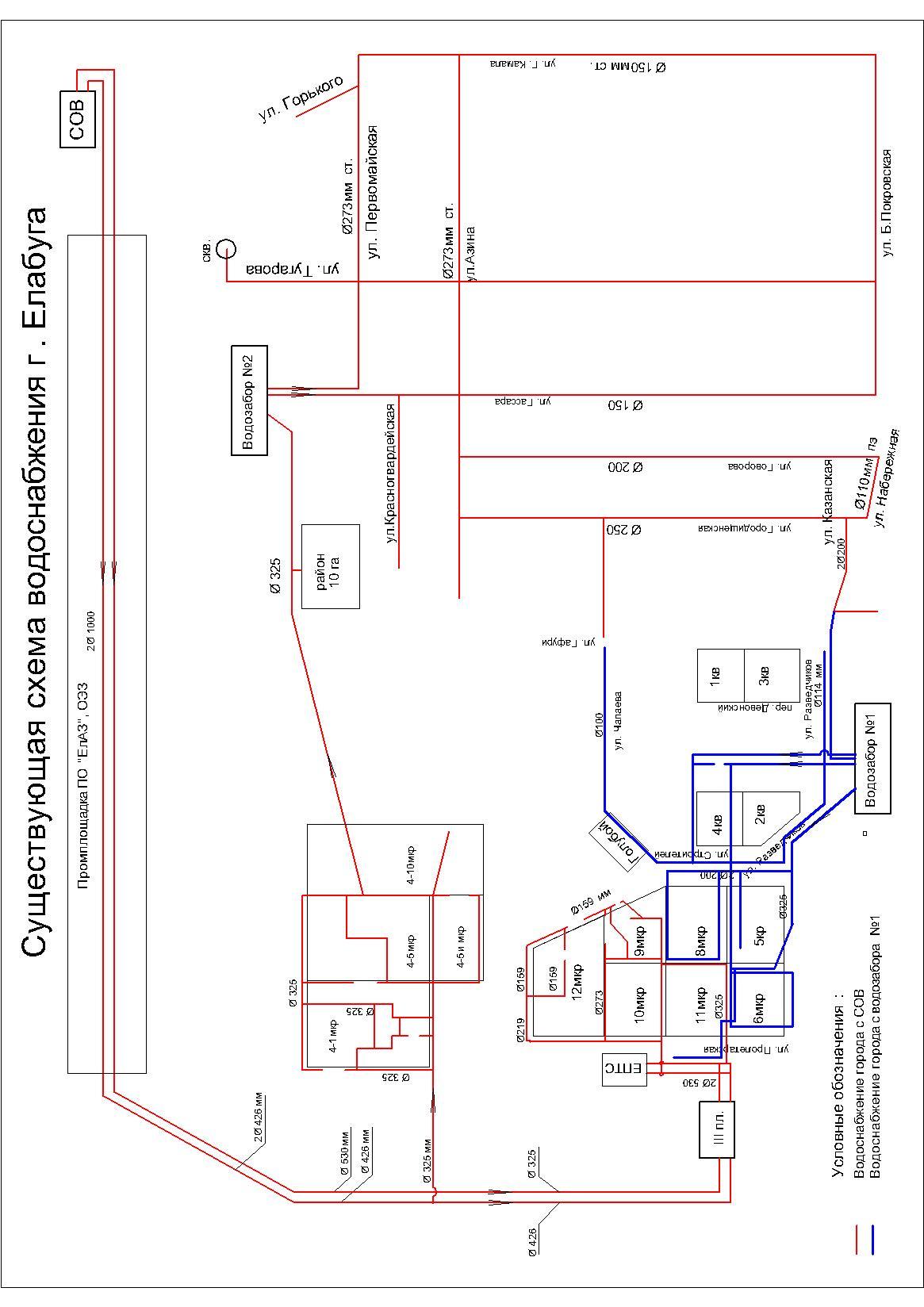 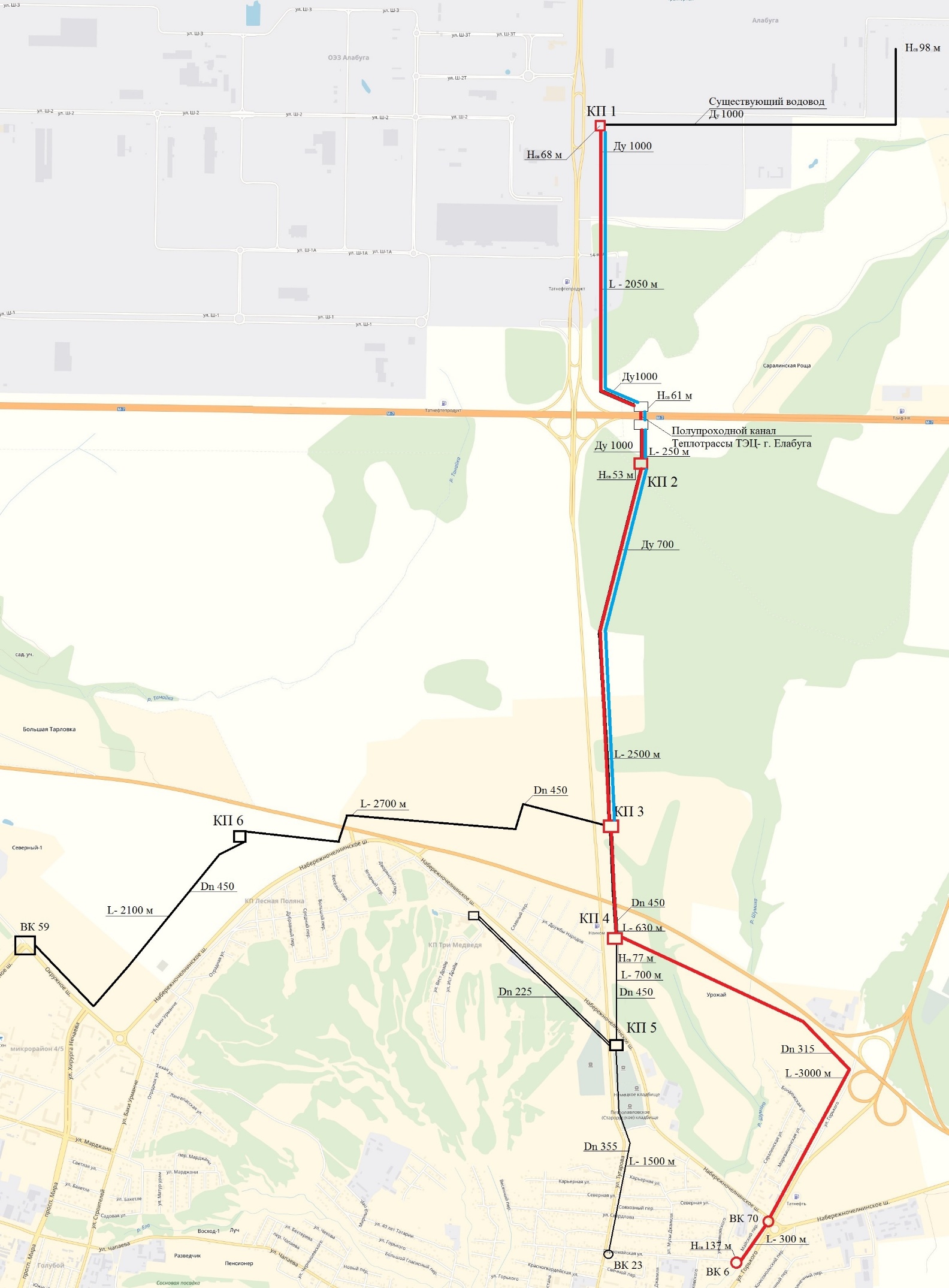 	В сложившейся ситуации необходимо срочно принимать меры по изменению действующей системы водоснабжения города, замене или реконструкции старых водопроводных сетей и, самое главное, обеспечить дополнительный объем подачи воды в город с СОВ. Для этого необходимо реализовать проект «Строительство водоводов ХПВ до г. Елабуга». 	Предлагаемая принципиальная схема обеспечивает подачу воды к границе города в районе автодороги М7 и позволяет распределить ее по трем водоводам с подачей непосредственно потребителям в городе.Реализация проекта позволяет вести строительство очередями, обеспечивает подачу воды в любую часть города, во вновь строящиеся многоэтажные дома четвертого микрорайона и вновь строящиеся микрорайоны частного сектора.4. Реконструкция сетей водоснабжения.В основном в городе эксплуатируются водопроводные сети, построенные в периоды с 1950г. по 1960г (строили нефтяники), с 1986г. по 1992г (строил ПО «ЕлАЗ»). До сих пор в городе эксплуатируются сети, построенные в 1900 году. При этом интенсивно ведется жилищное строительство многоквартирных и частных домов, которые подключаются к старым изношенным сетям, имеющих малую пропускную способность, в которых невозможно поднять давление из-за ветхости. Из 319,15 км городских сетей водопровода – 236,85 км ветхие.В настоящее время существующий водопровод в микрорайонах уже работает в полную силу. На ветхих сетях участились порывы. Для стабильного обеспечения жилых домов холодной водой требуется провести работы по реконструкции сетей хозяйственно-питьевого водоснабжения.Планируется реконструкция водопроводных сетей по улицам города с заменой чугунных и стальных труб на полиэтиленовые, с устройством водопроводных колодцев из железобетонных элементов взамен колодцев из кирпича, с установкой запорной арматуры из стали, с применением прогрессивных методов строительства.Реконструкция водопроводных сетей обеспечит стабильное водоснабжение города, увеличит пропускную способность трубопроводов, уменьшит число аварий, улучшит качество подаваемой воды.По указанным причинам резко возросло количество жалоб и заявлений от населения на отсутствие воды на верхних этажах домов 4-5 микрорайона, 5-и этажных домах нижней части города (ул. Тукая, Г.Камала, Городищенская). На порядок возросло аварийное отключение воды в относительно новых микрорайонах 9, 10, 11, 12, 4-1, а также в нижней части города. Необходима срочная замена сетей водопровода:5. Реконструкция и модернизация канализационных насосных станций. Реконструкция и модернизация зданий и сооружений системы водоотведения.В системе водоотведения работают 12 канализационных станций. Основные здания действующих КНС 1-13 построены по устаревшим проектам. Насосное оборудование, установленное в КНС, имеет предельный износ, некоторые марки насосов уже не выпускаются промышленностью. Необходима замена морально и физически устаревшего насосного оборудования на современное, с установкой ЧРП, что даст экономию электроэнергии до 30 %. Необходима реконструкция системы вентиляции в КНС 1-13. В настоящее время вентиляционные системы КНС 1-13 пришли в негодность. Из-за этого ж/б и металлоконструкции перекрытий пола и потолка разрушаются. Необходимо произвести реконструкцию вентиляционной системы с заменой воздуховодов на пластиковые трубы с последующей реконструкцией всех конструкций.Полной реконструкции требует КНС-2, которая построена в 1962 году, рассчитана на прием сточных вод в объеме 5,5-6,0 тыс.м3/сут. С ростом города, увеличением производства промышленных предприятий, количество сточных вод постоянно увеличивается. При этом реконструкция здания не производилась. В настоящее время здание разрушается, имеются вывалы кирпича из верхней части стен, в районе отмостки имеются провалы грунта, трещины в кирпичных стенах. При работе тельфера из-за изменения нагрузок и их направления происходит деформация узлов крепления балки в стенах, стены расшатываются. Требуется срочная реконструкция.  Реконструкция КНС-5. Построена в 1989 г. рассчитана на прием сточных вод в объеме 34,0 тыс.м3/сут. По существующей схеме канализации города КНС-5 является головной. КНС принимает стоки с мкр.4-1,4-5, с КНС-1,2,3,6,7,8,9 и перекачивает на районные очистные сооружения (РОС).Из-за агрессивности среды вышла из строя вентиляционная система в КНС-5. В результате обследования было выявлено: поражение коррозией металлических конструкций, балок, разрушения панелей ограждения, железобетонных оснований.Для обеспечения стабильной работы оборудования и надежности приема и перекачки стоков в рабочем режиме на РОС, необходимо:-	выполнить автоматизацию процесса работы КНС-	восстановить приточно-вытяжную вентиляционную систему;-	произвести замену металлических конструкций, подкрановых балок, лестниц, каркасов ворот;восстановить железобетонные основания стен и плоских днищ.Для приведения действующих КНС в нормальное техническое и эксплуатационное состояние необходимо провести следующие мероприятия:реконструкция и модернизация КНС-1 для увеличения фактической пропускной способности с заменой насосной группы и с установкой плавного пуска;- реконструкция и модернизация КНС-2 для увеличения фактической пропускной способности с заменой насосной группы и с установкой плавного пуска;реконструкция и модернизация КНС-3 для увеличения фактической пропускной способности с заменой насосной группы и с установкой плавного пуска;- реконструкция и модернизация КНС-4 для увеличения фактической пропускной способности с заменой насосной группы и с установкой плавного пуска;- реконструкция и модернизация КНС-5 для увеличения фактической пропускной способности с заменой насосной группы и с установкой плавного пуска;- реконструкция и модернизация КНС-6 для увеличения фактической пропускной способности с заменой насосной группы и с установкой плавного пуска;- реконструкция и модернизация КНС-7 для увеличения фактической пропускной способности с заменой насосной группы и с установкой плавного пуска и созданием системы удаленного управления;- реконструкция и модернизация КНС-8 для увеличения фактической пропускной способности с заменой насосной группы и с установкой плавного пуска;- реконструкция и модернизация КНС-9 для увеличения фактической пропускной способности с заменой насосной группы и с установкой плавного пуска;- реконструкция и модернизация КНС-13 для увеличения фактической пропускной способности с заменой насосной группы и с установкой плавного пуска и созданием системы удаленного управления;- реконструкция и модернизация вентиляционных систем КНС 1-13;- замена насосов на КНС 1-13 на современные и с установкой плавного пуска. Основные здания действующих КНС построены по устаревшим проектам. Насосное оборудование, установленное в КНС, имеет предельный износ, некоторые марки насосов уже не выпускаются промышленностью. Необходима замена морально и физически устаревшего насосного оборудование на современное с установкой ЧРП, что даст экономию электроэнергии до 30 %;- внедрение плавного пуска на КНС 1-13.6. Реконструкция канализационных сетей.Напорные канализационные сети проложены в городе в одну нитку, поэтому при устранении порывов останавливаются КНС. Стоки по аварийным выпускам, частично по открытым лоткам сбрасываются в реки Тойма и Танайка, что влечет за собой загрязнение водных объектов и почвы. В 2017 году было 52 порывов. В 2018 год -51 порыв. В 2019 год -26 порывов. При каждом порыве в среднем изливается 1000 м3 стоков. В аварийном состоянии находятся канализационные напорные сети от КНС-2 до КНС-1, от КНС-7 до КК-1, от КНС-4 до КП Радуга, от КП Радуга до мкр. Радужный.Анализ текущего состояния системы водоотведения выявил основные проблемы, которые оказывают существенное влияние на качество и надежность обслуживания и требуют решения:-	низкая надежность сетей и сооружений;- загрязнение окружающей среды при порывах на канализационных сетях из-за сброса неочищенных стоков;- низкая ресурсная эффективность производства услуг.Инженерно-технический анализ выявил следующие основные технические проблемы эксплуатации сетей и сооружений водоотведения:- старение сетей водоотведения, увеличение протяженности сетей с износом более 80%; - неорганизованное поступление ливневых, талых и дренажных вод в централизованную систему водоотведения.Самотечные канализационные сети, особенно в нижней части, проложены их труб малых диаметров. Колодцы на сетях (5210 шт.), в основном, выполнены из красного кирпича. Из-за старости кирпичная кладка разрушается, что приводит к засорам.            Из 159,32 км канализационных сетей в г. Елабуга  86,15 км – ветхие. Требуется замена напорных и самотечных сетей по улицам города, с заменой керамических, асбестоцементных и стальных труб на полиэтиленовые, с устройством колодцев из железобетонных элементов взамен колодцев из кирпича, с применением прогрессивных методов строительства.            Реконструкция канализационных сетей обеспечит надежное водоотведение бытовых стоков, уменьшит число аварий, улучшит экологическую обстановку в городе. ПЕРСПЕКТИВА РАЗВИТИЯ ТЕРРИТОРИИ И ВОДОПРОВОДНО-КАНАЛИЗАЦИОННОГО ХОЗЯЙСТВА. Развитие территории г. Елабуга в соответствии с Генеральным планом предусматривает в части строительства, объекты многоквартирного жилья и объекты соцкультбыта, и соответственно объекты водопроводно- канализационного хозяйства.  Программа капитального строительства г. ЕлабугаПланируемый ввод жилья в 2020-2024 гг.Схемы развития системы водоснабжения и водоотведения г. Елабуга  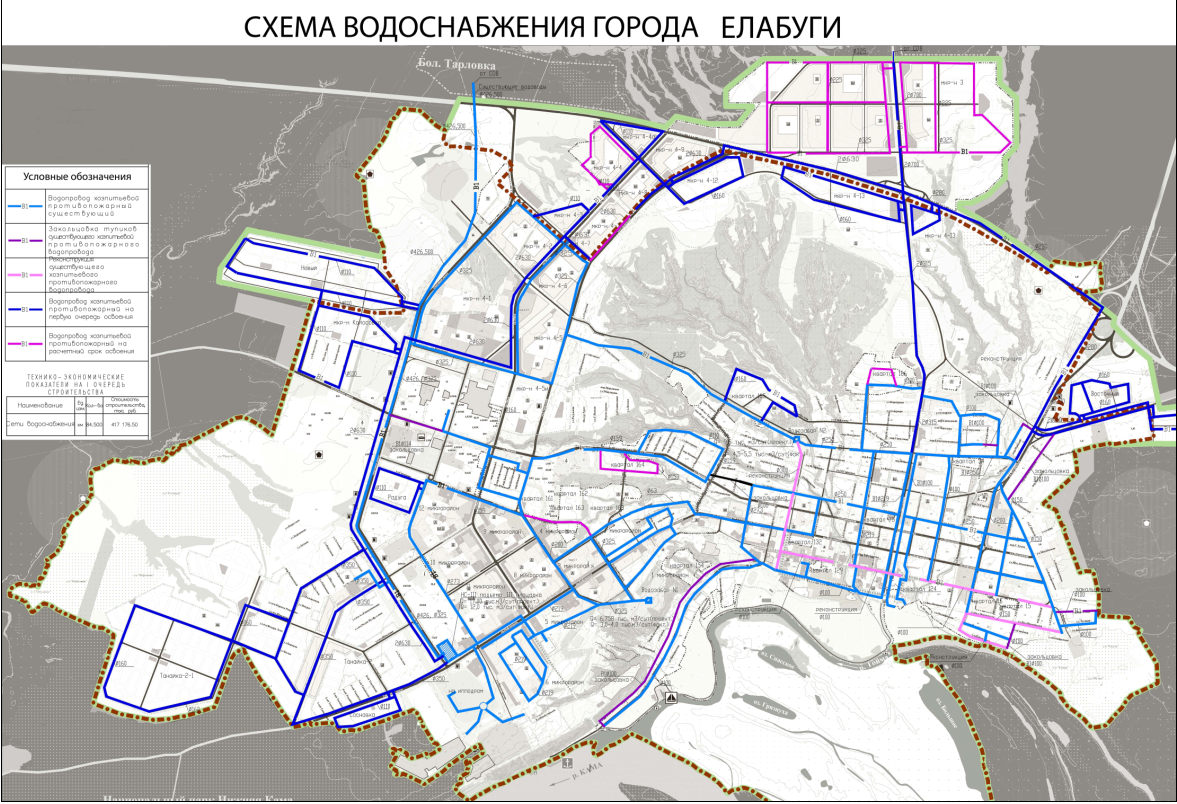 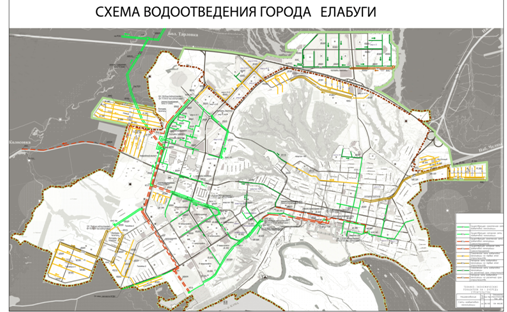 ОСНОВНЫЕ ПОКАЗАТЕЛИ В РАЗРЕЗЕ УСЛУГ.На протяжении всего периода предприятие по итогам хозяйственной деятельности имеет отрицательный результат. Так убытки за период с 2017 г. по 01.06.2020 год составляли:2017 г.- 59 355 тыс. руб.;2018 г.- 218 815 тыс. руб.;2013 г. – 213 484 тыс. руб. 6 мес. 2014г. – 111 041 тыс. руб.5.4 ЭлектроснабжениеЭлектроснабжение потребителей Елабужского муниципального района осуществляется от системы ОАО «ТАТЭНЕРГОСБЫТ». В настоящее время сетевое хозяйство ЕЭС характеризуется следующими показателями:    площадь обслуживаемой территории – 9977,14 кв.км;    количество подстанций- 48;    количество РЭС - 8;    количество ТП и РП – 2271;    протяженность ВЛ 35-220 кВ по трассе – 1109 км, КЛ-110 кВ 0,5 км;    протяженность по трассе ВЛ 6 -10 кВ – 3527,1 км, КЛ 6-10 кВ – 184,9 км, ВЛ 0,4 кВ – 3810,5 км, КЛ 0,4 кВ – 323,2 км;    установленная мощность ПС 35-220 кВ – 2620,6 МВА;ЕЭС обеспечивают электроэнергией промышленные, сельскохозяйственные предприятия и население семи административных районов республики: Агрызского, Менделеевского, Елабужского, Мамадышского, Кукморского, Сабинского и Тюлячинского. Основные потребители электроэнергии: НГДУ Прикамнефть, ОАО «ПО ЕлАЗ», ОАО «Менделеевск Азот», Химзавод им.Карпова, ОАО «ОЭЗ ППТ «Алабуга», сельскохозяйственные 5.5 Объекты экологической безопасностиКраткая характеристика объектов экологической безопасности Утилизация твердых бытовых отходов.Сбор и удаление твердых бытовых отходов производятся с отдельно стоящих мусоросборных контейнерных площадок и контейнеров во дворах многоквартирных домов. В частном секторе организован ведерный сбор, а также установлены бункеры-накопители для общего сбора отходов от населения. На сегодняшний день остро стоит проблема с несанкционированными свалками. Ежегодно на полигон твердых бытовых отходов вывозится около 26 тыс. тонн отходов производства и потребления. С учетом строительства межмуниципального полигона на территории Елабужского муниципального района объем образующихся отходов увеличится до 50 тыс. тонн в год.Вывоз ТБО выполняет 5 ед. мусоровозов. Проектная мощность 7 единиц с учетом роста ОЭЗ «Алабуга» и населения ЕМР.В городе Елабуга строительство полигона по захоронению ТБО, возле села Малореченск, было начато в 1988г. по титулу ПО ЕЛАЗ. Согласно акту рабочей комиссии от 27.12.88г. в эксплуатацию были сданы две карты из пяти проектных. Площадка полигона расположена в 18 км от города Елабуга. Занимаемая площадь 8,5 га, вместимость – 2139 тыс. м³ ТБО, накоплено 2108,5 м³, что составляет 98,6% проектной мощности. В связи с близким расположением грунтовых вод, не учтенным при выборе участка под строительство, произошло затопление котлованов. Учитывая отсутствие полигона ТБО, изменения в морфологическом составе ТБО, а именно рост вторичных материалов (бумаги, картона, текстиля, стекла и т.д.) и отходов из полимерных материалов, назрела необходимость в селективном сборе мусора, использованию вторсырья и принятию решения о строительстве межмуниципального полигона ТБО. Вывоз крупногабаритного мусора из пригородных территорийВ окрестностях города появляются несанкционированные свалки крупногабаритного мусора ежегодно около 10 000 тонн. Для их ликвидации необходимо не менее 1,5 млн. руб. ежегодно, что отрицательно влияет на финансовую деятельность района и отвлекает ресурсы из основной деятельности обслуживающей организации. Основные проблемы объектов экологической безопасности Отсутствие полигона ТБО на территории Елабужкого муниципального района;захламление пригородной территории различными отходами (Тарловка, Танайка, Колосовка, Хлыстово); Планируемые мероприятия по охране окружающей среды:Срок реализации: 2015 – 2017г.г. Сумма – 1 200,0 млн. рублей. Проектирование и строительство межмуниципального полигона ТБО с учетом мусороперерабатывающего завода.Срок реализации: 2015 – 2016г.г. Сумма – 3,0 млн. рублей. Ликвидация несанкционированных свалок по оврагам территории ЕМР и города.  Срок реализации: 2015 – 2016г.г. Сумма – 22 млн. рублей. Модернизация схемы сбора и транспортировки ТБО города Елабуга (переход от вывоза по графику времени на строительство мусоросборников по всей территории Елабужского муниципального района).Срок реализации: 2015 – 2016г.г. Сумма 5,0 млн. рублей. Приобретение 2 автомобилей для ликвидации несанкционированных свалок с учетом роста ОЭЗ «Алабуга» и населения ЕМР. Ориентировочная сметная стоимость: 1 230,0 млн. руб.6. Источники инвестиций, тарифы и доступность программы для населенияРесурсное обеспечение Программы определяется условиями ее реализации в течение 2014 – 2024 гг. В ходе разработки программы по каждому направлению были разработаны мероприятия поэтапной модернизации сетей коммунальной инфраструктуры, имеющих большой процент износа; определены объемы модернизации и  нового строительства,  определен  необходимый объем финансовых средств, общая сумма которого составляет 5 851,2 млн. руб.,  в том числе по  отраслям:теплоснабжение 					– 255,3 млн. руб.;	водоснабжение, водоотведение			– 5 746,3 млн. руб.;электроснабжение					– 163,2 млн. руб.;газоснабжение	  				– 9,0 млн. руб.;бюджетная сфера 					– 10,635 млн. руб.; 	по объектам экологической безопасности	– 1 230,0 млн. руб.	жилищный фонд					–  2 218,8 млн. руб.Разработка настоящей Программы вызвана необходимостью формирования современной системы ценообразования, обеспечения ресурсосбережения, формирования рыночных механизмов функционирования жилищно-коммунального комплекса и условий для привлечения инвестиций, формирования новых подходов к строительству жилых и социальных объектов, повышения эффективности градостроительных решений, развития конкуренции в сфере предоставления услуг. Затраты на реализацию Программы в части модернизации жилищно-коммунального комплекса в основном ориентированы на проведение работ по строительству и реконструкции объектов жизнеобеспечения (систем теплоснабжения, водоснабжения и водоотведения). 	Производственная структура жилищно-коммунального хозяйства включает в себя более десяти видов деятельности по содержанию, техническому обслуживанию и капитальному ремонту жилья; организации тепло-, водо-, газо-, электроснабжения; содержанию и капитальному ремонту дорог, благоустройству, ритуальным услугам и т.д. Деятельность, связанную с оказанием жилищно-коммунальных услуг, осуществляют 23 организации (с начала периода реформирования рост почти вдвое). На сегодняшний день в этой отрасли экономики Елабужского муниципального района занято более 3 тыс. чел. (8% от численности занятых в экономике). 	Доходы жилищно-коммунальных предприятий обеспечиваются уровнем собираемости платежей за жилищно-коммунальные услуги (в среднем 95%). Оплата населением жилищно-коммунальных услугВ 2014 году фактическая стоимость набора жилищно-коммунальных услуг возросла по сравнению с 2013 годом на 3,6%. Отмечается изменение тарифов в рамках предельного уровня. Кроме того, уровень тарифа на тепловую энергию ОАО «Елабужское предприятие тепловых сетей» в настоящее время один из высоких в республике. Стоимость набора жилищно-коммунальных услуг на 2 полугодие 2014 годаПри темпе роста тарифов на услуги ЖКХ на уровне 3,5%, совокупный доход на члена типовой семьи по городу увеличился на 6,8%. Доля собственных расходов граждан на оплату жилого помещения и коммунальных услуг в совокупном доходе семьи в 2014 году по сравнению с 2013 годом уменьшилась с 4,2% до 4,1 %. В Елабужском муниципальном районе жители получают пакеты жилищно-коммунальных услуг в основном по полному и максимальному перечню. Характеристика перечня предоставляемых услуг благоустроенности жильяС 2015 года ОАО «Елабужское ПТС» в соответствии с требованием действующего законодательства  выходит с предложением о тарифном регулировании методом  индексации на долгосрочный период ( 3 года ).Тарифные последствия от реализации Инвестиционной программы определены с учетом положений  Приказа ФСТ от 13.06.2013 г. № 760-э «Об утверждении методических указаний по расчету регулируемых цен (тарифов) в сфере теплоснабжения», рассчитаны на период реализации Инвестиционной программы и приведены в таблице 14.Таблица 14Расчет тарифных последствий реализации Инвестиционной программы. При анализе влияния исполнения Инвестиционной программы на тарифные последствия принимались во внимания допущения, что необходимая валовая выручка 2014 года является экономически обоснованной и может использоваться для расчета тарифа на долгосрочный период регулирования в сопоставимых условиях.Изменения НВВ и полезного отпуска, возможные при установлении тарифа на долгосрочный период регулирования 2015-2017 годы в данном расчете не учитывались, так как меняют картину сопоставимых условий. Экономия расходов (в том числе связанная с сокращением потерь в тепловых сетях), достигнутая регулируемой организацией в течение расчетного периода регулирования, учитывается в составе необходимой валовой выручки в течение всего долгосрочного периода регулирования.Динамика изменения тарифа на тепловую энергию в разрезе составляющих необходимой валовой выручкиОсновные показатели финансово-хозяйственной деятельности предприятий жилищно-коммунального хозяйстваОбщий объем реализации услуг жилищно-коммунального комплекса г. Елабуга по итогам 2013 года в сопоставимых ценах к уровню соответствующего периода 2014 года возрос в 1,07 раз. Наибольшая доля (70%) в общем объеме реализации услуг жилищно-коммунального комплекса приходится на предприятия коммунального хозяйства.Сальдированный финансовый результат предприятий отрасли за 2013 год сложился положительно - получена прибыль в сумме 2,421 млн. руб., что больше уровня 2014 года на 18,2%. Основная часть прибыли (99%) приходится на предприятия энергетики.Ежемесячно получателями более 70 видов государственных услуг (Меры соц. поддержки, оформление в дома интернаты, выдача удостоверений, справок на социальную стипендию и т.д.), предоставляемых органами социальной защиты, являются свыше 30 тыс. человек. Сегодня в эту группу входят люди разных возрастов и категорий. Предоставляемые органами социальной защиты меры социальной поддержки многогранны. Общий объем финансовых ресурсов, направленных на их реализацию, составляет более 249 млн. руб. в год.Получатели мер социальной поддержки на 2013годВ течение 2012 года продолжена работа по реализации Государственной программы по обеспечению благоустроенным жильем нуждающихся в улучшении жилищных условий ветеранов Великой Отечественной войны.Из 415 ветеранов войны, поставленных на учет в качестве нуждающихся в улучшении жилищных условий, получили субсидии 391 человек. В рамках республиканской программы социальной ипотеки получили новое жилье 46 ветерана войны. На свободном рынке жилья выбрали новое 180 ветерана, остальные 165 ветеранов - на вторичном рынке. В течение 2012 года улучшили жилищные условия 47 ветеранов Великой Отечественной войны. В г.Елабуга число граждан, пользующихся социальной поддержкой (носители льгот) по оплате жилья и коммунальных услуг составляло 12127 чел.	На размер социальных льгот оказывают влияние следующие факторы:1.Структура жилищного фонда и распределение пакета жилищно-коммунальных услуг. В структуре жилищного фонда удельный вес многоквартирных домов составляет около 80%. В виду этого, в Елабуге муниципальном районе получают пакеты жилищно-коммунальных услуг в основном по полному и максимальному перечню, что увеличивает сумму субсидий. 2.Величина предельной стоимости набора жилищно-коммунальных услуг из расчета на 1 м² общей площади жилья в месяц. В ЕМР этот показатель выше, чем во многих других городах республики за счет влияния на его величину тарифов на коммунальные услуги (доля коммунальных услуг в общей стоимости набора составляет 80%).В городе внедрен механизм по перечислению средств на оплату жилищно-коммунальных услуг на персонифицированные счета граждан (в рамках мер социальной поддержки малообеспеченных слоев населения и льготной категории граждан). Перспектива развития отрасли:	1. Совершенствование механизма  предоставления населению мер социальной поддержки и государственной помощи,  в том числе на основе социального контракта.	2. Расширение спектра и повышение качества предоставления социальных услуг и внедрение системы «АИС Социальное обслуживание».	3.Развитие негосударственного сектора в сфере социального обслуживания населения.	4. Развитие добровольческой деятельности.	5.Организация доступной среды для людей с ограниченными возможностями во всех учреждения	6.Развитие инфраструктуры учреждений-выделение помещения для Социально-реабилитационного отделения.Эффект от достижения результатов Программы будет многоуровневым:1.На уровне города:создание комфортной и безопасной среды проживания населениясдерживание роста тарифов на жилищно-коммунальные услуги  сохранение доступности коммунальных услуг для потребителейВопрос оплаты услуг ЖКХ является одним из наиболее актуальных для жителей Елабуги. Согласно проведенным социологическим исследованиям 73% опрошенных называют цены и тарифы услуг ЖКХ очень высокими.Более четверти населения Елабуги – малоимущие, именно их, в первую очередь,затрагивают последствия рыночных преобразований в отрасли, рост тарифов за услуги. Реализация программных мероприятий позволит: обеспечить ресурсосбережение всех потребителей города повысить эффективность социальной защиты населения создать условия для более эффективной реализации национальных проектовповысить качество, надежность обслуживания (теплоснабжения, водоснабжения и водоотведения) потребителейулучшить инфраструктуру ЖКХ за счет участия бизнеса в этой сфереактивизировать инвестиционную деятельность (важный показатель - доверие инвесторов и их заинтересованность в проектах, наличие государственного частного партнерства)улучшить экологическую безопасность территории, минимизировать негативное воздействие на окружающую среду2.На уровне предприятий:обеспечить ресурсосбережениепо тепловой энергии экономия составит в общей сумме 25,4 млн. руб., в том числе по следующим статьям:топливо – 4,5 млн. руб.электроэнергия – 20,7 млн. руб.вода и канализация – 1,7 млн. руб.При этом за счет обновления основных фондов произойдет общее увеличение амортизации на 91,6 млн. руб., что приведет к 2018 году снижению тарифа с учетом экономии по вышеперечисленным статьям на 3,6%. В тоже время, при увеличении амортизации отпадает необходимость финансирования инвестиционной программы за счет прибыли. по водоснабжениюсократятся потери воды (с 54,9% до 25%);уменьшится энергоемкость насосного оборудования, увеличится срок службы насосовпо водоотведениюуменьшится энергоемкость насосного оборудования на 30%;снизится отрицательное воздействие на окружающую среду. произойдет обновление основных фондов Будет обеспечена финансово-хозяйственная устойчивость организаций жилищно-коммунального комплекса. Привлечение инвестиций в сферу ЖКХДля оценки результатов, достигнутых при реализации Программы, применяется система оценки, включающая индикаторы.Система сбалансированных показателей оценки реализации целевой программы: Оценка достижения пороговых значений будет производиться на основе мониторинга.Результативность будет определяться правильным установлением отношений на принципах государственно-частного партнерства.7. Управление программойПрограмму Комплексного развития систем  коммунальной инфраструктуры г. Елабуга на 2014-2024 годы  рассматривает и утверждает Елабужский городской Совет.  Исполнительный комитет г.Елабуга осуществляет общее руководство Программой.Руководитель Исполнительного комитета города Елабуги Елабужского муниципального района выдвигает оперативные задачи по реализации основных мероприятий; обеспечивает механизмы и процедуры управления Программой; вносит предложения в представительный орган местного самоуправления об объемах и источниках финансирования, бюджетных затратах на реализацию мероприятий Программы, принимает нормативно-правовые акты в рамках своей компетенции.Контроль реализации Программы осуществляет Исполнительный комитет города Елабуги Елабужского муниципального района.Выполнение оперативных функций по реализации Программы осуществляют: Исполнительный комитет города Елабуги, Исполнительный комитет Елабужского муниципального района, руководители предприятий жилищно-коммунального комплекса.Контрольно-счетный орган осуществляют текущий контроль за рациональным и целевым использованием финансовых ресурсов, выделяемых на выполнение мероприятий Программы.Согласовано:Директор Водоканала-начальникдепартамента водоснабжения и водоотведения АО «ОЭЗ ППТ «Алабуаг»				        _		_______________    Е.Н. Иванов                                                                                                  		(подпись)« ___ » _____________  20 ___ г.    Директор МУП «Департамент ЖКХиС»Елабужского муниципального района 		_		_______________    А.А. Томилин                                                                                                  		(подпись)« ___ » _____________  20 ___ г.    .    НаименованиепрограммыПрограмма комплексного развития систем коммунальной инфраструктуры города Елабуга на 2014-2024 годыОснование для разработки Программы Нормативно-правовые актыГрадостроительный кодекс Российской Федерации;Федеральный Закон № 131-ФЗ от 06.10.2003 «Об общих принципах организации местного самоуправления в Российской Федерации»;Федеральный Закон №185-ФЗ от 21.07.2007г. «О Фонде содействия реформированию жилищно-коммунального хозяйства»;Федеральный закон «О теплоснабжении» №190-ФЗ от 27.07.2010г.;Федеральный закон Российской Федерации «О водоснабжении и водоотведении» №416-ФЗ от 07.12.2011г.;Федеральный закон от 23.11.2009 года №261-ФЗ «Об энергосбережении    и    о     повышении      энергетической          эффективности   и   о внесении изменений в отдельные законодательные акты Российской Федерации»;постановление Правительства РФ от 14.06.2013 года № 503 «Об утверждении требований к программам комплексного развития систем коммунальной инфраструктуры поселений, городских округов»;Методические рекомендации по разработке программ комплексного развития систем коммунальной инфраструктуры муниципальных образований, утвержденные приказом Министерства регионального развития РФ №204 от 06.05.2011г.;Постановление Кабинета Министров Республики Татарстан от 11.04.2003г. №199 «Об утверждении Концепции эффективного использования ресурсов в Республике Татарстан». Заказчик программыИсполнительный комитет Елабужского муниципального районаОсновные разработчикиИсполнительный комитет Елабужского муниципального района, МУП «Департамент ЖКХ и строительства Елабужского муниципального района»Исполнитель ПрограммыИсполнительный комитет Елабужского муниципального района, МУП «Департамент ЖКХ и строительства Елабужского муниципального района», хозяйствующие субъекты, реализующие инвестиционные проекты, организации с которыми в установленном законодательством порядке, заключены муниципальные контракты на выполнение программных мероприятийЦели программы-	создание комфортной среды проживания населения путем качественного преобразования всей системы предоставления жилищно-коммунальных услуг;-	сдерживание роста тарифов на жилищно-коммунальные услуги;-	снижение энергоемкости жилищно-коммунального комплекса;-	устойчивое, надежное функционирование и развитие жилищно-коммунального комплекса города Елабуги; -	содействие долгосрочному устойчивому социально-экономического развитию города Елабуги. Программа  комплексного  развития  систем коммунальной  инфраструктуры  г. Елабуга  является  базовым  документом  для  разработки инвестиционных  и  производственных  программ организаций  коммунального  комплекса, осуществляющих  деятельность  на  территории города Елабуги Елабужского муниципального районаЗадачи Программы-	модернизация объектов жилищно-коммунального комплекса;-	внедрение прогрессивных технологий энергоресурсосбережения в сфере ЖКХ;-	использование эффективных ресурсосберегающих техники, технологий и материалов, обеспечивающих качественное улучшение энергоресурсопотребления.-	внедрение новых механизмов организации капитального ремонта с применением ресурсосберегающих технологий и новых материалов;-	переселение граждан из ветхого жилого фонда с дальнейшей реализацией земельных участков под новое строительство;-	привлечение частных инвестиций в сферу обслуживания жилищного фонда.Важнейшие целевые показателиСистема теплоснабжения:-  аварийность системы теплоснабжения – 0,2 ед./км;-  уровень потерь тепловой энергии при транспортировке потребителям не более 14%;-  удельный вес сетей, нуждающихся в замене не более 5%.Система водоснабжения:-  аварийность системы водоснабжения – 0,5 ед./км;-  износ системы водоснабжения не более 45%;-  соответствие качества питьевой воды установленным требованиям на 90%.Система водоотведения:-  аварийность системы водоотведения – 5,0 ед./км;-  соответствие качества сточных вод установленным требованиям на 90%.Система газоснабжения:-  обеспечение  потребителей  услугой газоснабженияСрок реализации ПрограммыСрок реализации - 2014-2024 годы.Объемы и источники финансирования ПрограммыОбщий объем финансирования Программы с 2014 по 2024 гг. составляет 9 633,24 млн. руб.Источниками финансирования программных мероприятий относятся:Федеральный бюджет, средства бюджетов всех уровней, иных фондов, а также регулируемых организаций в соответствии с действующим законодательством.Ожидаемые конечные результаты реализации ПрограммыВ результате реализации Программы будут достигнуты следующие показатели:- 	сдерживание роста тарифов на услуги ЖКХ;-	снижение энергоемкости жилищно-коммунального комплекса;-	улучшение качества и надежности поставки жилищно-коммунальных услугСистема организации контроля за исполнением Программы1.	Оперативное управление Программой осуществляют: Исполнительный комитет Елабужского муниципального района, МУП «Департамент ЖКХ и строительства Елабужского муниципального района» (по согласованию) 2.	Механизм реализации Программы предполагает: 1)	многоканальность финансирования из всех возможных источников; 2)	составление планов реализации программных мероприятий на каждый финансовый год; 3)	ежеквартальный мониторинг выполнения индикаторов Программы 4)	ежегодный отчет о ходе выполнения Программы Потребители201120122013Население221,737204,786213,658Бюджет42,97235,61437,517Пром.+непром.+прочие19,55117,30520,649Итого:284,26257,705271,824Условный проход, ммПротяженность сетей в 2-х трубном исчислении, кмв том числев том числев том числеКоличество задвижек, штУсловный проход, ммПротяженность сетей в 2-х трубном исчислении, кмканальная прокладка, кмбесканаль-ная прокладка, кмнадземная прокладка, кмКоличество задвижек, штдо 705,02751,16552,211,652598от 80-10011,1554,3484,7632,044523от 125-1505,9992,1653,2030,631157от 175-2009,1923,4163,7931,98379от 250-3004,3112,1961,3661,04948от 350-4002,7820,7841,99818от 450-5001,8311,83126000,3560,35687002,36251,47950,8834ВСЕГО:43,01618,86226,223511,25551437Условный проход (включительно), ммПротяженность в 1- трубном исчислении (км.)Количество задвижек, (шт)320,012-400,4027505,3475177702,163577802,5878801003,365911250,472101501,5598162000,779132500,34823000,46244000,4-ВСЕГО:17,8986477ПериодТариф, руб/Гкал. (без НДС)Тариф, руб/Гкал., 
с НДСРост к предыдущему периоду, %с 01.01.2011г.1 146,361 352,709,2%с 01.01.2012г.1 146,361 352,700,0%с 01.07.2012г.1 215,191 433,926,0%с 01.09.2012г.1 263,981 491,504,0%с 01.01.2013г.1 263,981 491,500,0%с 01.07.2013г.1 409,631 663,3611,5%с 01.01.2014г.1 409,631 663,360,0%с 01.07.2014г.1 420,021 675,620,7%№ п.п.Наименование объектаГод вводаПроизводительность Производительность Производительность Производительность % износа сооружения№ п.п.Наименование объектаГод вводаПроектная тыс.м3/сут.Введенная тыс.м3/сут.Факт. тыс.м3/сут.% от введен.% износа сооружения1.Водозабор «Тураево»19963003004525332.Насосная станция II подъема «Сарсаз»19893003004525353.Станция очистки воды199718050 (1 пуск)255063,24.Насосная станция III подъема4.1.Станция № 119814,54,550 законсервировано 4.2.Станция № 219861717565.Водозабор № 1 (артезианские скважины 12 шт.)19796,36,3596.Подкачивающая насосная станция №21968-19869,64,5-5,557№НаименованиеЕд.изм.Всего% износа% износа% износаПримечание№НаименованиеЕд.изм.Всего100от 50 до 100до 50 ПримечаниеВодопроводные сетикм.Всего:325,01296,3219,429,27Из них:Магистральные163,75163,75Уличные88,4879,435,213,84Квартальные72,7853,1414,215,4320162016201720172018201820192019202020201-е полу-годие2-е полу-годие1-е полу-годие2-е полу-годие1-е полу-годие2-е полу-годие1-е полу-годие2-е полу-годие1-е полу-годие2-е полу-годиеВодоснаб-жение (техничес-кая вода)4,064,214,214,374,374,554,554,654,654,79Холодное водоснаб-жение (питьевая вода)  г.Елабуга26,2527,3027,3028,4428,4429,6329,6331,4031,4032,40№№ п.п.Наименование объектаГод вводаПроизводительность Производительность Производительность Производительность % износа соору-женияПримечание№№ п.п.Наименование объектаГод вводаПроект-наятыс.м3/ сут.Введеннаятыс.м3/сут.Факт.тыс.м3/сут.% от введен.% износа соору-женияПримечание1.Районные очистные сооружения1991160,040,018-205025Ведётся реконструкция и модернизация  объекта 2.Канализационная насосная станция № 1196317,08-9,0983.КНС-219626,085,5-6,0984.КНС-319753,52,5-3,0985.КНС-4198619,57,5-8,0896.КНС-5198938,411,0-12,092КНС-6199615,40,4-0,565КНС-720000,30,243КНС-819982,40,665КНС-920020,80,648КНС-10 (блочная)20100,8/0,615КНС-11 (блочная)20100,625КНС-13 (блочная)20110,212НаименованиеЕд.Всего% износа% износа% износаПримечаниеизм.100от 50 до 100до 50Канализационные сетикм.Всего:159,3286,1556,3816,79из них:Напорные50,2833,97,978,41Магистральные (К 04)12,8612,86--Уличные42,6121,7216,953,94Квартальные49,7017,6727,594,44Коллектор "Ижминводы"3,87-3,87-2009 г.2010 г.2011г.2012 г.2012 г.2013 г.2013 г.2014г.2014г.Электроэнергия2,042,232,432,432,572,572,882,882,99Показателина 01.01.13 г.на 01.01.14 г.Откл.(+,-)2013 к 2012, %по городу7204972801752101,0Таблица 2. Основные показатели социально-экономического развития Елабужского  муниципального района до 2024 годаТаблица 2. Основные показатели социально-экономического развития Елабужского  муниципального района до 2024 годаТаблица 2. Основные показатели социально-экономического развития Елабужского  муниципального района до 2024 годаТаблица 2. Основные показатели социально-экономического развития Елабужского  муниципального района до 2024 годаТаблица 2. Основные показатели социально-экономического развития Елабужского  муниципального района до 2024 годаТаблица 2. Основные показатели социально-экономического развития Елабужского  муниципального района до 2024 годаТаблица 2. Основные показатели социально-экономического развития Елабужского  муниципального района до 2024 годаТаблица 2. Основные показатели социально-экономического развития Елабужского  муниципального района до 2024 годаТаблица 2. Основные показатели социально-экономического развития Елабужского  муниципального района до 2024 годаНаименование показателяЕдиница измерения2010 г2011 г2012 г2013 г2014 г2015 г2016 г2016 г2017 г2017 г2018 г2019 г2020 г2021 г2022 г2023 г2024 гЧисленность постоянного населения  (среднегодовая) тыс.чел.81,582,283,1483,6884,084,384,684,684,7084,7096,799,7102,6105,2107,8110,4113,3Валовой  территориальный продукт - всего (в действующих ценах) млн. руб.20123,423981,626365,928105,43302603231834845,634845,637643,3037643,3040579,5437444715548333,949542,250780,752050,2Объем  отгруженных товаров собственного производства, выполненных работ и услуг собственными силами - всего (в действующих ценах)млн. руб.27921,631592,443873,769233,9877435,2693286,15114318,3114318,3143288,9143288,9179770,2229207289901339184393454460341529392Валовая продукция сельского хозяйства во всех категориях хозяйств (в действующих ценах)млн. руб.1512,22017,72399,862531,852747,062939,353124,533124,533368,253368,253604,003856,34126,304415,14724,25054,95408,7Объем инвестиций в основной капитал за счет всех источников финансирования (в действующих ценах)млн. руб.10725,316358,324478,439936,4842278,5545501,1949350,1449350,1453529,1153529,1157275612856557570165750768033085955Ввод в действие жилых домов за счет всех источников финансированиятыс.кв.м46,372,166,865,265,065,065,065,065,065,065,065,065,065,065,065,065,0Фонд заработной платы   млн.руб.5794,26397,27491,88419,99451,8210560,6211847,0511847,0513497,4713497,4715115169301896021235237802663729830Уровень зарегистрированной безработицы%             2,79                2,70     1,81               1,691,6             1,47   1,351,351,231,231,211,151,111,111,111,111,11Численность безработных, зарегистрированных в службах занятости  тыс.чел.             1,30                1,26              0,84   0,69   0,65     0,60   0,550,550,500,500,480,450,430,430,430,430,43Денежные доходы на душу населения (в среднем за месяц)         руб.13224,414982,418930,720885,622306,023756,02332423324270702707028965309903316035481379654062243465Начисленная среднемесячная заработная плата на одного работника   руб.16102,018349,021097,523859,4625241,2126706,2728217,7428217,7430124,5230124,5232230344803690039483422474520448368Индекс промышленного производства%129,6111,2115,6147,0103,2114,4117,4117,4121,1121,1123125124117116117115Объем платных услуг населению
(в действующих ценах)млн. руб.1887,62067,52528,412613,212812,392987,563186,413186,413418,933418,93362538404072,04316457548505140Численность занятых в экономике (среднегодовая) тыс. чел.38,638,638,638,638,638,838,838,839393939,239,239,239,239,239,2Целевые показатели в сфере водоснабженияЦелевые показатели в сфере водоснабженияЦелевые показатели в сфере водоснабженияЦелевые показатели в сфере водоснабженияЦелевые показатели в сфере водоснабженияЦелевые показатели в сфере водоснабженияЦелевые показатели в сфере водоснабженияЦелевые показатели в сфере водоснабжения№ п/пНаименование показателяед.изм2016201720182019202020212022202320241234567891011121Доля проб питьевой  воды, подаваемой с источников водоснабжения, водопроводных станций или иных объектов централизованной системы водоснабжения в распределительную водопроводную сеть, не соответствующих установленным требованиям, в общем объеме проб, отобранных по результатам производственного контроля качества питьевой воды%181818181760002Доля проб питьевой воды в распределительной водопроводной сети, не соответствующих установленным требованиям, в общем объеме проб, отобранных по результатам производственного контроля качества питьевой воды%8686868686756050353Количество перерывов в подаче воды, зафиксированных в местах исполнения обязательств организацией, осуществляющей холодное водоснабжение, по подаче холодной воды, возникших в результате аварий, повреждений и иных технологических нарушений на объектах централизованной системы холодного водоснабжения, принадлежащих организации, осуществляющей холодное водоснабжение, в расчете на протяженность водопроводной сети в годед/км сетей0,810,810,810,810,810,750,650,550,54Доля потерь  воды в централизованных системах водоснабжения при транспортировке в  общем объеме воды, поданной в водопроводную сеть%18,8918,818,718,616,716,616,516,416,25Удельный расход электрической энергии, потребляемой в технологическом процессе подготовки и транспортировки питьевой воды, на единицу объема водыкВт*час/куб.м1,331,331,331,331,331,331,331,201,20Целевые показатели в сфере водоотведенияЦелевые показатели в сфере водоотведенияЦелевые показатели в сфере водоотведенияЦелевые показатели в сфере водоотведенияЦелевые показатели в сфере водоотведенияЦелевые показатели в сфере водоотведенияЦелевые показатели в сфере водоотведенияЦелевые показатели в сфере водоотведенияЦелевые показатели в сфере водоотведенияЦелевые показатели в сфере водоотведенияЦелевые показатели в сфере водоотведения№ п/пНаименование показателяед.изм2016201720182019202020212022202320232024123456789101111121Удельное количество аварий и засоров в расчете на протяженность канализационной сети в годед/км сетей7,377,377,377,377,376,45,484,564,563,662Доля сточных вод, не подвергающихся очистке, в общем объеме сточных вод, сбрасываемых в централизованные общесплавные или бытовые системы водоотведения%00000000003Доля поверхностных сточных вод, не подвергающихся очистке, в общем объеме поверхностных сточных вод, принимаемых в централизованную ливневую систему водоотведения%00000000004Доля проб сточных вод, не соответствующих установленным нормативам допустимых сбросов, лимитам на сбросы, рассчитанная применительно к видам централизованных систем водоотведения раздельно для централизованной общесплавной (бытовой) и централизованной ливневой системы водоотведения%00000000005Удельный расход электрической энергии, потребляемой в технологическом процессе транспортировки и очистки сточных вод, на единицу объема транспортируемых сточных водкВт*час/куб.м1,431,431,431,431,431,431,431,141,141,14№п.п.Наименование мероприятийСрокиреализации (год(ы))Сумма,тыс. руб.,за весьпериод1. ТЕПЛОСНАБЖЕНИЕ    255 2661.1Замена тепловых сетей2014-2024168 4881.2Замена сетей ГВС2014-201820 6001.3Монтаж преобразователя частоты на сетевой насос СЭ-800 в центральной котельной20149801.4Реконструкция котельной «Д/сад 14»20157 1471.5Реконструкция котельной «УПП ВОС»201612 7471.6Создание АиСКУЭ20146581.7.Модернизация сетевой насосной группы в центральной котельной201423 6001.8Замена минеральной ваты на тепловых сетях наружной прокладки на ППУ скорлупы2014-201812 9391.9Организация резервного источника водоснабжения центральной котельной20144 8231.10Техническое перевооружение узла приема аварийного топлива20153 2832. ВОДОСНАБЖЕНИЕ, ВОДООТВЕДЕНИЕ3 340 200,002.1Реконструкция водоводов речной воды В7 2Ø1000мм2021-20243 0002.2Реконструкция станции очистки воды2021-2024500 0002.3Магистральные трубопроводы хозяйственно питьевого водопровода от КП-1 до КП-42021-2024145 0002.4Строительство водоводов ХПВ до г. Елабуга 2021-2024639 1002.5Реконструкция и строительство водопроводных  сетей2021-2024220 8002.6Строительство резервуаров воды на станции «Сарсаз»2021-202490 7002.7Реконструкция сетей водоснабжения с износом более 90%	2021-20241 334 0002.8Установка приборов учета 2020-202468 0002.9Реконструкция и модернизация канализационных насосных станций, реконструкция и модернизация зданий и сооружений системы водоотведения2021-2022144 000 2.10Реконструкция напорных канализационных сетей Ду 160-500 мм.2021-2022255 400 2.11Реконструкция напорных канализационных сетей Ду 160-500 мм. Участок КНС1 до КП22021-2024154 800 2.12Реконструкция самотечных канализационных сетей2021-2024119 4002.13Реконструкция сетей водоотведения с износом более 80%2021-20241 000 0003. ЭЛЕКТРОСНАБЖЕНИЕ163 1943.1Реконструкция существующих сетей ВЛ; КЛ-0,4; 10(6)кВ и ТП; КТП2015-2024163 1944.ЭНЕРГОРЕСУРСОСБЕРЕЖЕНИЕ, УСТАНОВКА ПРИБОРОВ УЧЕТА10 6354.1В бюджетной сфере2015-20245 9354.2Централизованная замена ламп на энергосберегающие, установка узлов управления освещением на объектах ГАУЗ «Елабужской центральной районной больницы» 2015-20244 7005.СБОР И УТИЛИЗАЦИЯ ТБО1 230 0005.1Проектирование и строительство межмуниципального полигона ТБО с учетом мусороперерабатывающего завода2015-20171 200 0005.2Ликвидация несанкционированных свалок, по оврагам территории Елабужского муниципального района и города Елабуга2015-20168 0005.3.Модернизация схемы сбора и транспортировки ТБО города Елабуга (переход от вывоза по графику времени на строительство мусоросборников по всей территории Елабужского муниципального района)2015-201622 0006ГАЗОСНАБЖЕНИЕ9 0006.1Прокладка разводящих газопроводов и устройств ГРП для площадок новой застройки2015-20249 000Итого коммунальное хозяйство2014-20245 008 2947Жилищное хозяйство2014-20242 218 800ВСЕГО за весь период реализации программы 2014-2024 год7 227 094№ п/пВиды работ20082009201020112012201320141Ремонт внутридомовой инж. системы теплоснабженияпог.м17 68331 80148 92512 69314 3897 40318 5801Ремонт внутридомовой инж. системы теплоснабжениятыс. руб.21 85435 37764 92319 33717 99110 88141 9492Ремонт внутридомовых инж. систем водоснабжения (ГВС и ХВС)пог.м14 87132 90117 2671 4067 946254754 811,52Ремонт внутридомовых инж. систем водоснабжения (ГВС и ХВС)тыс. руб.10 27918 94715 9251 94810 26367 9524 5713Ремонт внутридомовой инж. системы водоотведенияпог.м15 20514 41914 7694 6289 6723 7513 8253Ремонт внутридомовой инж. системы водоотведениятыс. руб.7 04312 33418 1757 9309 6403 3812 6354Ремонт внутридомовой инж. системы электроснабженияпог.м21 34214 85119 5457 0906 164004Ремонт внутридомовой инж. системы электроснабжениятыс. руб.5 97014 27317 7888 3356 198005Замена лифтового оборудованияшт.04 001020115Замена лифтового оборудованиятыс. руб.04 8500016 40034 00018 7006Ремонт крышкв.м38 34944 39419 46918 37414 2475 83612 4066Ремонт крыштыс. руб.36 12366 73321 99938 97826 2238 66624 2987Ремонт и утепление фасадовкв.м21 15069 42874 83328 02737 1588 24525 4657Ремонт и утепление фасадовтыс. руб.11 87080 86633 71326 64319 6153 53820 319ВСЕГО тыс. руб.99495247174195423112592112589130897114616Год проведенияКоличество МКДПлощадь ремонта, кв.мСумма ремонта, тыс. руб.2008 год79235843,699 495,52009 год56178786,9247 174,02010 год30153860,4195 423,32011 год2738402,8112 591,72012 год25134127,8112 588,52013 год62295442,8130 897,22014 год30121210,0114 616,5ИТОГО2841157674,31012 786,8Наименование видов работЕдиница 
измеренияОбъем 
работРемонт кровли тыс. кв. м155 115,5Ремонт внутридомовых инженерных сетей,
в том числе: электроснабжения тыс. кв. м56 385, 6теплоснабжения тыс. м269 446,0водоснабжения тыс. м250 048,5водоотведения тыс. м102 502,5Газоснабжениятыс. м25 649,0Замена лифтов, ремонт лифтовых шахт штук31Ремонт подвальных помещений, относящихся к общему имуществу собственников помещений в МКД тыс. кв. м65 896,0Ремонт фасадов тыс. кв. м317 278,7Утепление фасадовтыс. кв. м255 050,5Приборы учета (объектовые)шт.56Наименование мероприятия201520162017201820192020-2024Сумма, млн. руб.Ликвидация аварийного жилья32,932,93398,8Капитальный ремонт МКД, в том числе:1121121121121125601 120,0-капитальный ремонт общего имущества75,87100,32106,39112102,6497,9995,1-замена и модернизация лифтов31,977,525,619,462,1116,6-установка общедомовых приборов учета и узлов управления4,164,168,321Капитальный ремонт внутриквартальных дорог и тротуаров1001001001001005001 000,0ИТОГО244,9244,9245,0212,0212,01 060,02 218,8Потребители201120122013Население221,737204,786213,658Бюджет42,97235,61437,517Пром.+непром.+прочие19,55117,30520,649Итого:284,26257,705271,824Плановая реализация2013 года(тыс. Гкал)Плановая реализация2013 года(тыс. руб.)Фактическая реализация2013 года(тыс. Гкал)Фактическая реализация2013 года(тыс. руб.)Разница(тыс. Гкал)Разница(тыс. руб.)Население239,562319 257,6213,658285 727,4- 25,904-33 530,2Бюджет41,64054 635,937,51749 487,3-4,123-5 148,6Прочие19,69325 592,320,64927 231,30,9561 639Итого300,985399 486,8271,824362 446-29,161-37 040,82007 год2008 год2009 год2010 год2011 год201220132014237,03237,03224,39224,39222,8213,81204,31204,31Условный проход, ммПротяженность сетей в 2-х трубном исчислении, кмв том числев том числев том числеКоличество задвижек, штУсловный проход, ммПротяженность сетей в 2-х трубном исчислении, кмканальная прокладка, кмбесканаль-ная прокладка, кмнадземная прокладка, кмКоличество задвижек, штдо 705,02751,16552,211,652598от 80-10011,1554,3484,7632,044523от 125-1505,9992,1653,2030,631157от 175-2009,1923,4163,7931,98379от 250-3004,3112,1961,3661,04948от 350-4002,7820,7841,99818от 450-5001,8311,83126000,3560,35687002,36251,47950,8834ВСЕГО:43,01618,86226,223511,25551437Условный проход (включительно), ммПротяженность в 1- трубном исчислении (км.)Количество задвижек, (шт)320,012-400,4027505,3475177702,163577802,5878801003,365911250,472101501,5598162000,779132500,34823000,46244000,4-ВСЕГО:17,8986477Количество замененных тепловых сетей по годам.2010201120122013Всего:5667,016363,2815321,018689,97Заменено сетей отопления2682,312731,1210949,564130,65Заменено сетей горячего водоснабжения2984,73632,164371,454559,32201120112012201220132013Ед.изм.планФактпланФактпланФактПотери в сетяхт.Гкал50,567101,01651,5370,39650,6267,33% потерь к отпуску%13,126,2214,721,4614,419,95Выработка тепловой энергии котельнымит.Гкал406,693403,94369,61347,53360,15346,43Отпуск тепловой энергии т.Гкал385,285385,28349,67348,98351,52337,46Реализацият.Гкал334,72284,26298,41257,68300,90270,13Собственные нуждыт.Гкал21,4118,6619,9419,4611,768,96№
п/п Наименование инвестиционного проекта, объекта и работТехнические характеристики проектаТехнические характеристики проектаТехнические характеристики проектаТехнические характеристики проектаСметная стоимость в тек. ценах, (тыс.руб.) без НДСФинансирование 
(тыс.руб. без НДС)Финансирование 
(тыс.руб. без НДС)Финансирование 
(тыс.руб. без НДС)Финансирование 
(тыс.руб. без НДС)Финансирование 
(тыс.руб. без НДС)Финансирование 
(тыс.руб. без НДС)Финансирование 
(тыс.руб. без НДС)Финансирование 
(тыс.руб. без НДС)№
п/п Наименование инвестиционного проекта, объекта и работВводимая мощность, протяженность, производительность, единицы и т.п.Вводимая мощность, протяженность, производительность, единицы и т.п.Ед.изм.ЗначениеСметная стоимость в тек. ценах, (тыс.руб.) без НДСв т.ч. по годамв т.ч. по годамв т.ч. по годамв т.ч. по годамв т.ч. по годамв т.ч. по годамв т.ч. по годамв т.ч. по годам№
п/п Наименование инвестиционного проекта, объекта и работВводимая мощность, протяженность, производительность, единицы и т.п.Вводимая мощность, протяженность, производительность, единицы и т.п.Ед.изм.ЗначениеСметная стоимость в тек. ценах, (тыс.руб.) без НДСВсего2014 201520162017 201820192020-2024г12556711121314151617Раздел 1. Строительство и реконструкция объектов в целях обеспечения надежности работы, повышения качества оказываемых услугРаздел 1. Строительство и реконструкция объектов в целях обеспечения надежности работы, повышения качества оказываемых услугРаздел 1. Строительство и реконструкция объектов в целях обеспечения надежности работы, повышения качества оказываемых услугРаздел 1. Строительство и реконструкция объектов в целях обеспечения надежности работы, повышения качества оказываемых услугРаздел 1. Строительство и реконструкция объектов в целях обеспечения надежности работы, повышения качества оказываемых услугРаздел 1. Строительство и реконструкция объектов в целях обеспечения надежности работы, повышения качества оказываемых услугРаздел 1. Строительство и реконструкция объектов в целях обеспечения надежности работы, повышения качества оказываемых услугРаздел 1. Строительство и реконструкция объектов в целях обеспечения надежности работы, повышения качества оказываемых услугРаздел 1. Строительство и реконструкция объектов в целях обеспечения надежности работы, повышения качества оказываемых услугРаздел 1. Строительство и реконструкция объектов в целях обеспечения надежности работы, повышения качества оказываемых услугРаздел 1. Строительство и реконструкция объектов в целях обеспечения надежности работы, повышения качества оказываемых услугРаздел 1. Строительство и реконструкция объектов в целях обеспечения надежности работы, повышения качества оказываемых услугРаздел 1. Строительство и реконструкция объектов в целях обеспечения надежности работы, повышения качества оказываемых услуг1.1. Энергосбережение и повышение энергетической эффективности1.1. Энергосбережение и повышение энергетической эффективности1.1. Энергосбережение и повышение энергетической эффективности1.1. Энергосбережение и повышение энергетической эффективности1.1. Энергосбережение и повышение энергетической эффективности1.1. Энергосбережение и повышение энергетической эффективности1.1. Энергосбережение и повышение энергетической эффективности1.1. Энергосбережение и повышение энергетической эффективности1.1. Энергосбережение и повышение энергетической эффективности1.1. Энергосбережение и повышение энергетической эффективности1.1. Энергосбережение и повышение энергетической эффективности1.1. Энергосбережение и повышение энергетической эффективности1.1. Энергосбережение и повышение энергетической эффективности1.1.1Замена тепловых сетей, всегоПротяженность трубопровода в двухтрубном исчисленииПротяженность трубопровода в двухтрубном исчислениим10548112 215,37142 686,600,0010 73110 625,416 625,222 30513 50069 0001.1.2Замена сетей ГВС, всегоПротяженность трубопровода в двухтрубном исчисленииПротяженность трубопровода в двухтрубном исчислениим1566,517 054,0617 458,0113 137,31110,904 209,800,001.1.3Монтаж преобразователя частоты  на сетевой насос СЭ-800 в центральной котельнойПреобразователь частотыПреобразователь частотышт1830,83830,83830,830,000,000,001.1.4Реконструкция котельной "Д/сад 14" Котельная установленной мощностью 1.72  Гкал/чКотельная установленной мощностью 1.72  Гкал/чшт15 762,896 056,800,006 056,800,000,001.1.5Реконструкция котельной  "УППВОС".Котельная установленной мощностью 4.3 Гкал/чКотельная установленной мощностью 4.3 Гкал/чшт19 779,4710 802,40,000,0010 802,40,001.1.6Создание АиСКУЭСистема АиСКУЭСистема АиСКУЭшт1557,4557,4557,40,00,00,01.1.7Модернизация сетевой насосной группы в центральной котельнойМощность 630 кВтМощность 630 кВтшт220 000,020 000,020 000,00,00,00,01.1.8Замена минеральной ваты на тепловых сетях наружной прокладки на ППУ скорлупыПротяженность трубопровода в однотрубном исчисленииПротяженность трубопровода в однотрубном исчислениишт1821910 360,410 966,03 290,53 113,82 910,41 651,31.2. Прочие проекты1.2. Прочие проекты1.2. Прочие проекты1.2. Прочие проекты1.2. Прочие проекты1.2. Прочие проекты1.2. Прочие проекты1.2. Прочие проекты1.2. Прочие проекты1.2. Прочие проекты1.2. Прочие проекты1.2. Прочие проекты1.2. Прочие проекты1.2.1Организация резервного источника водоснабжения центральной котельнойОрганизация резервного источника водоснабжения центральной котельнойИсточник резервного водоснабженияшт14 087,104 087,104 087,100,000,000,001.2.2 Техническое перевооружение узла приема аварийного топлива Техническое перевооружение узла приема аварийного топливаУзел приема аварийного топливашт12 646,822 781,800,002 781,800,000,00Всего по разделу 1.Всего по разделу 1.Всего по разделу 1.183 294,35216 326,9241 903,1022 794,3328 54818 276,522 30513 50069 000№ ппМероприятияСтоимость выполнения мероприятий приведенная к году реализации мероприятий, без НДС, тыс.руб.в том числе по годамв том числе по годамв том числе по годамв том числе по годамв том числе по годамСрок службы в мес.Год начала начисления амортизационных отчисленийГод начала начисления амортизационных отчисленийГод начала начисления амортизационных отчисленийГод начала начисления амортизационных отчисленийГод начала начисления амортизационных отчисленийГод начала начисления амортизационных отчисленийГод начала начисления амортизационных отчислений№ ппМероприятияСтоимость выполнения мероприятий приведенная к году реализации мероприятий, без НДС, тыс.руб.2014201520162017201820192020-2024Срок службы в мес.2015201620172018201920202021-2025г1Замена тепловых сетей, всего142 786.600.0010 73110 625.416 625.222 30513 50069 0003000.00429.24425.02665.01892.254027602Замена сетей ГВС, всего17 458.0113 137.31110.904 209.800.000.00300525.494.44168.390.000.003Монтаж преобразо-вателя частоты  на сетевой насос СЭ-800 в центральной котель.830.83830.830.000.000.000.0078129.010.000.000.000.004Реконструкция котельной "Д/сад 14" 6 056.800.006 056.800.000.000.001920.00378.550.000.000.005Реконструкция котельной  "УППВОС".10 802.400.000.0010 802.400.000.001920.000.00675.150.000.006Создание АиСКУЭ557.38557.380.000.000.000.0018037.160.000.000.000.007Модернизация сетевой насосной группы в центральной котельной20 000.0020 000.000.000.000.000.0000.000.000.000.000.008Замена минеральной ваты на тепловых сетях наружной прокладки на ППУ скорлупы10 966.003 290.483 113.832 910.401 651.290.009Организация резервного источника водоснабжения центральной котельной4 087.104 087.100.000.000.000.00180272.470.000.000.000.0010 Техническое перевооружение узла приема аварийного топлива2 781.800.002 781.800.000.000.001200.00278.180.000.000.00216 326.9241 903.122 794.3328 54818276.522 30522 30522 305964.131 090.411 268.56665.01892.25402760Наименование показателя20142015201620172018201920202021-2025Амортизация производственного оборудования на 01.04.2014 г.13 157.113 157.113 157.113 157.113 157.113 157.113157,165785,5Амортизация производственного оборудования при реализации Инвестиционной программы9642 0553 3233 9884 88054208180Итого сумма амортизационных отчислений на капитальные вложения13 157.114 121.215 211.616 480.217 145.218 037.418577,121337,1Наименование показателя Итого в тыс. руб.2014201520162017201820192020-2024Всего потребности в финансировании на реализацию инвестиционных проектов216 326.9241 903.122 794.3328 54818 276.4922 30513 50069 000Финансирование инвестиционных проектов216 326.9241 903.122 794.3328 54818 276.4922 30513 50069 000Всего источников финансирования для реализации инвестиционных проектов216 326.9241 903.1022 794.3328 54818 276.4922 30513 50069 000Амортизация160 167.3113 137.3113 623.7014 835.216 625.2019 445.91350069000Средства внешних инвесторов56 159.6128 765.799 170.6313 712.81 651.292 859.1Наименование показателя Итого, в тыс. руб.2014201520162017201820192020-20242020-2024Всего потребности в финансировании на реализацию инвестиционных проектов255 265.7749 445.6626 897.3133 686.6421 566.2626 32015 9308142081420Финансирование инвестиционных проектов255 265.7749 445.6626 897.3133 686.6421 566.2626 320159308142081420Всего источников финансирования для реализации инвестиционных проектов255265.7749 445.6626 897.3133 686.6421 566.2626 319.9159308142081420Амортизация188997.415 502.0316 075.9717 505.5419 617.7422 946.161593081420Средства внешних инвесторов66268.333343.631021.341681.101948.523373.74№ п/пМероприятияГодовая экономия энергоресурсов201420152016201720182019Ожидаемый эффект1Замена тепловых сетейв натуральном выражении,тыс.м3 газа006023.01141.2369.23Снижение потерь тепловой энергии1Замена тепловых сетейв денежном выражении, тыс. руб. 0.00288.23116.36745.691657.22Снижение потерь тепловой энергии2Замена сетей ГВСв натуральном выражении,тыс.м3 газа03.830.041.050Снижение потерь тепловой энергии2Замена сетей ГВСв денежном выражении, тыс. руб. 75.870.8123.000.00Снижение потерь тепловой энергии3Замена минеральной ваты на тепловых сетях наружной прокладки на ППУ скорлупыв натуральном выражении,тыс.м3 газа0.0037.5328.9415.051.020.00Снижение потерь тепловой энергии3Замена минеральной ваты на тепловых сетях наружной прокладки на ППУ скорлупыв денежном выражении, тыс. руб. 0.00171.21139.0276.135.400.00Снижение потерь тепловой энергии4Монтаж преобразователя частоты  на сетевой насос СЭ-800 в центральной котельнойв натуральном выражении, тыс.кВт.ч.0.00117.500.000.000.000.00Снижения расхода электрической энергии на производственные нужды4Монтаж преобразователя частоты  на сетевой насос СЭ-800 в центральной котельнойв денежном выражении, тыс. руб. 499.670.000.000.000.00Снижения расхода электрической энергии на производственные нужды5Реконструкция котельной "Д/сад 14" в натуральном выражении,тыс.м3 газа0.000.00135.300.000.000.00Снижение удельного расхода топлива5Реконструкция котельной "Д/сад 14" в денежном выражении, тыс. руб. 0.000.00649.940.000.000.00Снижение удельного расхода топлива6Реконструкция котельной  "УППВОС".в натуральном выражении,тыс.м3 газа0.000.000.00198.900.000.00Снижение удельного расхода топлива6Реконструкция котельной  "УППВОС".в денежном выражении, тыс. руб. 0.000.000.001005.940.000.00Снижение удельного расхода топлива7Создание АиСКУЭв натуральном выражении,Снижение цены на электрическую энергию за счет вывода точки поставки на оптовый рынок7Создание АиСКУЭв денежном выражении, тыс. руб. 0.008473.000.000.000.000.00Снижение цены на электрическую энергию за счет вывода точки поставки на оптовый рынок8Модернизация сетевой насосной группы в центральной котельнойв натуральном выражении, тыс.кВт.ч.0.002595.000.000.000.000.00Повышение эффективности системы электроснабжения8Модернизация сетевой насосной группы в центральной котельнойв денежном выражении, тыс. руб. 0.0011035.240.000.000.000.00Повышение эффективности системы электроснабжения8Модернизация сетевой насосной группы в центральной котельнойв натуральном выражении,тыс.м3 газа0.00-286.230.000.000.000.00Повышение эффективности системы электроснабжения8Модернизация сетевой насосной группы в центральной котельнойв денежном выражении, тыс. руб. 0.00-1305.770.000.000.000.00Повышение эффективности системы электроснабжения9Организация резервного источника водоснабжения центральной котельнойв натуральном выражении,000000Повышения надёжности функционирования Центральной котельной9Организация резервного источника водоснабжения центральной котельнойв денежном выражении, тыс. руб. 01747.20000Повышения надёжности функционирования Центральной котельной10 Техническое перевооружение узла приема аварийного топливав натуральном выражении0Обеспечение надежности теплоснабжения10 Техническое перевооружение узла приема аварийного топливав денежном выражении, тыс. руб. Обеспечение надежности теплоснабженияИтогов денежном выражении, тыс. руб. 020696.421078.001221.43751.091657.22Итогов том числеИтогоза счет снижения расхода топлива-1192.37967.921160.35746.711657.22Итогоза счет снижения расхода электрической энергии20007.910.000.000.000.00Итогоза счет снижения расходов на покупную воду1747.20000№ ппНаименование показателяСтоимость мероприятий в ценах года выполнения мероприятий, без НДС тыс.руб.в том числе по годам выполнения мероприятийв том числе по годам выполнения мероприятийв том числе по годам выполнения мероприятийв том числе по годам выполнения мероприятийв том числе по годам выполнения мероприятийв том числе по годам выполнения мероприятийв том числе по годам выполнения мероприятийГодовая экономия ресурса с учетом дефлятора , без НДС тыс.руб.в том числе в том числе в том числе в том числе в том числе Дисконтированный срок окупаемости, лет№ ппНаименование показателяСтоимость мероприятий в ценах года выполнения мероприятий, без НДС тыс.руб.2014201520162017201820192020-2024г.Годовая экономия ресурса с учетом дефлятора , без НДС тыс.руб.20152016201720182019Дисконтированный срок окупаемости, лет1Замена тепловых сетей, всего142 786.60.010 73110 625.416 625.222 30513500690002 807.500.00288.23116.36745.691 657.2221.472Замена сетей ГВС, всего17458.0113137.31110.94209.800.0099.6875.870.8123.000.00Не окупается в течение срока эксплуатации3Монтаж преобразователя частоты  на сетевой насос СЭ-800 в центральной котельной830.83830.830.000.000.00499.67499.670.000.000.000.001.664Реконструкция котельной "Д/сад 14" 6056.80.006 056.80.000.00649.940.000.00649.940.000.009.325Реконструкция котельной  "УППВОС".10802.40.000.0010 802.400.001005.940.000.000.001005.940.0010.746Создание АиСКУЭ557.38557.388473.0084730.000.000.000.000.077Модернизация сетевой насосной группы в центральной котельной2000020 0009729.479729.470.000.000.000.002.068Замена минеральной ваты на тепловых сетях наружной прокладки на ППУ скорлупы109663 290.483 113.832 910.41 651.290.00391.75171.21139.0276.135.400.00Не окупается в течение срока эксплуатации9Организация резервного источника водоснабжения центральной котельной4087.14 087.10.000.000.001747.201747.22.3410 Техническое перевооружение узла приема аварийного топлива2781.80.002 781.80.000.000.0000000Не окупается в течение срока эксплуатацииВсего216 326.9241 903.122 794.328 54818 276.4922 305135006900025 404.1520 696.42428.06865.431 757.031 657.225.27№ п/пНаименование показателяИтого201420152016201720182019Денежные притоки от реализации мероприятий1Снижение затрат на электрическую энергию 20 008020 00800002Снижение затрат на  топливо3 3400-1 1929681 1607471 6573Снижение  затрат на воду1 74701 74700004Амортизационные отчисления вновь созданного оборудования0000000Итого приток средств при реализации мероприятий25 095020 5639681 1607471 657Дисконтированный денежный приток21 308018 319768820470930Денежные оттоки на финансирования мероприятий1Амортизация 94 33913 15714 15815 24916 51717 18218 075Итого источники финансирования94 33913 15714 15815 24916 51717 18218 075Затраты на реализацию мероприятий1Реализация мероприятий133 82741 90322 79428 54818 27622 3050Итого111 52241 90322 79428 54818 27622 3050Денежные потоки-112 519-41 903-4 476-27 780-17 456-21 835930Накопленный денежный поток-41 903-46 379-74 159-91 615-113 449-112 519Ставка дисконтирования12%Дисконтированный денежный поток-57 9300-4 476-24 748-13 854-15 438586Дисконтированный накопленный денежный поток0-4 476-29 224-43 078-58 516-57 930Внутренняя норма доходности2.94Дисконтированный срок окупаемости, лет5.27Номер ТПМесто установкиМарка насосаКоличествоРаспределение по мощностям КВт.Распределение по мощностям КВт.Номер ТПМесто установкиМарка насосаКоличество200315КТП «Центральная котельная»Центральная котельнаяСЭ-80044КТП «Центральная котельная»Центральная котельнаяЦН-40044N п/пСтатья затратЕд.изм.ФАКТ 2013г.N п/пСтатья затратЕд.изм.ФАКТ 2013г.1.Выработкат.Гкал.7,442.Расход т/энергии на собств. Нуждыт.Гкал.0,183.Потери т/энергиит.Гкал.1,714.Потери т/энергии%23%5.Реализацият.Гкал.5,56Переменные составляющие1.Газт.м.31 110Нормакг.у.т./Гкал.172,85Ценаруб.4 260,23Сумма затратт.руб.4 7302.Эл/энергия покупнаят.квт.ч.169Норма :квт.час./Гкал22,77Цена (средняя) :руб/квт4,04Сумма затрат :т.руб.684,73.Вода, в т.ч. ХВС для ГВСт.м316,27Нормам3/гкал2,19 Цена (средняя) :руб25,11Сумма затратт.руб.4094.Канализацият.м.33Нормам30,34Ценаруб.17,70Сумма затратт.руб.45Условно-постоянные1Материалыт.руб.162Амортизацият.руб.2783Ф О Тт.руб.8443.1Ср/спис.численностьчел.63.2Ср.зарплата на 1 работающегоруб.11 7214Отчисления на социальные нуждыт.руб.2555Ремонтный фонд без (з/платы)т.руб.4897Прочие затратыт.руб.3 2638ИТОГО себестоимость продукциит.руб.11 0138ИТОГО себестоимость продукциируб./Гкал.1 982,49Товарная продукцият.руб.7 6659Товарная продукцияруб./Гкал.1 379,7510Прибыль, убытокт.руб.-3 34811Рентабельность%-30%N п/пСтатья затратЕд.изм.ФАКТ 2013г.N п/пСтатья затратЕд.изм.ФАКТ 2013г.1.Выработкат.Гкал.4,242.Расход т/энергии на собств. нуждыт.Гкал.0,093.Потери т/энергиит.Гкал.1,314.Потери т/энергии%31%5.Реализацият.Гкал.2,83Переменные составляющие1.Газт.м.3696Нормакг.у.т./Гкал.190,03Ценаруб.4 242,20Сумма затратт.руб.2 9512.Эл/энергия покупнаят.квт.ч.165Норма :квт.час./Гкал.39,04Цена (средняя) :руб/квт4,09Сумма затрат :т.руб.676,63.Вода,(факт в т.ч. ХВС для ГВС)т.м36,80Нормам3/гкал1,60 Цена (средняя) :Руб25,11Сумма затратт.руб.1714.Канализацият.м.30,06Нормам30,01Ценаруб.17,70Сумма затратт.руб.1,0Условно-постоянные1Материалыт.руб.102Амортизацият.руб.5203Ф О Тт.руб.6103.1Ср/спис.численностьчел.53.2Ср.зарплата на 1 работающегоруб.10 1704Отчисления на социальные нуждыт.руб.1845Ремонтный фонд без (з/платы)т.руб.3756Прочие затраты (в том числе расходы по передаче)т.руб.2 3627ИТОГО себестоимость продукциит.руб.7 8607ИТОГО себестоимость продукциируб./Гкал.2 773,28Товарная продукцият.руб.4 1428Товарная продукцияруб./Гкал.1 461,379Прибыль, убытокт.руб.-3 71810Рентабельность%-47%№ п/пПоказателиЕд.изм.2011 год2012 год2013 годПлан 2014 год1Выработка тепловой энергиитыс.Гкал.403,94347,26346,43357,062Потери тепловой энергиитыс.Гкал.101,0270,3765,6448,523Процент потерь тепловой энергии к выработке%36%27%24%16%4Реализация тепловой энергиитыс.Гкал.284,26257,70271,82297,655Товарная продукциятыс.руб.325 865303 674371 417420 9286Расходы связанные с производством и передачей тепловой энергиитыс.руб.370 334385 069411 070420 6987Себестоимость тепловой энергиируб./Гкал1 302,801 494,231 512,271 413,408Финансовый результаттыс.руб.-44 470-81 396-39 654230ПериодТариф, руб/Гкал. (без НДС)Тариф, руб/Гкал., 
с НДСРост к предыдущему периоду, %с 01.01.2011г.1 146,361 352,709,2%с 01.01.2012г.1 146,361 352,700,0%с 01.07.2012г.1 215,191 433,926,0%с 01.09.2012г.1 263,981 491,504,0%с 01.01.2013г.1 263,981 491,500,0%с 01.07.2013г.1 409,631 663,3611,5%с 01.01.2014г.1 409,631 663,360,0%с 01.07.2014г.1 420,021 675,620,7%№ п.п.Наименование объектаГод вводаПроизводительность Производительность Производительность Производительность % износа сооружения№ п.п.Наименование объектаГод вводаПроектная тыс.м3/сут.Введенная тыс.м3/сут.Факт. тыс.м3/сут.% от введен% износа сооружения1.Водозабор «Тураево»19963003004525332.Насосная станция II подъема «Сарсаз»19893003004525353.Станция очистки воды199718050 (1 пуск)255063,24.Насосная станция III подъема4.1.Станция № 119814,54,550 законсервировано 4.2.Станция № 219861717565.Водозабор № 1 (артезианские скважины 12 шт.)19796,36,3596.Подкачивающая насосная станция №21968-19869,64,5-5,557№НаименованиеЕд.изм.Всего% износа% износа% износаПримечание№НаименованиеЕд.изм.Всего100от 50 до 100до 50 ПримечаниеВодопроводные сетикм.Всего:325,01296,3219,429,27Из них:Магистральные163,75163,75Уличные88,4879,435,213,84Квартальные72,7853,1414,215,43№№ п.п.Наименование объектаГод вводаПроизводительность Производительность Производительность Производительность Примечание№№ п.п.Наименование объектаГод вводаПроектнаятыс.м3/сут.Введеннаятыс.м3/сут.Факт.тыс.м3/сут.% от введенПримечание1.Районные очистные сооружения1991160,037,018-20502.Канализационная насосная станция № 1196317,08-9,03.КНС-219626,085,5-6,04.КНС-319753,52,5-3,05.КНС-4198619,57,5-8,06.КНС-5198938,411,0-12,0КНС-6199615,41,5КНС-720000,30,2КНС-819982,40,6КНС-920020,80,6КНС-10 (блочная)20100,8/0,60,6КНС-11 (блочная)20100,60,6КНС-13 (блочная)20110,20,2№НаименованиеЕд.изм.Всего% износа% износа% износаПримечание№НаименованиеЕд.изм.Всего100от 50 до 100до 50 ПримечаниеКанализационные сетикм.Всего:159,3286,1556,3816,79из них:Напорные50,2833,97,978,41Магистральные (К 04)12,8612,86--Уличные42,6121,7216,953,94Квартальные49,7017,6727,594,44Коллектор "Ижминводы"3,87-3,87-№Наименование  мероприятияОриентировочная стоимость, млн. руб.Ориентировочная стоимость, млн. руб.Ориентировочная стоимость, млн. руб.Ориентировочная стоимость, млн. руб.Ориентировочная стоимость, млн. руб.ВсегоИсточник финанси-рованияп/побоснования2020г.2021г.2022г.2023г.2024г.ВсегоИсточник финанси-рования1Реконструкция  водоводов речной воды В7 2Ø1000мм344,555,519РТ1Стабильное и надежное водоснабжение344,555,519РТ2Реконструкция станции очистки воды250250500РТ+РФ2Увеличение объемов потребляемой воды населением города.250250500РТ+РФ 3Магистральные трубопроводы хозяйственно питьевого водопровода от КП-1 до КП-4145145РТ+РФ 3Стабильное и надежное водоснабжение145145РТ+РФ4Строительство водоводов ХПВ до г. Елабуга194,2166,3224,8585,3РТ+РФ4Для обеспечения питьевой водой населения Нижней (Исторической части) г. Елабуга194,2166,3224,8585,3РТ+РФ5Строительство резервуаров воды на станции «Сарсаз»90,790,7РТ+РФ5Стабильное и надежное водоснабжение 90,790,7РТ+РФ6Реконструкция сетей водоснабжения с износом более 90 %3345005001 334,0РТ+РФ6Стабильное и надежное водоснабжение населения г. Елабуга3345005001 334,0РТ+РФ7Реконструкция и модернизация канализационных насосных станций. Реконструкция и модернизация зданий и сооружений системы водоотведения.85,147,8132,9«Федеральный бюджет, средства бюджетов всех уровней, иных фондов, а также регулируемых организаций в соответствии с действующим законода-тельством»7Для увеличения пропускной способности85,147,8132,9«Федеральный бюджет, средства бюджетов всех уровней, иных фондов, а также регулируемых организаций в соответствии с действующим законода-тельством»8Реконструкция напорных канализационных сетей Ду 160-500 мм. Стабильное и надежное водоотведение, экологический эффект121,2125,1246,3«Федеральный бюджет, средства бюджетов всех уровней, иных фондов, а также регулируемых организаций в соответствии с действующим законода-тельством»9Реконструкция напорных канализационных сетей Ду 160-500 мм. Участок от КНС-1 до КП-2154,8154,8РТ+РФ9Стабильное и надежное водоотведение, экологический эффект154,8154,8РТ+РФ10Реконструкция самотечных канализационных сетей 43,869,8113,6«Федеральный бюджет, средства бюджетов всех уровней, иных фондов, а также регулируемых организаций в соответствии с действующим законода-тельством»10Стабильное и надежное водоотведение, экологический эффект43,869,8113,6«Федеральный бюджет, средства бюджетов всех уровней, иных фондов, а также регулируемых организаций в соответствии с действующим законода-тельством»11Строительство резервуаров воды на станции «Сарсаз»90,790,7РТ+РФ11Стабильное и надежное водоснабжение 90,790,7РТ+РФ12Реконструкция сетей водоснабжения с износом более 90 %3345005001 334,0РТ+РФ12Стабильное и надежное водоснабжение населения г. Елабуга3345005001 334,0РТ+РФ13Реконструкция сетей водоотведения с износом более 80 %5005001 000,0РТ+РФ13Стабильное и надежное водоотведение стоков в г. Елабуга5005001 000,0РТ+РФОбщая потребность в финансировании мероприятий по объектам водоснабжения, водоотведения составляет5 746,3№ п/пНаименование Протяжённость м Примечание 1ул. Красногвардейская от ВК (ПНС-2) через овраг до ул. 10 лет Татарстана и участков водопроводных сетей по ул. Красногвардейская от ВК (ПНС-2) через овраг до ул. Первомайская 1 0902от ул. Сосновая до Окружного шоссе L=140 м;1403от ж/д 33а по пр. Мира до пр. Нефтяников L=240 м;2404по ул. Б. Покровская от ул. Тукая до ул. Фабричная L=920 м;9205по ул. Чапаева от с/о «Восход-1» до ул. Гафури L=770 м;7706от ул. Молодёжная до ул. Интернациональная L=400 м;4007от ж/д 30 по ул. Гиззата до ж/д 40 по ул. Пролетарская 2708Окружное шоссе от ж/д 43 до КНС-5 4609По пр. Пролетарская от ул. Марджани до ж/д ул. Нечаева85010По ул. Камала от ул. Горького до ул. Б. Покровская1 35011По ул. Марджани от ж/д 30по ул. Марджани (камера)35012По ул. Марджани от ж/д 6 до ж/д 8 11013 К ж/д 16 ул. Марджани L=120 м;12014От ж/д 22 до ж/д 8 ул. Марджани19515По ул. Марджани от ж/д 2 до ул. Б. Урманче1 25016От ул. Молодёжная до ж/д 2 по ул. Гиззата35017От ж/д 2 до ж/д 18 по ул. Гиззата48018От ж/д 40 по ул. Пролетарская до ж/д 18 ул. Гиззата53019По пр. Мира от ул. Молодёжная до ул. Гиззата (закольцовка)60020По ул. Молодёжная от пр. Мира до ул. Строителей60021По Окружному шоссе от гостиничного комплекса клуб «Майами» до камеры на территории НС-3 подъёма2 30022По ул. Пролетарская от ж/д 2а до ж/д36023По ул. Строителей от ж/д 4 до ж/д 4624024По ул. Тукая, 41,41а24025По ул. Казанская и ул. Гассара 3 48526По ул. Гассара от ул. Азина до ж/д 22а ул. Гассара34027По ул. Тихая до ПНС-2 (в/з №2) по ул. Красногвардейская, д. 13А2 00028По ул. Б. Урманче от ВК224 до ВК27948029По ул. Окружное шоссе от ВК58 до ВК29661030По ул. Землянухина от в/з №1 до ВК 5171031По ул. Молодежная от ВК114 до ВК 9943032По ул. Разведчиков от в/з №1 до ВК3871033По пр. Нефтяников от ВК89 до ВК28 и от ВК 28 до ВК 271 44034По пр. Нефтяников от ВК 10 до ВК3 и по пер. Девонский от ВК3 до ВК5260035По ул. Матросова от ВК51 до ВК6 42036по ул. Строителей от ВК39 до ВК1 60837По ул. Строителей от ВК39 до ВК6 26538По ул. Строителей от ВК6 до ВК9 , 53039По ул. Строителей, Чапаева от ВК9 до ВК4 , 79040По ул. Интернациональная от ВК18 до ВКпр.46041По ул. Первомайская от ВК сущ./ПГ122 до ВК541 60042По ул. Азина от ВК5 до ВК802 40043По ул. Говорова от ВК22 до ВК23/ПГ2370044По ул. Тукая от ВК30 до ВК сущ.1 20045По ул. Нефтяников от ВК57 до ВК 9360046По ул. Северная от ВК1 до ВК53/ПГ5582047По ул. Свердова от ВК1 до ВК491 40048По ул. М. Джалиля от ВК27 до ВК 37 50049По пер. Комсомольский от ВК 36 до ВК1771050По пер. Дорожников от ВК38 до ВК3450Общее38 473№ п/пНаименование Протяжённость м Приме-чание Год строительства % износаНапорный коллектор Напорный коллектор Напорный коллектор Напорный коллектор Напорный коллектор Напорный коллектор 1От КНС-1 до КП-2 250019891002От КНС-2 до КНС-1160819691003От КНС-7 до КК-1 1462000894КП "Радуга" до КП "Радужный" 15191992985От КНС-4 до КП Радуга 17661996966От КП-2, п. Хлебный городок, до КП-3, Окружное шоссе, 1.9001999907От КП-9, п. Радужный, до КП-10, мкр. Колосовка3700199298Общее12300Самотечная канализация Самотечная канализация Самотечная канализация Самотечная канализация Самотечная канализация Самотечная канализация 8По ул. Первомайская42019781009По пр-т. Нефтяников, от ул. М. Покровская до ул. М.Джалиля 236197410010На пересечении ул. Строителей и пр-т. Нефтянников10019929811По ул. Спасская, от ул. Б. Покровская до ул. Казанская204196910012По Окружному шоссе, от ул. Нечаева, 16а до КНС-5 73519919813По ул. Строителей 23115198910014По ул. Т.Гиззата от ж/д №30 до ул. Строителей 861198910015От Нечаева ,17 до Марджани, 3074019919816От ул. Тугарова, 44 до ул. Тугарова 96б 940197410017От пр. Нефтяников, 72 до пр. Нефтяников, 92а 950196910018От ул. Чапаева, 51 до ул. Чапаева, 61 56020018919От ул. Казанская 104 до КНС-3 Казанская, 7766019929820От пр. Мира, 53 до пр. Мира, 73670198910021От пр. Мира, 33а до пересечения ул. Молодежная/Строителей9001988100Общее8340№Наименование микр-наНаименование объекта S га зем. уч-каКол-во жителейS жилья, тыс. м2Потребность в воде тыс. м3Ориетир. срок стр-ва 1.Мкр-н «Танайка2»Ул. Болгар 10эт. Ж/д245073,482015-2018гг..Мкр-н «Танайка2»Окр. Шоссе,10 36 кв. Ж/д2,0652015,742014-2015гг.2.Пр. Нефтяников, 6817 эт.  Ж/д0,252918,742014-2015гг..3.4-2Ж/д20,6270054,02016-2019гг..4.4-1Д/с на 175 мест0,802015г.5.4-3Ж/д8,9120024,02022-2025гг..6.4-4Ж/д16,4215043,02025-2028гг..7.4-5Школа на 800 мест1,572016г.4-5Д/с на 220 мест0,92015г.8.4-6Ж/д10,4140028,02014-2016гг..9.4-7Ж/д13,1170034,02018-2021гг..10.4-8Ж/д8,5125025,02019-2022гг..11.4-9Ж/д13,4175035,02021-2023гг..№ п/пНаименование объектаЗастройщикПланПланФактФакт№ п/пНаименование объектаЗастройщикквартир/ домов, ед.Площадь, кв. мквартир/ домов, ед.Площадь, кв.мПрограмма социальной ипотеки в том числе:18610 059,581 кв. жилой дом по адресу: РТ, г.Елабуга, ул. Автомобилистов, мкр. 4-5НО "ГЖФ при Президенте РТ"814 725,400105 кв. жилой дом с наружными инженерными сетями по адресу:                       РТ, г.Елабуга, мкр. «Танайка»НО "ГЖФ при Президенте РТ"995 334,100Инвестиционное жилье18010 001,0924 901,324 кв. 4-х этажный ж/д по адресу: РТ, г.Елабуга,  ул. Тысячелетия, дом №1АЭкоДомСтрой242 175,00079 кв. жилой дом по адресу: РТ, г.Елабуга, мкр. 4-5 по ул.Автомобилистов (вторая и третья очередь)ОАО «Елабужская керамика»512 483,0231 192,536кв. 3х этажный 3х блоксекционный кирпичный жилой дом по адресу: РТ, г.Елабуга, ул.Сююмбике, 2-22-25ООО "Кама-Сервис"361 548,0361 57736кв.3-х этажный 4-х блоксекционный жилой дом по адресу: РТ.г.Елабуга, мкр.4-5-2ООО "Кама-Сервис"361 813,00031кв.3-х секционный,3-этажный , кирпичный жилой дом по адресу:РТ, г.ЕлабугаООО "Тоймастрой"311 734,0311 760,9Блокированные односемейные жилые дома (не плановые) Калимуллин А.А.2248,02370,8Малоэтажное строительство (ИЖС)Физические лица882134 911,023127 270,5Итого:1 248154 972,032332 171,8Техническая вода  ПОКАЗАТЕЛИЕд. изм.2017г.2018г.2019г.За 6 месяцев 2020 годаЗа 6 месяцев 2020 годаПОКАЗАТЕЛИЕд. изм.2017г.2018г.2019г.За 6 месяцев 2020 годаЗа 6 месяцев 2020 годаПОКАЗАТЕЛИЕд. изм.2017г.2018г.2019г.Утв-но ГКРТТ на 2020 год фактПодъем технической воды тыс. м38 2368 3387 7299 0713 696Потери на сетях  технической водытыс. м317231532734594Процент потерь к подъему%2,1%3,8%4,2%3,8%2,5%Реализация технической воды  тыс. м38 0648 0237 4028 7263 603Товарная продукция, без НДСтыс.руб. 34 60635 78934 04641 17516 752Расходы  технической воды, без НДСтыс.руб.36 42748 78553 69847 72828 182Финансовый результаттыс.руб.-1 821-12 996-19 6520-11 431Холодная питьевая вода г. ЕлабугаХолодная питьевая вода г. ЕлабугаПОКАЗАТЕЛИЕд. изм.2017г.2018г.2019г.За 6 месяцев 2020 годаЗа 6 месяцев 2020 годаПОКАЗАТЕЛИЕд. изм.2017г.2018г.2019г.За 6 месяцев 2020 годаЗа 6 месяцев 2020 годаПОКАЗАТЕЛИЕд. изм.2017г.2018г.2019г.Утв-но ГКРТТ на 2020 год фактПодъем воды, всеготыс. м36 3735 5085 7244 9132 762в т.ч. поверхностнаятыс. м35 5364 4995 0033 9132 307подземная тыс. м38371 0097211 000455На техн. и собств. нужды  тыс. м3709415454411230Потери на сетях питьевой водытыс. руб.2 3241 6741 688820845Отношение к подъему питьевой воды%.36,5%30,4%29,5%16,7%30,6%Реализация питьевой водытыс. м33 3403 4183 5823 6821 688в т.ч. населениютыс. м32 2832 3412 4012 5001 211бюджетным организациямтыс. м3274282276280121промыш. и прочим потребителям      тыс. м3784796906902356Товарная продукция, без НДСтыс. руб. 93 10299 249109 401117 47752 988в т.ч.  от населениятыс. руб.63 63567 96673 30279 75638 013от бюджетных организацийтыс. руб.7 6298 1748 3938 9333 802от промыш. и прочих потребителейтыс. руб.21 83923 10927 70628 78911 174Расходы по питьевой  воде, без НДСтыс. руб.110 173172 326166 705140 25077 336Финансовый результат тыс. руб.-17 071-73 078-57 3040-24 348Холодная питьевая вода ОЭЗПОКАЗАТЕЛИЕд. изм.2017г.2018г.2019г.За 6 месяцев 2020 годаЗа 6 месяцев 2020 годаПОКАЗАТЕЛИЕд. изм.2017г.2018г.2019г.За 6 месяцев 2020 годаЗа 6 месяцев 2020 годаПОКАЗАТЕЛИЕд. изм.2017г.2018г.2019г.Утв-но ГКРТТ на 2020 год фактПодъем воды, всеготыс. м32 2463 6563 1072 6071 451в т.ч. поверхностнаятыс. м32 2463 6563 1072 6071 451подземная тыс. м300000На техн. и собств. нужды  тыс. м38111718427256Потери на сетях питьевой водытыс. руб.01 2324800216Отношение к подъему питьевой воды%.0,0%33,7%15,5%0,0%14,9%Реализация питьевой водытыс. м32 1652 3072 4432 3351 179в т.ч. населениютыс. м300000бюджетным организациямтыс. м300000промыш. и прочим потребителям      тыс. м32 1652 3072 4432 3351 179Товарная продукция, без НДСтыс. руб.62 56569 47877 21277 14738 337в т.ч.  от населениятыс. руб.00000от бюджетных организацийтыс. руб.00000от промыш. и прочих потребителейтыс. руб.62 56569 47877 21277 14738 337Расходы по питьевой  воде, без НДСтыс. руб.83 819122 55891 48477 64347 331Финансовый результат тыс. руб.-21 254-53 080-14 2710-8 994Водоотведение ЕлабугаПОКАЗАТЕЛИЕд. изм.2017г.2018г.2019г.6 месяцев 2020 года6 месяцев 2020 годаПОКАЗАТЕЛИЕд. изм.2017г.2018г.2019г.6 месяцев 2020 года6 месяцев 2020 годаПОКАЗАТЕЛИЕд. изм.2017г.2018г.2019г.Утв-но ГКРТТ на 2020 год ФактВодоотведение тыс. м32 9573 0052 9503 3701 408в т.ч. от населениятыс. м32 1722 2232 1552 4001 077от бюджетных организацийтыс. м3290298292302127от промыш. и прочих потребителей      тыс. м3494484503668204Товарная продукция, без НДСтыс. руб.62 99666 66368 74282 13233 789в т.ч.  от населениятыс. руб.46 28849 30950 22358 49225 847от бюджетных организацийтыс. руб.6 1826 6126 7977 3553 047от промыш. и прочих потребителейтыс. руб.10 52610 74211 72216 2854 896Расходы по водоотведению, без НДСтыс. руб.119 943156 279131 76595 52964 349Финансовый результат тыс. руб.-56 947-89 616-63 0230-30 560Водоотведение ОЭЗПОКАЗАТЕЛИЕд. изм.2017г.2018г.2019г.6 месяцев 2020 года6 месяцев 2020 годаПОКАЗАТЕЛИЕд. изм.2017г.2018г.2019г.6 месяцев 2020 года6 месяцев 2020 годаПОКАЗАТЕЛИЕд. изм.2017г.2018г.2019г.Утв-но ГКРТТ на 2020 год ФактВодоотведение тыс. м31 1991 1001 2051 368604в т.ч. от населениятыс. м300000от бюджетных организацийтыс. м300000от промыш. и прочих потребителей      тыс. м31 1991 1001 2051 368604Товарная продукция, без НДСтыс. руб.62 72260 02868 90581 66335 548в т.ч.  от населениятыс. руб.00000от бюджетных организацийтыс. руб.00000от промыш. и прочих потребителейтыс. руб.62 72260 02868 90581 66335 548Расходы по водоотведению, без НДСтыс. руб.98 184128 319104 85081 96651 358Финансовый результат тыс. руб.-35 462-68 291-35 946-303-15 810Водоотведение (ливневые стоки) ОЭЗВодоотведение (ливневые стоки) ОЭЗПОКАЗАТЕЛИЕд. изм.2017г.2018г.2019г.6 месяцев 2020 года6 месяцев 2020 годаПОКАЗАТЕЛИЕд. изм.2017г.2018г.2019г.6 месяцев 2020 года6 месяцев 2020 годаПОКАЗАТЕЛИЕд. изм.2017г.2018г.2019г.Утв-но ГКРТТ на 2020 год ФактВодоотведение тыс. м3345414462414271в т.ч. от населениятыс. м300000от бюджетных организацийтыс. м300000от промыш. и прочих потребителей      тыс. м3345414462414271Товарная продукциятыс. руб.9 00911 32313 24812 4697 983в т.ч.  от населениятыс. руб.00000от бюджетных организацийтыс. руб.00000от промыш. и прочих потребителейтыс. руб.9 00911 32313 24812 4697 983Расходы по водоотведениютыс. руб.48 09138 46431 71320 33814 792Финансовый результат тыс. руб.-39 082-27 141-18 465-7 869-6 809Ед. изм.всего2015201620172018201920202021202220232024Реконструкция существующих сетей ВЛ; КЛ-0,4; 10(6)кВ и ТП; КТП млн. руб. без НДС138,312,51313,213,513,71414,214,514,715№п/пНаименование показателяЕд. изм.2012год2013год2014 год1.Предельная платежная возможность населения по оплате услуг ЖКХ за 1 кв.м общей площади жилого помещенияруб.84,6087,9490,982.Фактическая стоимость услуг ЖКХ за 1 кв. м общей площади жилого помещения, принятая муниципальным образованиемруб.84,6087,9490,983.Соотношение платежной возможности и фактической стоимости услуг ЖКХ%100100100Доля собственных расходов граждан на оплату жилого помещения и коммунальных услуг в совокупном доходе семьи, %%4,54,24,1Показателиед.изм.01.07.2014 год01.07.2014 год01.07.2014 годПоказателиед.изм.руб./ед.изм.руб./кв.м% повышения к уровню 01.01.2014-30.06.2014 годаСтоимость набора жилищных услуг Стоимость набора жилищных услуг Стоимость набора жилищных услуг Стоимость набора жилищных услуг Стоимость набора жилищных услуг Плата за жилое помещение22,066,3Капитальный ремонт жилого зданиям25,005,000,0Управление жилым фондомм22,052,052,5Уборка внутридомовых мест общего пользованиям21,651,6517,9Уборка придомовой территориим22,002,0017,7Обслуживание мусоропроводам21,451,4520,8Текущий ремонт конструктивных элементов жилого зданиям22,162,164,9Текущий ремонт и содержание внутридомовых инженерных водопроводно-канализационных сетейм21,701,703,7сетей центрального отоплениям21,701,703,7Текущий ремонт и содержание внутридомовых сетей:м2Газоснабжениям20,250,250,0Электроснабжением20,780,782,6Дератизациям20,110,110,0Вывоз ТБОчел.33,911,8834,0Пользование лифтомчел.83,564,640,0Содержание и обслуживание лифтовм20,280,280,0Стоимость набора коммунальных услугСтоимость набора коммунальных услугСтоимость набора коммунальных услугСтоимость набора коммунальных услугСтоимость набора коммунальных услугПлата за коммунальные услуги68,922,6Водоснабжением329,634,840,0Водоотведением322,425,617,3ТеплоснабжениеГкал1675,6237,240,7Горячее водоснабжениеГкал1675,6210,370,7ЭлектроснабжениекВт.ч2,998,313,8Газоснабжением34,802,564,1Итого ЖКУ в расчете на 1м2:87,9290,983,5Виды перечнейСодержаниежилищного фондаВывоз ТБООбслуживание и эксплуат. лифтовХВС/ водоотведениеТеплоснабжение/ ГВСЭлектроснабжениегазМинимальный++-+/--/-++Средний++-+/++/-++Полный++-+/++/+++Максимальный++++/++/+++Наименование расхода Ед.изм.Год, предшествующий очередному  долгосрочному  периоду  регулирования -2014Год   долгосрочного   регулирования -2015Год   долгосрочного   регулирования -2016Год   долгосрочного   регулирования -2017Год   долгосрочного   регулирования -2018Год   долгосрочного   регулирования -2019Год   долгосрочного   регулирования -2020Индекс потребительских цен на расчетный период регулирования (ИПЦ) %104.70%104.70%104.54%104.07%103.59%103.21%Индекс эффективности операционных расходов (ИР) %1%1%1%1%1%1%Индекс изменения количества активов (ИКА) %0.00%0.00%0.00%0.00%0.00%0.00%Количество условных единиц, относящихся к активам, необходимым для осуществления регулируемой деятельности Установленная тепловая мощность источника тепловой энергии Гкал/ч204.31204.31204.31204.31204.31204.31204.31Коэффициент эластичности затрат по росту активов (Кэл) 0.750.750.750.750.750.75Операционные ( подконтрольные  ) расходыОперационные ( подконтрольные  ) расходыОперационные ( подконтрольные  ) расходыОперационные ( подконтрольные  ) расходыОперационные ( подконтрольные  ) расходыОперационные ( подконтрольные  ) расходыОперационные ( подконтрольные  ) расходыОперационные ( подконтрольные  ) расходыОперационные ( подконтрольные  ) расходыИТОГО операционные (подконтрольные ) расходытыс.руб.99 359.75102 989.36106 751.56110 482.96113 833.93116 739.49119 282.88в том числеРасходы на приобретение сырья и материалов тыс.руб.827.96Расходы на ремонт основных средств тыс.руб.23 151.90Расходы на оплату труда тыс.руб.58 113.0460 235.9162 436.3364 618.7366 578.6368 278.0269 765.59Расходы на оплату работ и услуг производственного характера, выполняемых по договорам со сторонними организациями тыс.руб.0.00Расходы на оплату иных работ и услуг, выполняемых по договорам с организациями, включая: тыс.руб.0.00Расходы на оплату услуг связи тыс.руб.Расходы на оплату вневедомственной охраны тыс.руб.Расходы на оплату коммунальных услуг тыс.руб.Расходы на оплату юридических, информационных, аудиторских и консультационных услуг тыс.руб.Расходы на оплату услуг по стратегическому управлению организацией тыс.руб.Расходы на оплату других работ и услуг тыс.руб.Расходы на служебные командировки тыс.руб.0.00Расходы на обучение персонала тыс.руб.0.00Лизинговый платеж тыс.руб.Арендная плата тыс.руб.Другие расходы, в том числе: тыс.руб.17 266.85расходы на услуги банковтыс.руб.0.00Прочиетыс.руб.17 266.85Неподконтрольные расходыНеподконтрольные расходыНеподконтрольные расходыНеподконтрольные расходыНеподконтрольные расходыНеподконтрольные расходыНеподконтрольные расходыНеподконтрольные расходыНеподконтрольные расходыИтого неподконтрольные расходытыс.руб.37 055.4238 851.1041 759.5245 933.2547 369.7848 940.1536 403.19Расходы на оплату услуг, оказываемых организациями, осуществляющими регулируемые виды деятельности тыс.руб.0.000.000.000.000.000.000.00Арендная плата тыс.руб.Концессионная плата тыс.руб.Расходы на уплату налогов, сборов и других обязательных платежей, в том числе: тыс.руб.3 800.113 978.724 165.724 354.884 532.284 694.914 863.38плата за выбросы и сбросы загрязняющих веществ в окружающую среду, размещение отходов и другие виды негативного воздействия на окружающую среду в пределах установленных нормативов и (или) лимитов тыс.руб.220.65231.02241.88252.86263.16272.6282.38расходы на обязательное страхование тыс.руб.104.81109.74114.9120.12125.01129.5134.15налог на имущество организацийтыс.руб.3 287.393441.93603.673767.313920.784061.474207.21транспортный налогтыс.руб.187.26196.06205.27214.59223.33231.34239.64иные расходы тыс.руб.Отчисления на социальные нужды тыс.руб.17 550.1418191.2518855.7819514.8720106.7620619.9821069.23Расходы по сомнительным долгам тыс.руб.Амортизация основных средств и нематериальных активов тыс.руб.15 666.8716 631.0018 685.5422 008.6422 673.6423 565.8410 408.74в том числетыс.руб.Амортизация производственного оборудованиятыс.руб.13 157.1014 121.2316 175.7719 498.8720 163.8721 056.077 898.97Существующаятыс.руб.13 157.1013 157.1013 157.1013 157.1013 157.1013 157.1013 157.10вновь созданнаятыс.руб.964.132 054.543 323.10665.01892.200.00Амортизация в составе общехозяйственных и 0бщезаводских расходовтыс.руб.2 509.772 509.772 509.772 509.772 509.772 509.772 509.77Расходы на выплаты по договорам займа и кредитным договорам, включая проценты по ним тыс.руб.0.000.00Итоготыс.руб.37 017.1238 800.9741 707.0445 878.3947 312.6848 880.7336 341.35Налог на прибыль тыс.руб.38.3050.1352.4854.8657.1059.4261.84Экономия, определенная в прошедшем долгосрочном периоде регулирования и подлежащая учету в текущем долгосрочном периоде регулирования тыс.руб.Расходы на приобретение (производство) энергетических ресурсов, холодной воды и теплоносителя Расходы на приобретение (производство) энергетических ресурсов, холодной воды и теплоносителя Расходы на приобретение (производство) энергетических ресурсов, холодной воды и теплоносителя Расходы на приобретение (производство) энергетических ресурсов, холодной воды и теплоносителя Расходы на приобретение (производство) энергетических ресурсов, холодной воды и теплоносителя Расходы на приобретение (производство) энергетических ресурсов, холодной воды и теплоносителя Расходы на приобретение (производство) энергетических ресурсов, холодной воды и теплоносителя Расходы на приобретение (производство) энергетических ресурсов, холодной воды и теплоносителя Расходы на приобретение (производство) энергетических ресурсов, холодной воды и теплоносителя Итого расходы на приобретение ( производство) энергетических ресурсов, холодной воды и теплоносителятыс.руб.284 321.55298 461.76313 991.20330 442.85347 157.46363 843.72354 765.66Расходы на топливо тыс.руб.222 154.85233 186.72245 256.58258 076.35270 967.18283 627.62283 874.06Расходы на электрическую энергию тыс.руб.52 148.3554 755.7757 657.8360 704.4263 911.9967 289.0459 509.41Расходы на тепловую энергию тыс.руб.Расходы на холодную воду, стокитыс.руб.10 018.3610 519.2711 076.7911 662.0812 278.2912 927.0611 382.19Расходы на теплоноситель тыс.руб.Прибыль Прибыль Прибыль Прибыль Прибыль Прибыль Прибыль Прибыль Прибыль Итого прибыль, всеготыс.руб.191.50200.50209.92219.45228.39237.69247.37в том числеприбыль на поощрениетыс.руб.191.50200.50209.92219.45228.39237.69247.37инвестиционная составляющаятыс.руб.0.000.000.000.000.000.000.00Прочеетыс.руб.Результаты деятельности до перехода к регулированию цен (тарифов) на основе долгосрочных параметров регулирования тыс.руб.Корректировка с целью учета отклонения фактических значений параметров расчета тарифов от значений, учтенных при установлении тарифов тыс.руб.Корректировка с учетом надежности и качества реализуемых товаров (оказываемых услуг), подлежащая учету в НВВ тыс.руб.Корректировка НВВ в связи с изменением (неисполнением) инвестиционной программы тыс.руб.Корректировка, подлежащая учету в НВВ и учитывающая отклонение фактических показателей энергосбережения и повышения энергетической эффективности от установленных плановых (расчетных) показателей и отклонение сроков реализации программы в области энергосбережения и повышения энергетической эффективности от установленных сроков реализации такой программы тыс.руб.ИТОГО необходимая валовая выручка тыс.руб.420 928.22440 502.73462 712.20487 078.50508 589.56529 761.05510 699.10Товарная выручкаПолезный отпуск т/эн.тыс.Гкал297.6297.6297.6297.6297.6297.6297.6Тариф на тепловую энергиюруб./Гкал1414.181479.941554.561636.421708.691779.821715.77Динамика изменения тарифа%104.65105.04105.27104.42104.1696.40Динамика изменения тарифа к году предшествующему 104.65109.93115.72120.83125.86121.33Наименование расхода Ед.изм.Год, предшествующий очередному  долгосрочному  периоду  регулирования -2014Год   долгосрочного   регулирования -2015Год   долгосрочного   регулирования -2016Год   долгосрочного   регулирования -2017Год   долгосрочного   регулирования -2018Год   долгосрочного   регулирования -2019Год   долгосрочного   регулирования -2020Индекс потребительских цен на расчетный период регулирования (ИПЦ) %104.70%104.70%104.54%104.07%103.59%103.21%Индекс эффективности операционных расходов (ИР) %1%1%1%1%1%1%Индекс изменения количества активов (ИКА) %0.00%0.00%0.00%0.00%0.00%0.00%Количество условных единиц, относящихся к активам, необходимым для осуществления регулируемой деятельности Установленная тепловая мощность источника тепловой энергии Гкал/ч204.31204.31204.31204.31204.31204.31204.31Коэффициент эластичности затрат по росту активов (Кэл) 0.750.750.750.750.750.75Операционные ( подконтрольные  ) расходыОперационные ( подконтрольные  ) расходыОперационные ( подконтрольные  ) расходыОперационные ( подконтрольные  ) расходыОперационные ( подконтрольные  ) расходыОперационные ( подконтрольные  ) расходыОперационные ( подконтрольные  ) расходыОперационные ( подконтрольные  ) расходыОперационные ( подконтрольные  ) расходыИТОГО операционные ( подконтрольные ) расходытыс.руб.99 359.75102 989.36106 751.56110 482.96113 833.93116 739.49119 282.88Динамика изменения операционных расходов%3.653.653.503.032.552.18Неподконтрольные расходыНеподконтрольные расходыНеподконтрольные расходыНеподконтрольные расходыНеподконтрольные расходыНеподконтрольные расходыНеподконтрольные расходыНеподконтрольные расходыНеподконтрольные расходыИтого неподконтрольные расходытыс.руб.37 055.4238 851.1041 759.5245 933.2547 369.7848 940.1536 403.19Динамика изменения неподконтрольных расходов%4.857.499.993.133.32-25.62Расходы на приобретение (производство) энергетических ресурсов, холодной воды и теплоносителя Расходы на приобретение (производство) энергетических ресурсов, холодной воды и теплоносителя Расходы на приобретение (производство) энергетических ресурсов, холодной воды и теплоносителя Расходы на приобретение (производство) энергетических ресурсов, холодной воды и теплоносителя Расходы на приобретение (производство) энергетических ресурсов, холодной воды и теплоносителя Расходы на приобретение (производство) энергетических ресурсов, холодной воды и теплоносителя Расходы на приобретение (производство) энергетических ресурсов, холодной воды и теплоносителя Расходы на приобретение (производство) энергетических ресурсов, холодной воды и теплоносителя Расходы на приобретение (производство) энергетических ресурсов, холодной воды и теплоносителя Итого расходы на приобретение ( производство) энергетических ресурсов, холодной воды и теплоносителятыс.руб.284 321.55298 461.76313 991.20330 442.85347 157.46363 843.72354 765.66Динамика изменения расходов на приобретение энергетических ресурсов, холодной воды и теплоносителя%4.975.205.245.064.81-2.50Прибыль Прибыль Прибыль Прибыль Прибыль Прибыль Прибыль Прибыль Прибыль Итого прибыль, всеготыс.руб.191.50200.50209.92219.45228.39237.69247.37Динамика изменения расходов на прибыль%4.704.704.544.074.074.07ИТОГО необходимая валовая выручка тыс.руб.420 928.22440 502.73462 712.20487 078.50508 589.56529 761.05510 699.10Товарная выручкаПолезный отпуск т/эн.тыс.Гкал297.6297.6297.6297.6297.6297.6297.6Тариф на тепловую энергиюруб./Гкал1414.181479.941554.561636.421708.691779.821715.77Динамика изменения тарифа%104.65105.04105.27104.42104.1696.40Динамика изменения тарифа к году предшествующему 104.65109.93115.72120.83125.86121.33Наименование показателейЕд. изм.2013г.прогноз2014г.2013г. % к 2014г.1. Общий объем реализации услуг 	млн.руб.2613,212812,39107,6Реализовано услуг:-водоснабжениетыс.м343785425123,9-водоотведениетыс.м332603962121,5-тепловая энергиятыс.Гкал271,8297,65109,5   2. Выполнение текущего, капитального ремонта жилищного фонда, всегомлн.руб.195,189183,94397,33. Сальдированный финансовый результат (+ прибыль,- убыток)млн.руб.2,0482,421118,24.Среднесписочная численность работниковчел.22242278102,45.Среднемесячная заработная плата руб.2385924932104,5Федеральные льготники5290Пенсионеры8921Ветераны труда4554Труженики тыла49Реабилитированные граждане47Дети из многодетных семей1780Получающие детские пособия2449Дети-сироты, дети, оставшиеся без попечения родителей120Субсидии по малообеспеченности3878Лица, имеющие гос. награды РТ70Субсидия на установку газового оборудования368Пособие на погребение19Сельская интеллигенция13Пособие на рождение ребенка13Почетные доноры232Участники ликвидации аварии на ЧАЭС83Наименование показателейЕд. изм.2013г.2014г.2013г. % к 2014г.1. Количество получателей субсидий на оплату жилья и коммунальных услуг (носители льгот)чел.1212711762103,1% к общему количеству жителей%14,914,62.Объем средств, предусмотренных на предоставление социальной поддержки по оплате жилья и коммунальных услугмлн. руб.42,937,7113,83. Среднемесячный размер выплат на одного пользователяруб.393,0290,4135,34.Число семей, получивших субсидии на оплату жилья и коммунальных услугед.8888987090,0    5. Сумма выданных субсидий на семьюмлн.руб.67,970,995,8    6. Среднее начисление субсидий на одну семьюруб.849,0798,9106,3ЦелипрограммыЦелевой индикаторЗначения по годамЗначения по годамЗначения по годамЗначения по годамЗначения по годамЗначения по годамЦелипрограммыЦелевой индикатор201520162017201820192020-снижение энергоемкости жилищно-коммунального комплекса1.Снижение удельного расхода энергоресурсов-создание комфортной среды проживания населения путем качественного преобразования всей системы предоставления жилищно-коммунальных услуг1.Уменьшение жалоб и претензий со стороны населения по оказанным услугам, %.20%30%40%50%70%100%-сдерживание роста тарифов на жилищно-коммунальные услуги1.Инвестиционная составляющая в тарифе2. Индекс роста тарифа, %104.7%104.7%104.5%104.1%103.6%103.2%-устойчивое, надежное функционирование и развитие жилищно-коммунального комплекса г. Елабуга1.Положительное сальдо финансового результата, млн. руб.-содействие долгосрочному устойчивому социально-экономического развитию г. Елабуга.1.Создание новых рабочих мест:-при выполнении капитального ремонта жилищного фонда- при выполнении мероприятий по экологической безопасности2. Удовлетворенность населения услугами ЖКХ3.Уменьшение суммы субсидий для малообеспеченного населения, млн. руб.